公司代码： 600731公司简称：湖南海利湖南海利化工股份有限公司2021 年年度报告重要提示一、 本公司董事会、监事会及董事、监事、高级管理人员保证年度报告内容的真实性、准确性、 完整性，不存在虚假记载、误导性陈述或重大遗漏，并承担个别和连带的法律责任。二、 公司全体董事出席董事会会议。三、  大华会计师事务所(特殊普通合伙) 为本公司出具了标准无保留意见的审计报告。四、 公司负责人尹  霖  、主管会计工作负责人蒋祖学及会计机构负责人(会计主管人员) 宁建 文声明：保证年度报告中财务报告的真实、准确、完整。五、  董事会决议通过的本报告期利润分配预案或公积金转增股本预案经大华会计师事务所(特殊普通合伙)审计， 公司2021年度实现净利润(归属于母公司股东 的净利润) 268,402,640.46元，期末未分配利润为540,596,397.88元； 2021年末公司资本公积为   615,503,293.91元。为不断增强公司的竞争能力和规模优势， 培育新的利润增长点，2022年公司宁夏生产基地、 贵溪新基地等重点项目建设，需要大量资金投入， 为确保公司战略目标的实现，提高公司抵抗风 险的能力， 结合公司目前经营发展的实际状况和盈利水平，公司第九届二十一次董事会会议审议 ：提议2021年度拟不进行利润分配； 也不进行资本公积金转增股本。本预案尚需提交公司2021年度股东大会审议。六、  前瞻性陈述的风险声明√适用 口不适用本报告中所涉及的未来计划等前瞻性陈述(包括但不限于预测、目标、估计及经营计划)， 因存在不确定性，不构成公司对投资者的实质承诺，敬请投资者注意投资风险。七、 是否存在被控股股东及其关联方非经营性占用资金情况否否否是否存在违反规定决策程序对外提供担保的情况是否存在半数以上董事无法保证公司所披露年度报告的真实性、准确性和完整性十、   重大风险提示公司存在的风险因素主要有政策风险、市场风险、业务经营风险、财务风险等，敬请查阅本 报告“第三节    管理层讨论与分析”中“公司关于公司未来发展的讨论与分析”的“可能面对 的风险”关于风险及对策相关内容。十一、 其他□适用 √不适用第一节   释义一、  释义在本报告书中， 除非文义另有所指， 下列词语具有如下含义：第二节   公司简介和主要财务指标一、  公司信息二、  联系人和联系方式三、  基本情况简介四、  信息披露及备置地点五、  公司股票简况六、  其他相关资料七、  近三年主要会计数据和财务指标(一) 主要会计数据单位： 元  币种：人民币(二) 主要财务指标报告期末公司前三年主要会计数据和财务指标的说明□适用 √不适用八、  境内外会计准则下会计数据差异(一)  同时按照国际会计准则与按中国会计准则披露的财务报告中净利润和归属于上市公司股东 的净资产差异情况□适用 √不适用(二) 同时按照境外会计准则与按中国会计准则披露的财务报告中净利润和归属于上市公司股东的 净资产差异情况□适用 √不适用(三) 境内外会计准则差异的说明：□适用 √不适用九、  2021 年分季度主要财务数据单位： 元  币种：人民币季度数据与已披露定期报告数据差异说明□适用  √不适用十、  非经常性损益项目和金额√适用 □不适用单位:1    币种:CNY将《公开发行证券的公司信息披露解释性公告第 1 号——非经常性损益》中列举的非经常性损益 项目界定为经常性损益项目的情况说明□适用 √不适用十一、   采用公允价值计量的项目√适用 □不适用单位： 元  币种：人民币十二、   其他□适用 √不适用第三节   管理层讨论与分析一、 经营情况讨论与分析新冠疫情爆发后，全球对粮食安全供给的关注度提高，农药需求稳中有增。国际农药巨头的 并购整合， 导致上游中间体和原药供应商的市场呈现逐步集中态势，中间体和原料药龙头企业获 得市场份额不断增加。预期未来，具有竞争优势的原药龙头企业的发展空间将获得进一步的提升， 一批具有核心竞争力的企业将迎来更好的发展机遇。2021 年，在董事会的领导下，公司上下凝心 聚力、励精图治、苦练内功，充分发挥公司产业链优势， 强化技术创新能力，实现有质量、有效 益、可持续发展新模式。报告期共实现营业收入为 27.02 亿元，归属于母公司净利润为 2.68 亿元。一、巩固传统市场， 产品销量进一步提升面对复杂多变的市场环境，我们坚持大客户战略不动摇， 充分发挥品牌和供给力优势， 维护 外贸核心业务稳定。公司与跨国公司硫双威项目合作基础进一步夯实， 丁硫合作体量跳跃到新高 度，甲基嘧啶磷及嘧啶醇供应链合作进入新层面； 加大主要产品在南亚、东南亚等传统市场的自 营出口销售力度，市场占有率稳中有升。新产品销售实现突破，丁硫克百威原药顺利完成全年订 单交付，甲嘧在国内储粮防护剂市场销售进入快速增长通道， 单剂销量同比增长近 7 倍。公司全 年出口业务超 1 亿美元， 销售收入和货款回笼同比增长 17%和 10%。二是坚持创新驱动， 发展动能进一步增强公司报告期内圆满完成了国家“十三五”重点研发计划项目“高效农药与中间体绿色制备技 术”、国家自然科学基金项目、长沙市科技领军人才重点项目等课题的验收，取得多项突破性成 果，有力地促进了我国农药绿色发展进程。新获批国家自然科学基金项目 1 项，国家农业农村部 项目 3 项， 中国农药工业协会项目 1 项， 省科技厅重点项目 2 项。公司R&D 投入占比 3.79%，新 申请中国专利 25 件，获中国发明专利授权 12 件， 自主设计并合成化合物 222 个，确定高活性化 合物 6 个。间歇工艺连续化改造取得显著成效，吡唑醚菌酯、甲托和光气系列产品的连续化工艺 取得突破， 本质安全、本质环保大幅提升。完成了 SDHI 类杀菌剂关键中间体的产业化开发前期 工作，联苯氨共性技术取得突破， 这些技术的开发成功将大幅提高公司的核心竞争力。加强检测 平台能力建设，五次参加国家和部所组织的能力比对，均获得满意结果，检测队伍技术能力达到 国内先进水平。三、加快项目建设， 产业布局进一步优化公司聚焦主业， 根据“十四五”发展战略规划，不断优化产业布局和产品结构，推动企业高 质量发展。全年共投入 2.99 亿元，实施项目 14 个，为公司后续发展奠定了基础。海利贵溪新区 一期丁硫装置 2021  年 2 月一次性试车成功， 得到跨国公司高度肯定， 结合市场形势及时调整贵 溪新区建设方案，加快推进丁硫扩产项目和甲嘧项目建设。宁夏基地项目建设前期工作进展顺利， 项目投资备案、能评、安评和环评等前期合规性评审已获批复，已完成 606 亩项目用地的购地手 续， 宁夏基地建成后，将实现年产 4000  吨甲萘威和 5000  吨甲基硫菌灵等系列产品及配套年产 3万吨光气。对省内多个产业园区开展考察、调研， 积极推进省内新基地选址落地， 加快提升产业 布局。四、整合优质资源， 产业链条进一步延伸根据公司发展战略， 确定农化、种业和化工新材料三个主业， 对产业前景好、符合公司主业 发展方向的集团优质资产进行收购， 先后完成了对海利工程咨询设计有限公司、海利安全生产科 学研究有限公司、海利锂电科技股份有限公司、湖南兴蔬种业有限公司的收购，进一步完善了产 业链， 减少了日常关联交易。兴蔬种业公司引入省蔬菜研究所核心科研骨干持股 40%，与邹学校 院士团队联手创建创新中心，不断加强与省农科院、岳麓山实验室等平台合作，通过种子+农药 的联动效应，力争在“十四五”跻身国内蔬菜种业前十强。海利锂电继续聚焦锰酸锂细分市场， 依托湖南化工研究院与校企合作，进一步强化研发实力与技术储备，通过深度绑定下游客户，利 用上市公司平台拓宽产业链条， 力争进入行业前三。五、持续深化改革， 企业活力进一步激发从严从实抓好国企改革各项目标任务，通过修订公司章程和相关议事规则， 制定决策事项清 单，建立健全董事会规范运行的制度体系，厘清了党委会、董事会和经理层的权责边界，形成了 各司其职、协调运作、有效制衡的公司治理体制， 提升了决策效率。大力推行子企业经理层任期 制和契约化管理改革，11 户子企业完成契约化管理，45 名经理层人员签订“两书一协议”。制订 科研人员中长期激励办法，7 名科研骨干成为首批激励对象， 实施“揭榜挂帅”、科研经费承包和 项目负责人制度，有效激发科研人才创新活力。修订出台总部职能部门绩效考核办法、薪酬管理 办法等制度，强化人才价值导向和业绩导向。全面推进用工市场化，招聘各类人才 34 名， 对新进 科研人员实施“导师带徒弟”“下基层锻炼”等办法， 加快人才的成长。2022 年 1 月，湖南海利 被国务院国资委评定为地方“国有企业公司治理示范企业”，也是唯一一家获此殊荣的湖南国企， 充分肯定了公司治理能力和治理水平。2022 年， 是实施“十四五”规划承上启下的关键之年， 是公司重大项目建设之年，面对机遇 与挑战，我们将进一步加强统一部署，紧盯工作目标，合理分解任务指标， 统筹各项工作有序开 展，确保“十四五”重点攻坚任务如期完成， 以优异的成绩喜迎党的“二十大”胜利召开。公司 董事会全体成员将恪尽职守， 开拓进取，为公司的长远发展做出新的贡献。二、 报告期内公司所处行业情况农药是农业生产中重要的生产资料， 广泛用于农业、林业、卫生等领域控制有害生物， 为保 障粮食安全、农产品质量安全、生态环境安全发挥重要作用。随着全球人口逐年增加以及人类生 活水平的提高和消费结构的变化，对粮食等农产品的需求不断上升，农药已成为农业发展的必需 品。经过 70 年的发展， 我国农药产业从无到有、从小到大、从弱到强， 取得了长足发展，已成为 农药生产、使用、出口大国。“十三五”期间，我国农药产业发展成效显著，农药创制能力不断 增强， 产品结构明显优化，在保供给、保安全、保生态方面发挥了不可替代的作用。生产能力不断增强。 经过多年的发展，逐步形成农药原药、制剂、中间体等全链条生产体系。 2020 年全国农药生产企业 1705 家，其中规模以上企业 693 家，全国农药总产量 170.5 万吨(折百， 下同) ，产值近 3000 亿元，利税超过 200 亿元， 从业人员 100 万余人。农药产品满足国内需求的 同时， 还出口到 188 个国家和地区， 2020 年出口量 126.9 万吨，出口额 117 亿美元。我国有 11 家 企业进入全球农药行业 20 强，综合实力和国际竞争力逐步增强。品种产品结构逐步优化。 2020 年全国农药品种数量 714 个，比 2010 年增加97 个。目前生产 中使用的高毒剧毒化学农药(不含杀鼠剂)品种 10 个， 比 2010 年减少 13 个，使用量占比由 5% 降到 1%以下。截至 2020 年底， 农药登记产品总数 41885 个， 比 2010 年增加 12688 个。其中， 登记的杀虫剂占比由 53.2%降到 43.5%，杀菌剂、除草剂、植物生长调节剂由 21.9%、21. 1%和 2. 1% 分别提高到 26.0% 、26.7%和 2.8%。经营使用逐步规范。 农药经营门店布局趋于合理， 质量追溯体系初步建立， 限用农药定点经 营和购销台账管理全面推行。截至 2020 年底，全国农药经营单位 32.5 万家，其中 23.3 万家纳入 农药监管信息平台。开展“双随机一公开”监督抽查，农药质量合格率逐年提高。“十三五”时 期，农药抽检合格率由 84.2%提高到 96.2%。农药科学安全使用水平逐步提高，蔬菜水果茶叶等 农产品农药残留抽检合格率稳定在 97%以上。研发创新取得新进展。 目前我国农药基本形成仿制与自主创新相结合的格局，改变了过去进 口与仿制为主的局面。化学合成、生物发酵等新工艺、新技术取得突破，研发创制了毒氟磷、乙 唑螨腈、环吡氟草酮、双唑草酮等 50 多种具有自主知识产权的新农药， 现有的农药品种 90%以 上实现国产化。三、 报告期内公司从事的业务情况业务范围： 化肥、化工产品、农药开发、生产及自产产品销售(化肥、农药生产在本企业许 可证书核定的产品范围和有效期限内开展)； 化工产品分析、检测；化工设计、化工环保评价及 监测； 化工技术研究及成果转让、技术咨询、培训(员工内部培训)等服务；机械电子设备、五 金、交电、百货、建筑材料及政策允许的化工原料销售； 经营商品和技术的进出口业务；石油化 工工程总承包；建筑机电安装工程、防水防腐保温工程、机电设备安装工程专业承包；压力容器、 压力管道安装、维修；常压非标设备制作加工(依法须经批准的项目， 经相关部门批准后方可开 展经营活动) ; 工程咨询、工程设计、建设项目环境影响评价；安全评价， 安全生产标准化评审 和咨询，职业健康评价； 工业园区及重大危险源定量风险评估，安全生产检验检测等； 动力型锰 酸锂、高容量型锰酸锂、三元材料系列等储能材料的研发、生产和销售。主要产品有：公司主营化学农药(以氨基甲酸酯类农药、有机磷类农药的原药及其复配制剂 为主； 其中以杀虫剂为主，亦有部分杀菌剂和除草剂)、精细化工产品等； 动力型锰酸锂、高容 量型锰酸锂、三元材料系列等储能材料。公司建有年产万吨规模的氨基甲酸酯类农药原药生产装置、年产万吨规模的有机磷农药生产 装置等，主要生产品种有克百威、仲丁威、异丙威、残杀威、丁硫克百威、丙硫克百威、灭多威、 硫双威、甲萘威、甲基嘧啶磷、抗蚜威、乐果、甲基硫菌灵、嘧啶醇等；建有年产 5000 吨锂电正 极材料生产线， 主要生产动力型锰酸锂、高容量型锰酸锂、三元材料系列等储能材料。四、 报告期内核心竞争力分析√适用 口不适用1、技术优势湖南化工研究院有限公司具有60多年从事化工研究开发的技术积累，在农药原药、农药中间 体、农药制剂和光气系列及烷基化产品的研究上处于国内领先地位，在某些领域达到国际先进水 平。湖南化工研究院是我国农药行业的主要创制和研发中心之一，是国家农药创制工程技术研究 中心、国家农药创制中心湖南基地、国家氨基甲酸酯类农药工业性试验基地的依托单位。 2014年 公司收购了湖南化工研究院有限公司100%股权，实现了产研一体化，研究院成为公司研究开发中 心，全力服务于公司发展，公司科技创新能力得到了进一步提升。2016年， 公司技术中心获国家 发改委等五部委认定的“国家企业技术中心”，目前进入“国家企业技术中心”前列，残留实验 室己被农业部药检所确定为中美互认的GLP残留登记试验单位，并通过了美国EPA的认证，实现 了与国际接轨的规范管理和标准化操作程序。公司自成立以来，在新产品开发方面长期坚持“生产一代， 储备一代， 开发一代”的方针， 成功开发了系列氨基甲酸酯类农药及烷基化系列类重要中间体甲基异氰酸酯、呋喃酚、邻仲酚、 邻异酚等成套核心工业生产工艺技术，截止到2021年12月31日股份公司(包括各分子公司)总计 有效专利为 258件(其中发明专利194件) 。其中，甲基异氰酸酯制备技术曾获“国家发明奖”和 湖南省十佳实施专利，残杀威、呋喃酚生产技术获“国家科技进步奖”，氧硫化碳技术获“国家 发明奖”，  “有害杂质克百威低于0.1%的含硫克百威衍生物的制备方法”，  “一种甲基异氰酸酯 的制备方法”获湖南省专利一等奖和中国专利优秀奖。 , “一种抗蚜威的制备方法”获得湖南省专 利三等奖，2020年“一种气相催化合成二氯化硫的制备方法”获得湖南省专利三等奖。《含吡啶 类废水预处理研究》获湖南省科技进步三等奖、《邻羟基苯甲腈产业化技术开发》获中国石化联 合会科技进步三等奖。公司一直不断增加研发投入，加大高毒农药替代产品等新产品新技术开发 力度和农药新产品登记力度，为公司产品结构调整打下了坚实基础。公司牵头组织全国14个产学研单位承担国家“十三五”重点研发项目“高效农药与中间体绿 色制备技术”，连续溴化氧化技术及氯溴虫腈产业化开发等课题完成了项目和课题年度执行报告。2、资源、规模优势公司主要从事化学农药的研发和生产，是国内氨基甲酸酯类农药的龙头企业，生产规模行业 领先，市场占有率高，关键原料自给， 在国内市场具有技术优势，居于主导地位。此外， 公司氨 基甲酸酯类农药产业链相对完整， 与上游企业联系紧密，原材料供给有保障。公司已在氨基甲酸 酯类农药生产装置上引入新技术， 优化生产工艺， 提升装置本质安全， 实现了装置清洁化、连续 化生产。光气是生产氨基甲酸酯类农药的关键原料，由于光气是国家监控化学品，生产过程受到国家 严格控制监管。公司下属生产企业中有两家具有光气资源， 海利贵溪和海利常德均是国家定点农 药生产企业，建有年产万吨光气及甲基异氰酸酯生产装置，为发展光气下游产品提供原料保障。3、品牌优势公司产品质量高，深得广大用户欢迎。公司通过了ISO9002国际质量标准体系国际国内双重 认证，多次被国家和湖南省评为“质量先进企业”，“海利牌”为湖南国际知名品牌，“海利牌” 产品(氨基甲酸酯类农药、烷基酚、乐果等) 为湖南省名牌产品，“海利牌”商标是湖南省著名 商标，有一定的品牌优势；公司注册商标已被国家工商行政管理总局商标评审委员会认定为中国 驰名商标， 有利于公司知识产权保护，将进一步提升公司的品牌知名度和市场竞争力。4、管理优势公司持续多年推行安全、环保、质量三整合管理， 全面提升公司管理水平。公司高度重视产 品质量控制工作。2017年公司被评为“湖南省环保模范企业”。公司及控股子公司已通过相应的 质量管理体系认证、环境管理体系认证、职业健康安全管理体系认证。公司先后通过了 GB/TI9002- 1994-ISO9002:1994 国 际 标 准 质 量 体 系 认 证 、  GB/T9001-2008/ISO9001:2008 及 GB/T50430-2007质量管理体系标准认证、 GB/T24001-2004/ISO4001:2004环境管理体系标准认证、 GB/T28001-2001职业健康安全管理体系标准认证。五、 报告期内主要经营情况2021 年，公司实现营业收入 27.02 亿元，归属于上市公司股东的净利润为 2.68 亿元；截止 2021 年 12 月 31 日， 公司总资产 32.45 亿元，归属母公司所有者权益 17.09 亿元。(一) 主营业务分析1.  利润表及现金流量表相关科目变动分析表单位：元  币种：人民币营业成本变动原因说明： 主要系原材料价格上涨所致财务费用变动原因说明： 主要系利息收入增加所致经营活动产生的现金流量净额变动原因说明： 主要系本期购买商品支付的款项增加所致 本期公司业务类型、 利润构成或利润来源发生重大变动的详细说明                  □适用 √不适用2.  收入和成本分析□适用 √不适用(1). 主营业务分行业、分产品、分地区、分销售模式情况单位:元  币种:人民币主营业务分行业、分产品、分地区、分销售模式情况的说明不适用(2). 产销量情况分析表√适用 口不适用产销量情况说明不适用(3). 重大采购合同、重大销售合同的履行情况口适用 √不适用(4). 成本分析表单位： 元成本分析其他情况说明不适用(5). 报告期主要子公司股权变动导致合并范围变化口适用 √不适用(6). 公司报告期内业务、产品或服务发生重大变化或调整有关情况口适用 √不适用(7). 主要销售客户及主要供应商情况A.公司主要销售客户情况前五名客户销售额 101,302 万元，占年度销售总额 38.62%；其中前五名客户销售额中关联方销售 额 0 万元，占年度销售总额 0 %。报告期内向单个客户的销售比例超过总额的 50%、前 5 名客户中存在新增客户的或严重依赖于少 数客户的情形□适用 √不适用B.公司主要供应商情况前五名供应商采购额 92,513.87 万元，占年度采购总额 42.73%；其中前五名供应商采购额中关联 方采购额 0 万元，占年度采购总额 0%。报告期内向单个供应商的采购比例超过总额的 50%、前 5 名供应商中存在新增供应商的或严重依 赖于少数供应商的情形□适用 √不适用其他说明无3.  费用□适用 √不适用4.  研发投入(1).研发投入情况表√适用  □不适用单位： 元(2).研发人员情况表√适用 □不适用(3).情况说明□适用 √不适用(4).研发人员构成发生重大变化的原因及对公司未来发展的影响□适用 √不适用5.  现金流√适用 □不适用(二) 非主营业务导致利润重大变化的说明□适用 √不适用(三) 资产、负债情况分析√适用  □不适用1.  资产及负债状况单位： 元其他说明无2.  境外资产情况□适用 √不适用3.  截至报告期末主要资产受限情况□适用  √不适用4.  其他说明□适用  √不适用(四) 行业经营性信息分析√适用  □不适用行业的整体性分析详见“第三节  管理层讨论与分析”中“二、报告期内公司所处行业情况” 和“三、报告期内公司从事的业务情况”。化工行业经营性信息分析1   行业基本情况(1).行业政策及其变化√适用  口不适用(1)2021年 1 月 24 日，李克强签署国务院令发布《排污许可管理条例》(以下简称《条例》)， 《条例》指出根据污染物产生量、排放量、对环境的影响程度等因素， 对排污单位实行排污许可 分类管理。(2) 2021 年 4 月 25 日，农业农村部农药检定所发布《关于做好出口农药资料信息证明无纸 化申请工作的通知》， 积极努力开发出口农药资料信息证明无纸化申请系统，决定自 4 月 26 日起 对出口农药资料信息证明实行无纸化申请。(3) 2021 年 6 月 10 日，习近平签署主席令新《安全生产法》 9 月 1 日起施行，新《安全生 产法》强调安全生产工作应当以人为本， 坚持人民至上、生命至上，把保护人民生命安全摆在首 位，树牢安全发展理念， 坚持安全第一、预防为主、综合治理的方针， 从源头上防范化解重大安 全风险。(4)2021年 7 月 8 日，农业农村部发布《关于加强监督检查 有效防范农药安全风险的通知》， 加强对高毒高风险农药生产企业的监管和指导。(5) 2021 年 10 月 25 日，生态环境部印发《环境保护综合名录(2021年版)》(以下简称 《名录》) ，《名录》包含“高污染、高环境风险”产品(以下简称“双高”产品)名录和环境 保护重点设备名录，其中有 932 项“双高”产品，159 项产品除外工艺，79 项环境保护重点设备。 932 项“双高”产品中， 具有“高污染”特性产品326 项， 具有“高环境风险”特性产品 223 项， 具有“高污染”和“高环境风险”双重特性产品 383 项。(6) 2021 年 11 月 2 日，中共中央 国务院发布《关于深入打好污染防治攻坚战的意见》(以 下简称《意见》) ，《意见》提出：到 2025 年，生态环境持续改善，主要污染物排放总量持续下 降， 单位国内生产总值二氧化碳排放比 2020 年下降 18%，地级及以上城市细颗粒物(PM2.5)浓 度下降 10%，空气质量优良天数比率达到 87.5%，地表水Ⅰ－Ⅲ类水体比例达到 85%，近岸海域 水质优良(一、二类)比例达到 79%左右，重污染天气、城市黑臭水体基本消除，土壤污染风险 得到有效管控， 固体废物和新污染物治理能力明显增强， 生态系统质量和稳定性持续提升， 生态 环境治理体系更加完善， 生态文明建设实现新进步；到 2035 年， 广泛形成绿色生产生活方式，碳 排放达峰后稳中有降，生态环境根本好转，美丽中国建设目标基本实现。(7) 2021 年 11 月 15 日，国家发展改革委等五部门发布《高耗能行业重点领域能效标杆水 平和基准水平(2021年版)》的通知(以下简称《通知》)， 自 2022 年 1 月 1 日起执行。《通 知》指出各地方要深刻认识、高度重视严格能效约束推动高耗能行业节能降碳工作的重要性，充 分立足本地发展实际，坚持系统观念，尊重市场规律，细化工作要求， 强化责任落实， 稳妥有序 推动节能降碳技术改造， 切实避免“一刀切”管理和“运动式”减碳， 确保产业链供应链稳定和 经济社会平稳运行。(8) 2021 年 12 月 1 日，农业农村部发布《关于落实农药登记部分事项全程电子化审批工作 的通知》指出， 自即日起，农药标签重新核准、农药登记证持有人变更、登记证补发及更正、农 药登记信息添加等 4 项许可事项将实行全程电子化审批， 不再需要提交纸质申请表及申请资料。(9) 2021 年 12 月 24 日，农业农村部和海关总署联合发布《中国进出口农药管理名录(2022 年) 》， 自 2022 年 1 月 1 日起实施。原农业部、海关总署联合发布的《关于对进出口农药实施登 记证明管理的通知》(农农发〔1999〕9 号) ，农业部、海关总署公告第 1452 号、第 2203 号同 时废止。(2).主要细分行业的基本情况及公司行业地位√适用  口不适用我国农化企业在全球农化产业链中更多是承担原药生产， 农药产量全球第一，同时也是最大 的原药供应国， 在全球具有较强竞争力。 2021 年，全国化学农药原药产量 249.8 万吨， 同比增长 7.8%，产量恢复增长当前， 国内农化企业出现集中趋势， 数家上市公司并购行业企业， 产业链横向合并以及向后 整合，国内农化产业的优势资源进一步集中。 2017 年以来，随着供给侧结构性改革和企业转型升级，我国农药产业集中度不断提高，企业兼并重组进程加快，2020 年我国规模以上企业数 693 家， 同比减少 26 家，较 2010 年的 986 家减少了 293 家。从行业发展趋势看， 规模化、集约化是农药企业做大做强的必由之路， 国内持续高压的安全 环保政策， 以及行业发展规划的要求，我国农药行业将进入新一轮整合期。技术领先、规模领先 的企业将成为行业整合的主导力量， 促进行业健康快速发展， 有利于提高企业的国际竞争力。“十三五”以来，我国农药产业总体继续保持平稳良好发展态势， 行业转型升级成效凸显， 兼并重组进程加快， 产业集中度明显提升；产品结构逐步优化，高效低毒低残留品种增加， 环境 友好型剂型产品占比提升；科技创新不断取得新进展，成果转化不断提升， 自主创新新品种推出 上市； 市场经营逐步规范，禁限用农药定点经营制度进一步完善； 安全科学使用水平和农药利用 率逐步提高；产品竞争力不断增强， 原药制剂出口比例优化， 国际话语权持续提升。公司是国家火炬计划重点高新技术企业，国家及湖南省创新型企业，国家知识产权优势企业， 湖南省质量信用 AAA 级企业。公司具有技术、人才和产业规模优势，形成了科研开发、原药生 产、制剂加工、原材料及中间体配套、产品检验检测等较为完整的农药工业体系。公司技术中心 2016 年被国家发改委等五部委认定为“国家企业技术中心”，为公司推进“创新驱动，转型升级” 的发展战略提供强有力支撑，将进一步提升公司技术创新能力和创新水平。公司主要从事农药和 精细化学品的研发、生产、贸易以及化工装置的工程安装，是我国农药开发和生产的重要基地之 一，是国内氨基甲酸酯类农药的龙头企业，是目前亚洲最具实力的氨基甲酸酯类系列农药产品的 产业化基地，公司主要产品为农药及中间体， 如克百威、仲丁威、异丙威、残杀威、丁硫克百威、 丙硫克百威、灭多威、硫双威、甲萘威、抗蚜威、甲基嘧啶磷、甲基硫菌灵、嘧啶醇等。目前， 公司主导产品制造技术 95%来源于自主研发，残杀威、抗蚜威、甲基嘧啶磷、嘧啶醇等为国内独 家生产。公司产品在国内市场占有主导地位， 主要产品不仅满足国内需求， 而且大量出口创汇， 目前 约一半产品销往国际市场。公司在 2021 年中国农药行业销售百强中位列第 40 名，中国农药出口 额 30 强中居第 16 位。2022 年 1 月，公司获评国务院国资委“国有企业公司治理示范企业”称号， 为湖南省唯一入选的国有企业。近年来，由于受到国内外限用法规政策的影响，氨基甲酸酯类杀虫剂部分品种(克百威、灭 多威等)的市场需求有一定的下降， 但公司通过推进提质增效、强化安全环保和积极拓展国内外 市场， 公司经营业绩稳定增长， 主导产品市场占有率仍保持国内优势地位， 产品克百威市场出口 份额反而有所上升， 残杀威和甲萘威产品以优异的质量占据了几乎全部出口份额， 灭多威及仲丁 威产品出口份额基本保持稳定。同时，公司加快与国外大公司的战略合作及产业转型升级步伐， 高效环保杀虫剂系列新产品相继开发成功并产业化，如低毒化衍生产品丁硫克百威和丙硫克百威 原药随着海外市场需求上升而销售递增， 丁硫克百威制剂内销取得逆势增长。硫双威装置生产出 符合客户要求的合格产品，获得了跨国公司的高度认可。随着高毒杀虫剂克百威和灭多威的禁限 用，丁硫克百威、丙硫克百威、硫双威等低毒化衍生物将逐步取代克百威和灭多威的市场， 具有 良好的发展前景。2   产品与生产(1).主要经营模式√适用  口不适用经营模式： 公司研究、开发、生产和销售化学农药及其他精细化学品， 产业链相对完整。公 司农药产品(原药、制剂) 销售渠道以批发流通企业和制剂加工企业为主，其他精细化工产品(如 烷基酚等) 则主要直销终端用户。公司建立健全了总部集中管控的经营模式，对财务、采购、销 售、人力资源、知识产权等实行集中管理。采购业务采用集中采购和授权采购相结合的模式，有 效降低物资采购的成本； 产品销售实行集中销售的模式， 节约相关费用，提高了公司整体运行效 率。报告期内调整经营模式的主要情况口适用  √不适用(2).主要产品情况√适用  口不适用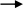 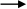 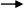 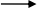 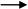 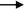 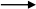 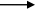 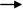 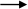 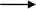 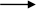 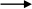 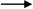 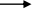 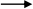 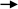 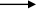 (3).研发创新√适用  口不适用报告期内， 公司基于国家平台优势， 坚持绿色产品原始创新、绿色工艺自主创新、产品标准 制定与产品多方位检测服务。绿色产品原始创新： 开展高效低风险新农药创制研究。基于先导发现与优化新发现 A 级杀虫 螨或杀菌活性化合物 100 多个； 2 个杀虫螨和 1 个杀菌高活性化合物为国家“十三五”重点研究计 划项目化合物并处于进一步研究阶段；1 个防治草地贪夜蛾等重大虫害高效广谱候选杀虫剂处于 自主和合作研究开发阶段。绿色工艺自主创新方面： 2021 年度针对海利公司战略结构的调整， 完成了包括“光气系列产 品开发”、“甲基嘧啶磷新工艺”、“强化生物技术处理废水技术开发”等一系列技术突破， 达到了国 际先进水平，这些技术将应用于公司新基地及新建化工园的生产装置上。同时完成了国家重点研 发计划项目“高效农药与中间体绿色制备技术”的年度和验收总结工作。“一种气相催化合成二氯化 硫的制备方法”获湖南省专利奖。(4).生产工艺与流程√适用  口不适用克百威：灭多威：残杀威：甲萘威：硫双灭多威：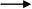 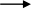 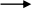 嘧啶醇：(5). 产能与开工情况√适用  口不适用单位： 万元  币种： 人民币注：                                                                                1、氨基甲酸酯类产品包括克百威、灭多威、残杀威、甲萘威、仲丁威、丁硫克百威、硫双灭多威 系列产品； 有机磷类产品包括甲基嘧啶磷、抗蚜威；中间体是指水杨腈产品。                2、公司新建海利贵溪新区项目， 其中丁硫克百威装置于 2021 年一季度试车成功并生产出合格产 品。生产能力的增减情况√适用  口不适用报告期内， 新增 3000 吨 /年丁硫克百威装置。产品线及产能结构优化的调整情况口适用  √不适用非正常停产情况口适用  √不适用3   原材料采购(1).主要原材料的基本情况√适用  口不适用主要原材料价格变化对公司营业成本的影响原材料价格波动对营业成本影响较大(2).主要能源的基本情况√适用 口不适用主要能源价格变化对公司营业成本的影响能源价格波动对营业成本影响较大(3).原材料价格波动风险应对措施持有衍生品等金融产品的主要情况□适用  √不适用(4).采用阶段性储备等其他方式的基本情况□适用  √不适用4   产品销售情况(1).按细分行业划分的公司主营业务基本情况□适用  √不适用(2).按销售渠道划分的公司主营业务基本情况√适用  □不适用单位： 万元  币种： 人民币会计政策说明□适用  √不适用5   环保与安全情况(1).公司报告期内重大安全生产事故基本情况□适用  √不适用(2).重大环保违规情况□适用  √不适用(五) 投资状况分析对外股权投资总体分析□适用 √不适用1.     重大的股权投资√适用  □不适用1、2021 年 6 月 25 日，公司第九届十三次董事会审议通过《关于收购股权暨关联交易的议案》， 同意公司以自有资金人民币 523.72 万元、683.35 万元收购湖南海利高新技术产业集团有限公司拥 有的湖南海利工程咨询设计有限公司 100%股权及湖南安全生产科学研究有限公司 100%股权， 收 购完成后， 湖南海利工程咨询设计有限公司和湖南安全生产科学研究有限公司成为公司全资子公 司。具体内容详见上海证券交易所官网 http://www.sse.com.cn/公告《湖南海利化工股份有限公司 关于关于收购股权暨关联交易的公告》(公告编号：2021－026)。2 、2021 年 12 月 20 日， 公司第九届十八次董事会审议通过《关于收购湖南兴蔬种业有限公 司股权暨关联交易的议案》， 同意公司以自有资金 835.44 万元收购湖南海利高新技术产业集团有 限公司持有的湖南兴蔬种业有限公司全部股权，收购完成后， 公司将持有湖南兴蔬种业有限公司 60%股权。具体内容详见上海证券交易所官网http://www.sse.com.cn/公告《湖南海利关于收购湖南 兴蔬种业有限公司股权暨关联交易的公告》(公告编号： 2021-043)。3 、2021 年 12 月 28 日， 公司第九届十九次董事会审议通过《关于收购湖南海利锂电科技股 份有限公司股权暨关联交易的议案》， 同意公司以自有资金 9777.37 万元向湖南海利高新技术产 业集团有限公司等 29 名湖南海利锂电科技股份有限公司股东收购其持有的海利锂电 100%股权。 具体内容详见上海证券交易所官网 http://www.sse.com.cn/公告《湖南海利关于收购湖南海利锂电 科技股份有限公司股权暨关联交易的公告》(公告编号： 2021-047)。2.  重大的非股权投资√适用  口不适用具体内容详见第十节 财务报告之七、 合并财务报表项目注释 22、在建工程3.  以公允价值计量的金融资产√适用  口不适用4. 报告期内重大资产重组整合的具体进展情况口适用 √不适用(六) 重大资产和股权出售口适用  √不适用(七) 主要控股参股公司分析√适用  口不适用(八) 公司控制的结构化主体情况口适用  √不适用六、 公司关于公司未来发展的讨论与分析(一)行业格局和趋势√适用  口不适用(1)行业竞争格局1 月 29 日， 农业农村部会同国家发展改革委等八个部门制定的《“十四五”全国农药产业发 展规划》明确提出， 提高产业集中度。 坚持市场导向、创新驱动、政策扶持，着力打造一批农药 产业集群，提高生产集约化水平。依托东部和环渤海地区先进技术和人才优势，培育一批高技术、 高附加值的创新型、出口型企业。针对中西部生态要求和产业现状，重点培育一批生物农药优势 企业和绿色农药制剂加工企业。鼓励企业兼并重组，全链条生产布局， 推进农药企业集团化、品 牌化、国际化发展， 逐步改变农药企业多小散的格局。 实行生产集约化。 推进农药生产企业兼并 重组、转型升级、做大做强，培育一批竞争力强的大中型生产企业。到 2025 年，着力培育 10 家产值超 50 亿元企业、50 家超 10 亿元企业、 100 家超 5 亿元企业， 园区内农药生产企业产值提高 10 个百分点。随着行业竞争的加剧以及环保、安全压力加大，我国农药行业进入了新一轮整合期，农药行 业兼并重组持续进行，行业集中度进一步提升。2020 年，由中化农业、先正达、安道麦等公司组 建而成的先正达集团中国宣布成立， 其农业投入品供应商和现代农业综合服务平台运营商正式诞 生。随后， 中国中化集团和中国化工集团开启全产业链战略重组， 两化(中化集团和中国化工) 融合取得实质性进展，先正达、安道麦、扬农化工等进行资产重组，农药板块业务优势整合。此 外，据不完全统计， 2020 年有超过 20 多家规模以上企业通过重组并购和共同建立子公司等扩张 方式，优化布局，完善产业链。(2)行业发展趋势我国农药行业经过多年的发展取得了长足的进步， 随着行业竞争的加剧、资源和环境约束的 强化以及相关产业政策的引导， 我国农药行业正处于产业结构调整和转型时期，行业整合加速， 继续向集约化、规模化方向发展。当前， 我国农药行业的发展整体进入了一个四项叠加的时期： 管理进入规范期、行业进入整 合期、产业进入升级期、产品进入优化期。对于整个行业来说，一方面要通过新技术、新工艺、 新产品的开发和应用提升我国农药行业整体水平和竞争力；另一方面要避免低端产能重复建设、 低端产品重复登记， 保证行业高质量发展。未来农药行业将在政策和市场的推动下迈向高质量发 展之路。总体来说， 我国农药生产将出现以下几个发展趋势：一是发达国家和地区农药产能将加快向 东南亚转移，国内农药行业出口竞争将更激烈；二是国内农药产业逐渐向优势企业和化工园区集 中；三是高效、低毒、低残留的新型环保农药成为行业研发攻关重点； 四是生产过程绿色化，工 艺更加注重安全环保；五是国家对农药的严监管成为常态化。(二)公司发展战略√适用  口不适用公司以新发展理念为引领，以提升竞争力为核心， 突出“产业规模化、产品多元化、生产绿 色化、经营国际化、服务精准化、管理科学化”的发展思路， 全面实施“创新驱动、跨越发展” 战略。在持续、稳健发展公司现有业务， 巩固公司氨基甲酸酯类农药行业领先地位的同时， 加快 新材料、种业的相关产业布局。通过发展理念、体制机制、发展模式、经营思路、产品技术等全 方位的创新驱动，努力走出一条“质量更高、效益更好、结构更优、实力更强”的技术领先型企 业发展新路。着力推进产品升级换代和产业链延伸，做精做深农药、制剂及有机中间体等农化主 业，充分发挥公司技术研发优势，大力拓展公司的产业发展领域和业务范围，加快发展化工新材 料和储能新材料等战略性新兴产业， 积极拓展安全技术咨询、工程咨询与设计、分析检测等科技 服务业，扩大行业影响力。建设新项目和研发新产品，努力向外拓展业务， 培育公司新的业绩增 长点和新的发展动力，更好地服务农业现代化，服务乡村振兴，服务人民群众对美好生活的追求。(三)经营计划√适用  口不适用2022 年，是实施“十四五”规划承上启下的关键之年， 对公司实现“十四五”规划目标十分 重要， 我们将进一步加强统一部署，紧盯工作目标，合理分解任务指标，统筹各项工作有序开展。 2022 年公司将重点围绕以下几个方面开展工作：高质量推进年度重点建设项目。加快新基地建设，优化产业布局，不断推动企业高质量发展。一是加快推进宁夏生产基地投资建设进度，做好拟建项目的工艺优化和施工图设计，加快土建和 主体厂房的施工安装，力争年底完成冷冻等公用工程、光煤气装置的安装。 二是加快贵溪新基地 提质扩能改造， 实现丁硫克百威 6000t/a 的扩产目标，稳步推进 3000t/a 甲基嘧啶磷生产装置项 目建设。三是推进常德公司装置的提质改造工程，加快实施“安全整改三年行动计划”明确的改 造内容， 提升装置本质安全性；持续做好水杨腈生产装置的优化运行， 做好甲嘧生产装置的优化工艺、稳定生产运行。高水平打造创新发展战略平台。充分利用五个国家级研发平台优势和省市科技创新政策支持， 不断加快新技术、新产品、新业态的开发。一是持续加大研发投入、改善研发条件、引进优秀人 才、整合公共资源等措施，加强与高等学校、顶级科研机构的协同研发与创新，加快应用研究特 别是关键核心技术的研究。二是加强与国内外农药公司、检测应用单位的交流与协作， 重点发展 高效低毒农药、环保农药制剂及有机中间体，扩大生产能力和市场份额。三是紧紧围绕农药原药、 中间体、制剂等农化新材料板块，加快发展高分子新材料、种业及科技服务等新兴产业，氨基甲 酸酯类系列和有机磷系列齐头并进。 四是全面整合提升现有公共服务平台， 共建农作物产品质量 安全的分析检测平台，提升服务资质、拓展服务领域，建立涵盖工程设计、技术咨询、环境影响 评价、安全评价等较全面规范的咨询服务体系。高效率完成年度经营目标任务。坚持以市场为导向，以客户为中心，主动做好服务和支撑， 着力在营销、资金等方面提升整体战略协同能力。一是树牢品牌意识，及时关注和收集市场信息， 做好分析研判， 主动应对市场变化， 统筹制订和调整销售策略，深化与重要客户和供应商战略合 作伙伴关系，确保公司产品生产、销售稳定。 二是加强财务管理， 坚持将防范资金风险作为头等 大事， 完善全面预算管理体系， 做好财务分析和关键指标预算控制，提高企业运行效率；三是强 化降本增效，以提升运行质量和经济效益为目标， 根据市场需求合理组织生产， 抓好生产过程管 控，降低制造成本费用。高标准营造安全绿色生态环境。 坚持以习近平生态文明思想为指引，制定绿色行动计划，落 实绿色发展举措，积极创建环保绿色企业。一是利用安全生产三年行动巩固提升年和班组安全管 理标准化达标这两个重要抓手， 积极推进安全生产信息化和安全生产标准化“两化”建设， 着力 加强风险与隐患的双重预防。 二是在整体规划的蓝图下， 完成培训系统、一会三卡的正式投运工 作，着力加强公司危险化学品应急救援队伍建设，完善和提升设施设备。三是按照绿色发展理念， 有针对性制定源头减排及未端治理应对方案，投入专项资金加快各生产基地环保设施及技术提升， 确保三废治理满足生产需求达标排放。(四)可能面对的风险√适用  口不适用1、政策风险(1)行业政策变动风险农化行业政策法规限制较多，生产准入条件逐步提高，政府淘汰落后产能力度加大。随着社 会对污染控制要求的逐年提高， 为促进农药行业健康发展，国家可能会针对部分农药产品出台相 应的环保政策。农药作为一种特殊商品， 如果产品存在质量问题或者在使用过程中方法不当，可能会产生生 态环境污染、农作物药害事故， 甚至人身伤害等问题。因此， 针对农药的生产经营，国家制定了 较为全面和严格的法律法规和行业监管政策， 并且随着行业发展状况和环保标准提升等因素的变 化而不断进行调整和完善，以确保农业生产和农产品质量安全，确保环境生态安全，促进农药行 业持续健康发展。(2)环境保护政策变化风险公司属于农药行业， 在生产经营中会产生废水、废气、固废和噪音。公司一直十分注重环境 保护， 严格遵守国家环保法律法规， 具有完善的环保设施和管理措施。近年来公司大力发展清洁 生产和循环经济，保证污染物排放符合国家和地方环境质量标准和排放标准，取得了良好的经济 效益和社会效益。虽然公司目前拥有较为完善的环保设施和管理措施， 但在今后的生产经营过程中若环境保护不力， 造成水体污染和大气污染等环境污染事故，存在被监管机关处罚的风险。另 一方面，随着国家经济增长模式的转变和可持续发展战略的全面实施，人们的环保意识逐渐增强， 国家环保政策日益完善， 污染物排放标准日趋严格，相关部门可能颁布并实施更高的环保标准， 若公司在环保政策发生变化时不能及时达到相应的要求， 则有可能被限产、停产或面临受到环保 处罚的风险。同时， 若相关安全环保标准提高，将进一步加大公司在安全环保方面的投入， 增加 公司的经营成本。(3)税收优惠政策变动风险公司及控股子公司海利贵溪、海利株洲、海利常德、海利涿州均通过了高新技术企业复审或 认证， 享受高新技术企业税收优惠。如果国家这一税收政策发生变化， 公司的盈利水平将会受到 较大影响。同时， 公司出口外销产品享受增值税出口退税政策。出口退税是国际上较为通行的政策，对 于提升本国企业在国际市场上的竞争力、促进出口贸易有重要作用。但是， 税收是调节宏观经济 的重要手段，国家可能会根据贸易形势及国家财政预算的需要，对出口退税政策进行适度调整， 从而会对公司收益及国际市场竞争力产生一定影响。2、产品市场风险(1)市场竞争风险我国是农药生产大国，农药厂家多而分散，技术水平参差不齐，价格竞争激烈，大量小厂家 因环保监控困难，生产成本具有比较优势。公司虽然是国内较大的以光气为原料农药生产企业， 生产能力位居全国前列，技术实力雄厚，产品质量可靠，并且随着国家提高农药行业的准入门槛， 加强农药新上项目的把控力度， 提高环保监管要求，依然无法阻止国内新上同类项目以及国际农 药行业巨头进入国内市场，挤占市场份额，加剧国内农药行业的市场竞争程度。(2)依赖国际市场风险公司销售以原药产品为主，客户主要为大型农化跨国公司及国内专业贸易公司，公司近几年 来出口销售比重较大。另外，世界经济复苏乏力， 发展的不确定性、不稳定性增大，来自美国、 欧盟和WTO成员国的非贸易壁垒不断增加，针对中国实施增加关税和技术出口限制，海外市场开 拓的难度进一步加大，这有可能对公司造成收入减少、出口成本增加的双重困难， 将对公司出口 带来影响。因此，海外市场的不利变化， 会对公司的经营造成较大负面影响。(3)产品替代风险第一， 公司产品主要以氨基甲酸酯类杀虫剂为主， 毒性相对较高、残留期长，国内外尤其是 发达国家不断禁限用克百威和灭多威，导致近几年全球氨基甲酸酯类农药市场容量逐渐下降。第 二，虽然公司主要产品属于大吨位用量农药， 尚未发现农作物产生明显的抗性，但一旦农作物产 生相应的抗性及出现新的具有类似功能的更为高效的产品，将会影响公司相应产品的市场需求。 因此， 公司核心产品面临替代风险， 产品结构调整任务依然十分艰巨。采取的措施：公司大力发展硫双威、丁硫克百威、丙硫克百威、甲基嘧啶磷等高效低毒低残 留的农药品种，积极拓展国内外市场，凭借在技术和成本上的竞争优势，继续保持行业领先地位。 特别是通过与跨国公司建立长期稳定的合作伙伴关系，确保公司农药新产品成功打入国际市场。3、业务经营风险(1)原材料供应及价格变动风险公司原药及中间体业务与上游基础化工行业关联性较强。公司原药及中间体生产所需的基本 原料包括各类化工产品， 石油等基础化工产品价格波动直接影响公司原药及中间体业务的生产成 本，进而影响产品的毛利率变动。面对的上游原材料市场环境不稳定、价格波动较大， 给生产经 营带来了一定难度； 相关原材料价格的频繁和大幅波动， 会影响原药及中间体产品经营业绩。同时， 农药生产的季节性比较明显，导致原材料采购存在明显季节性， 旺季紧张、淡季宽松。 随着公司经营的农药品种增加和生产规模的扩大， 对原材料需求量将不断上升，如果公司不能及 时补充流动资金或者不能维持在淡季合理预付货款确保原料供应， 出现原材料成本季节性上涨或 原药缺货， 或对原药市场行情判断失误， 也会导致公司盈利能力下降。(2)安全生产风险公司主要从事农药原药及制剂、精细化工中间体的生产和销售，部分原料、半成品或产成品 为易燃、易爆、腐蚀性或有毒物质，生产过程中会涉及高温、高压等工艺过程，对操作要求较高， 存在着因设备设施的老化腐蚀、人员操作不当等原因而造成意外安全事故并造成经济损失的风险。生产经营过程管理控制不当或不可抗力等因素，也易引发安全生产事故，给公司财产、员工人身 安全带来严重不利影响。(3)受疫情影响的风险2021 年全球疫情起伏反复，病毒频繁变异，全球疫情防控形势仍然严峻复杂，各国疫情防控 的不均衡以及疫情出现加剧的潜在可能， 或对全球经济复苏和国际贸易修复节奏产生一定扰动， 进而对我国农药出口产生影响。 为此，公司将密切把控市场动向，积极采取应对措施 ,加强客户 联系沟通,加大市场开拓力度,努力将影响降到最低。(4)人才流失和人力成本上升的风险人力成本是公司经营成本的重要构成部分之一。随着国家经济的快速发展，生活成本的上升， 社会平均工资逐年递增，具有较高专业水平和丰富业务经验的中高端人才的工资薪酬呈上升趋势。 公司面临人力成本上升导致利润水平下降的风险， 在目前日益激烈的市场竞争环境下， 公司仍然 不能完全杜绝人才流失的风险。而且随着公司持续发展，对人才的需求越来越迫切。4、与金融工具相关的风险披露本公司的主要金融工具包括货币资金、股权投资、借款、应收款项、应付款项等。在日常活 动中面临各种金融工具的风险，主要包括信用风险、流动性风险、市场风险。与这些金融工具相 关的风险， 以及本公司为降低这些风险所采取的风险管理政策如下所述：董事会负责规划并建立本公司的风险管理架构，制定本公司的风险管理政策和相关指引并监 督风险管理措施的执行情况。本公司已制定风险管理政策以识别和分析本公司所面临的风险，这 些风险管理政策对特定风险进行了明确规定， 涵盖了市场风险、信用风险和流动性风险管理等诸 多方面。本公司定期评估市场环境及本公司经营活动的变化以决定是否对风险管理政策及系统进 行更新。本公司的风险管理由风险管理委员会按照董事会批准的政策开展。风险管理委员会通过 与本公司其他业务部门的紧密合作来识别、评价和规避相关风险。本公司内部审计部门就风险管 理控制及程序进行定期的审核，并将审核结果上报本公司的审计委员会。本公司通过适当的多样 化投资及业务组合来分散金融工具风险，并通过制定相应的风险管理政策减少集中于单一行业、 特定地区或特定交易对手的风险。(一) 信用风险信用风险是指交易对手未能履行合同义务而导致本公司产生财务损失的风险，管理层已制定 适当的信用政策，并且不断监察信用风险的敞口。本公司已采取政策只与信用良好的交易对手进行交易。另外，本公司基于对客户的财务状况、 从第三方获取担保的可能性、信用记录及其它因素诸如目前市场状况等评估客户的信用资质并设 置相应信用期。本公司对应收票据、应收账款余额及收回情况进行持续监控，对于信用记录不良 的客户， 本公司会采用书面催款、缩短信用期或取消信用期等方式，以确保本公司不致面临重大 信用损失。此外，本公司于每个资产负债表日审核金融资产的回收情况，以确保相关金融资产计 提了充分的预期信用损失准备。本公司其他金融资产包括货币资金、其他应收款， 这些金融资产的信用风险源自于交易对手 违约，最大信用风险敞口为资产负债表中每项金融资产的账面金额。本公司没有提供任何其他可 能令本公司承受信用风险的担保。本公司持有的货币资金主要存放于国有控股银行和其他大中型商业银行等金融机构， 管理层 认为这些商业银行具备较高信誉和资产状况， 不存在重大的信用风险， 不会产生因对方单位违约 而导致的任何重大损失。本公司的政策是根据各知名金融机构的市场信誉、经营规模及财务背景 来控制存放当中的存款金额，以限制对任何单个金融机构的信用风险金额。作为本公司信用风险资产管理的一部分， 本公司利用账龄来评估应收票据、应收账款、其他 应收款的减值损失。本公司的应收账款和其他应收款涉及大量客户，账龄信息可以反映这些客户 对于应收账款和其他应收款的偿付能力和坏账风险。本公司根据历史数据计算不同账龄期间的历 史实际坏账率， 并考虑了当前及未来经济状况的预测， 如国家 GDP 增速、基建投资总额、国家货 币政策等前瞻性信息进行调整得出预期损失率。对于长期应收款，本公司综合考虑结算期、合同 约定付款期、债务人的财务状况和债务人所处行业的经济形势， 并考虑上述前瞻性信息进行调整 后对于预期信用损失进行合理评估。截止 2021 年 12 月 31 日，相关资产的账面余额与预期信用减值损失情况如下：(二) 流动性风险流动性风险是指本公司在履行以交付现金或其他金融资产的方式结算的义务时发生资金短缺 的风险。本公司下属成员企业各自负责其现金流量预测。 公司下属财务部门基于各成员企业的现 金流量预测结果，在公司层面持续监控公司短期和长期的资金需求，以确保维持充裕的现金储备； 同时持续监控是否符合借款协议的规定，从主要金融机构获得提供足够备用资金的承诺， 以满足 短期和长期的资金需求。 此外，本公司与主要业务往来银行订立融资额度授信协议， 为本公司履 行与商业票据相关的义务提供支持。截止 2021 年 12 月 31 日，本公司已拥有国内多家银行提供的 银行授信额度， 金额 220,300.00 万元，其中： 已使用授信金额为 39,400.00 万元。截止 2021 年 12 月 31 日，本公司金融负债和表外担保项目以未折现的合同现金流量按合同剩余期限列示如下：(三) 市场风险1 ．  汇率风险本公司的主要经营位于中国境内， 主要业务以人民币结算。但本公司已确认的外币资产和负 债及未来的外币交易(外币资产和负债及外币交易的计价货币主要为美元) 依然存在汇率风险。 本公司财务部门负责监控公司外币交易和外币资产及负债的规模，以最大程度降低面临的汇率风 险；为此， 本公司可能会以签署远期外汇合约或货币互换合约来达到规避汇率风险的目的。(1) 本年度公司未签署任何远期外汇合约或货币互换合约。(2) 截止 2021 年 12 月 31 日， 本公司持有的外币金融资产和外币金融负债折算成人民币的金额列示如下：(3) 敏感性分析：截止 2021 年 12 月 31 日，对于本公司各类美元金融资产和美元金融负债，如果人民币对美元 升值或贬值 10%，其他因素保持不变，则本公司将减少或增加净利润约 2, 180,736.72 元(2020 年 度约 5,247,319. 16 元)。2 ．  利率风险本公司的利率风险主要产生于银行借款。浮动利率的金融负债使本公司面临现金流量利率风 险，固定利率的金融负债使本公司面临公允价值利率风险。本公司根据当时的市场环境来决定固 定利率及浮动利率合同的相对比例。本公司财务部门持续监控公司利率水平。利率上升会增加新增带息债务的成本以及本公司尚 未付清的以浮动利率计息的带息债务的利息支出， 并对本公司的财务业绩产生重大的不利影响， 管理层会依据最新的市场状况及时做出调整， 这些调整可能是进行利率互换的安排来降低利率风 险。(1) 本年度公司无利率互换安排。(五)其他□适用  √不适用七、 公司因不适用准则规定或国家秘密、商业秘密等特殊原因， 未按准则披露的情况和原因说明□适用  √不适用第四节   公司治理一、 公司治理相关情况说明√适用  □不适用报告期内，公司严格按照《公司法》、《证券法》、《上市公司治理准则》及中国证监会和 上海证券交易所发布的有关上市公司治理规范性文件的要求， 并结合公司经营管理的需要和实际 情况， 不但完善公司法人治理结构， 健全公司内控管理制度和业务流程，提升规范运作水平。2021年度， 公司根据中国证监会的相关要求， 开展了上市公司治理专项自查，针对关联人占 用或者转移公司资金、资产或者其他资源而给上市公司造成损失或者可能造成损失的， 未建立对 相关人员的责任追究机制问题，公司已进行整改，并按相关制度要求修订公司关联交易管理制度， 增加了上述责任追究条款。公司股东大会、董事会、监事会和管理层权责分明，很好地维护了公司的整体利益和全体股 东尤其是广大中小股东的合法权益。(一)公司治理1、关于股东与股东大会：公司严格按照《公司法》、《上海证券交易所股票上市规则》、《股东大会规范意见》及《公 司章程》、《股东大会议事规则》等的规定和要求，规范执行会议的召集、召开和议事程序，聘 请律师出席会议并见证， 能够平等对待所有股东， 确保所有股东尤其是中小股东对重大事项的平 等知情权和决策权，充分维护上市公司和股东的合法权益。2021年度， 公司共召开1次股东大会， 会议的召集、召开合法合规。2 、关于控股股东与上市公司的关系：公司具有独立完整的业务及自主经营能力，公司已建立防止控股股东及其附属企业占用上市 公司资金、侵害上市公司利益的长效机制，并在《公司章程》中明确了“占用即冻结”的相关条 款。 2021年度， 控股股东海利集团能够严格规范自己行为，通过股东大会行使出资人的权利，没 有超越股东大会直接或间接干预公司的决策和经营活动。3 、关于董事和董事会：报告期内， 公司第九届董事会由9名董事组成，其中独立董事3名。 2021年度，公司董事会未 发生成员人数低于法定最低人数情形，亦没有影响公司正常运作， 公司董事会的人数和人员构成 符合法律、法规和《公司章程》的要求。2021年度， 公司共召开十次董事会会议， 公司董事会均严格按照《公司法》、《公司章程》 和《董事会议事规则》规定规范运作和科学决策， 董事会会议召集、召开、议事程序符合相关规 定；公司全体董事忠实、勤勉地履行职责，依法行使权利并履行义务， 切实维护公司全体股东的 利益； 公司董事会下设专业委员会对各自职责范围内的事项都进行认真审阅和讨论，形成一致意 见后再报董事会审议，协助董事会履行决策职能。4 、关于监事和监事会：报告期内， 公司第九届监事会由5名监事组成，其中职工监事2名。 2021年度，公司监事会未 发生成员人数低于法定最低人数情形，亦没有影响公司正常运作， 公司监事会人数和人员构成符 合法律、法规和《公司章程》要求。监事会严格遵守《监事会议事规则》规定规范运作，监事能 够认真履行职责，本着对股东负责的态度，对公司董事和高级管理人员履行职责的合法合规性进 行监督，定期检查公司财务、投资等重要事项，独立发表意见，充分维护公司和股东的利益。2021年度， 公司共召开七次监事会会议， 各次会议的召集、召开均符合《公司法》、《公司 章程》等相关规定的要求。5、关于绩效评价与激励约束机制：公司已建立董事、监事、高级管理人员的绩效评价标准与激励约束机制。6、关于信息披露与透明度：公司指定董事会秘书负责信息披露工作， 遵守 《上市公司信息披露管理办法》、《上海证券 交易所股票上市规则》等相关法律、法规，严格执行《公司章程》、《公司信息披露事务管理制 度》、  《年报信息披露重大差错责任追究制度》，加强信息披露保密工作，落实《内幕信息知情 人登记管理制度》， 规范公司信息披露行为， 真实、准确、完整、及时地披露公司定期报告和临 时公告等相关信息， 确保所有投资者对公司应披露的信息享有平等的知情权，积极维护公司和投 资者尤其是中小股东的合法权益。7、关于投资者关系及相关利益者：公司注重投资者关系维护，指定董事会秘书负责公司投资者关系管理工作， 公司认真对待股 东和投资者来访、咨询工作。 2021年度， 公司积极参加湖南证监局举办的投资者网上集体接待日 活动，公司通过上证“E互动”交流平台、电话、邮箱等多种途径，加强与投资者的交流、互动，认 真听取各方面对公司发展的建议和意见， 平等地对待所有投资者， 及时回复投资者提出的相关问 题，加强投资者对公司的认识与了解；公司充分尊重和维护债权人、客户、供应商及其他利益相 关者的合法权益，努力实现公司、股东、员工、公众等各方利益的协调与平衡， 共同推动公司健 康、 稳定、持续发展。(二)内幕知情人登记管理公司重视内幕信息管理工作，按照法律法规及《公司内幕信息知情人登记管理制度》的要求， 加强相关法律法规的宣贯力度， 持续做好内幕信息管理以及内幕信息知情人登记备案工作。 2021 年度， 公司继续做好定期报告编制期间及重大事项的内幕信息知情人登记管理，公司内幕信息知 情人管理制度执行情况良好，内幕信息在讨论、传递、审核、披露等环节规范、合法， 保密工作 严谨、得当，有效规避了内幕交易行为， 不存在损害公司及全体股东利益的情况，保证了公司相 关工作顺利推进。公司治理与法律、行政法规和中国证监会关于上市公司治理的规定是否存在重大差异； 如有重大 差异， 应当说明原因□适用 √不适用二、 公司控股股东、实际控制人在保证公司资产、人员、财务、机构、业务等方面独立性的具体 措施，以及影响公司独立性而采取的解决方案、工作进度及后续工作计划□适用  √不适用控股股东、实际控制人及其控制的其他单位从事与公司相同或者相近业务的情况， 以及同业竞争 或者同业竞争情况发生较大变化对公司的影响、已采取的解决措施、解决进展以及后续解决计划 □适用  √不适用三、 股东大会情况简介表决权恢复的优先股股东请求召开临时股东大会□适用 √不适用股东大会情况说明□适用 √不适用四、 董事、监事和高级管理人员的情况(一)    现任及报告期内离任董事、监事和高级管理人员持股变动及报酬情况√适用 □不适用单位： 股其它情况说明□适用 √不适用(二) 现任及报告期内离任董事、监事和高级管理人员的任职情况1.  在股东单位任职情况√适用 口不适用2.  在其他单位任职情况√适用 口不适用(三) 董事、监事、高级管理人员报酬情况√适用 口不适用(四) 公司董事、监事、高级管理人员变动情况√适用 口不适用(五) 近三年受证券监管机构处罚的情况说明口适用 √不适用(六) 其他口适用  √不适用五、 报告期内召开的董事会有关情况六、 董事履行职责情况(一) 董事参加董事会和股东大会的情况连续两次未亲自出席董事会会议的说明□适用 √不适用(二) 董事对公司有关事项提出异议的情况□适用 √不适用(三) 其他□适用  √不适用七、 董事会下设专门委员会情况√适用 口不适用(1).董事会下设专门委员会成员情况(2).报告期内薪酬与考核委员会召开一次会议(3).报告期内审计委员会召开六次会议(4).存在异议事项的具体情况□适用  √不适用八、 监事会发现公司存在风险的说明□适用 √不适用监事会对报告期内的监督事项无异议。九、 报告期末母公司和主要子公司的员工情况(一)  员工情况(二) 薪酬政策√适用  口不适用公司制订并实施责、权、利相统一的、多层次的薪酬激励政策，员工薪酬与公司效益、个人 能力与绩效紧密挂钩。员工薪酬主要由基本薪酬和绩效(激励)薪酬构成， 绩效(激励)薪酬依 据公司业绩、员工个人绩效动态确定。公司根据经营目标完成情况、利润水平、所在行业地区的 薪酬水平和消费水平等诸多因素，合理确定和执行薪酬分配政策， 保证公司关键岗位、核心骨干 人才薪酬水平的对外竞争力，同时也通过岗位评价、人才评价、绩效考核等人力资源管理工具的 综合应用，确保公司内部员工薪酬分配的公平性，从体系上保证员工薪酬分配的科学性与合理性， 良性调动员工与公司共同提升绩效的主观积极性， 使员工与公司能够利益发展共享，建立生态可 控的薪酬分配体制。(三) 培训计划√适用  口不适用公司建设有完善的员工培训体系，持续关注员工职业发展与成长。2021 年，根椐公司人才培 养战略、人力资源计划及员工职业发展需求， 公司组织开展各级各类安全宣传培训、精益生产培 训、设备维修培训、班组安全教育等活动；组织管理干部参加现代企业管理培训、 安全管理人员 培训、中国特色现代化企业制度培训等。公司还建立了员工视频学习网络平台，及时为员工提供 自主学习课件资源，更新知识结构体系，促进员工自主成才。2022 年度公司计划开展更多方位的 人才培养计划， 全面提升公司人力资源智能水平和人力资本效能。(四) 劳务外包情况口适用 √不适用十、 利润分配或资本公积金转增预案(一) 现金分红政策的制定、执行或调整情况√适用  口不适用1、根据中国证监会《关于进一步落实上市公司现金分红有关事项的通知》(证监发[2012]37 号)、《上市公司监管指引第 3 号——上市公司现金分红》(证监会公告[2013]43 号)以及《上 海证券交易所上市公司现金分红指引》的相关规定，公司制定了《关于公司未来三年(2016-2018 年)股东回报规划》， 经 2016 年 4 月 11 日第八届三次董事会会议、2016 年 6 月 15 日公司 2016 年第一次临时股东大会审议通过；公司对《公司章程》部分条款进行了相应修订， 制定了现金分 红政策，修订和完善了关于利润分配事项的决策程序和机制，  《关于修改〈公司章程〉部分条款 的议案》已经 2016 年 9 月 23 日公司第八届七次董事会会议、 2016 年 10 月 18 日公司 2016 年第 二次临时股东大会审议通过。报告期内， 公司未对 《公司章程》内涉及分红的相关条款进行修订。2、《公司章程》关于分红标准和比例明确和清晰， 相关的决策程序和机制完备， 公司为中小 股东提供了充分表达意见和诉求的机会， 中小股东的合法权益得到充分维护，公司独立董事尽职 履责并发挥了应有的作用。公司利润分配方案均严格按照《公司法》和《公司章程》的规定，由 公司董事会审议通过后， 再提交公司股东大会审议批准。(二)  现金分红政策的专项说明√适用 口不适用(三) 报告期内盈利且母公司可供股东分配利润为正，但未提出现金利润分配方案预案的， 公司应 当详细披露原因以及未分配利润的用途和使用计划√适用 口不适用十一、   公司股权激励计划、员工持股计划或其他员工激励措施的情况及其影响 (一) 相关激励事项已在临时公告披露且后续实施无进展或变化的口适用 √不适用(二) 临时公告未披露或有后续进展的激励情况股权激励情况口适用 √不适用其他说明口适用  √不适用员工持股计划情况√适用  口不适用2016 年 4 月 11 日，公司第八届三次董事会会议审议通过了《关于公司非公开发行股票方案 的议案》、《关于湖南海利化工股份有限公司第一期员工持股计划(草案) 及摘要的议案》、《湖 南海利化工股份有限公司员工持股计划管理办法》、《湖南海利化工股份有限公司员工持股计划 持有人会议规则》等；2016 年 8 月 10 日，公司非公开发行股票申请已获得中国证监会受理；2017 年 4 月 26 日，公司非公开发行股票申请获得中国证监会发审委审核通过；2017 年 8 月 11 日，公 司收到中国证监会出具的《关于核准湖南海利化工股份有限公司非公开发行股票的批复》(证监 许可[2017]1431 号) 。2018 年 1 月 10 日，公司召开第一期员工持股计划 2018 年第一次持有人会 议，会议审议通过了《关于公司〈第一期员工持股计划(草案)(认购非公开发行 A 股股票方式)〉 	(2018 年 1 月修订)的议案》等议案；2018 年 1 月 11 日，公司第八届二十次董事会会议审议通 过了《湖南海利化工股份有限公司第一期员工持股计划(草案) (认购非公开发行 A 股股票方式) 	(2018 年 1 月修订) 》、《关于修订公司第一期员工持股计划涉及关联交易的议案》、《关于与 招证资管—— 同赢之湖南海利 1 号员工持股计划定向资产管理计划签订〈股份认购协议之补充协 议〉的议案》等；公司第一期员工持股计划通过“同赢海利资管计划”认购公司本次非公开发行 的股票金额由不超过 5,000 万元调整为不超过 3,820 万元， 认购股份由不超过 6,640,100 股调整为 不超过 5,073,000 股，详见 2018 年 1 月 12 日、2018 年 1 月 13 日《中国证券报》、《上海证券报》、 《证券时报》、上海证券交易所网站(www.sse.com.cn) 披露的《第一期员工持股计划 2018 年第 一次持有人会议决议公告》(公告编号： 2018－002) 、《第八届二十次董事会决议公告》(公告 编号： 2018－003) 、《关于修订公司第一期员工持股计划涉及关联交易的公告》(公告编号：2018 －005) 、《第一期员工持股计划(草案)(认购非公开发行 A 股股票方式)(2018 年 1 月修订) 》、 《关于第一期员工持股计划调整事项的公告》(公告编号：2018－006) 、《关于签订《招证资管 -同赢之湖南海利 1 号员工持股计划定向资产管理合同之补充协议二》的公告》(公告编号： 2018 －007)、《关于非公开发行股票会后事项的公告》(公告编号：2018－009) 等。公司第一期员工持股计划通过“招证资管-同赢之湖南海利 1 号员工持股计划定向资产管理计 划”于 2018 年 1 月认购公司 2016 年度非公开发行股票 5,073,000 股，认购价格人民币 7.53 元/股， 占公司本次非公开发行后公司总股本的比例为 1.43%，锁定期为 36 个月；本次员工持股计划认购的股份已于 2018 年 1 月 31 日在中国证券登记结算有限责任公司上海分公司办理完毕股份登记手 续， 详见 2018 年 2 月 2 日《中国证券报》、《上海证券报》、《证券时报》、上海证券交易所网 站(www.sse.com.cn )披露的《公司非公开发行股票发行结果暨股本变动公告》(公告编号：   2018-012)、  《关于第一期员工持股计划完成股票购买的公告》(公告编号：2018-013)。2021 年 2 月 5 日， 公司第一期员工持股计划通过“招证资管- 同赢之湖南海利 1 号员工持股 计划定向资产管理计划”持有的 5,073,000 股限售股份解除限售，实现上市流通。具体内容详见  2021 年2 月2 日《中国证券报》、《上海证券报》、《证券时报》、上海证券交易所网站(www.sse.com.cn ) 披露《非公开发行限售股上市流通公告》(公告编号： 2021-003)。2021 年 4 月 20 日， 公司 2020 年年度股东大会审议通过《公司2020 年度利润分配预案》， 以方案实施前的公司总股本 355,222,698 股为基数，向截至股权登记日(2021年 5 月 24 日) 收市 在册的全体股东每股派发现金红利 0.04 元(含税) ，每股派送红股 0.2 股， 以资本公积金向全体 股东每股转增0.1 股，本次利润分配实施后公司第一期员工持股计划持股数增加至 6,594,900  股。2021 年 11 月 29 日， 公司召开第九届董事会第十七会议，审议通过了《关于公司第一期员工 持股计划存续期展期的议案》， 同意公司第一期员工持股计划存续期延长一年， 即延长至 2023  年 1 月 30 日。报告期内， 公司第一期员工持股计划“招证资管- 同赢之湖南海利 1 号员工持股计划定向资产 管理计划”减持了部分股份，截至 2021  年 12  月 31 日公司第一期员工持股计划持股数为    4,946,330 股。其他激励措施□适用 √不适用(三) 董事、高级管理人员报告期内被授予的股权激励情况□适用 √不适用(四) 报告期内对高级管理人员的考评机制，以及激励机制的建立、实施情况√适用  □不适用公司董事会对高级管理人员建立了年度绩效考核标准及激励约束机制， 公司在高管层推行了 目标管理和绩效指标考核。公司根据全年经营计划分解考核指标签订经营合同，根据签署合同进 行考核兑现；公司董事会薪酬与考核委员会负责考评公司董事以及高级管理人员的履职情况，结 合公司高级管理人员的述职考核，对董事及高级管理人员进行绩效评价，根据考评结果决定薪酬 和奖惩等事项。报告期内， 公司高级管理人员在履行职责时， 做到了勤勉尽职，未发现履行职责时有违反法 律、法规、公司章程及损害公司及股东利益的行为。根据薪酬与考核委员会2021年第一次会议考 核结果，报告期内公司兑现了公司高级管理人员2020年度绩效考核奖励。薪酬与考核委员会严格按照有关法律法规和《公司章程》、《薪酬与考核委员会实施细则》 的有关规定，薪酬与考核委员会于2022年4月2日召开2022年第一次会议，对2021年度公司高级管 理人员的薪酬情况进行了认真审核， 认为2021年度公司对高级管理人员支付的薪酬公平、合理， 符合公司有关薪酬政策及考核标准， 未有违反公司薪酬管理制度的情况发生。十二、   报告期内的内部控制制度建设及实施情况√适用 □不适用公司已严格按照中国证监会、上海证券交易所等相关监管法规要求建立了较为完善的公司内 控管理体系,  并能根据公司实际运行情况不断优化公司治理结构和内控体系，对相关管理制度进 行修订和完善， 每年持续开展内部控制评价， 公司内控运行机制健全有效， 达到了内部控制预期 目标。公司第九届董事会第二十一次会议审议通过了《公司 2021 年度内部控制评价报告》， 全文 详见上海证券交易所网站 www.sse.com.cn。报告期内部控制存在重大缺陷情况的说明□适用 √不适用十三、   报告期内对子公司的管理控制情况√适用 口不适用公司建立了对各控股子公司的控制制度： 向控股子公司委派董事、监事及重要管理人员，并 明确其职责权限；各控股子公司在公司总体方针目标框架下依法合规运营， 并严格依照公司《信 息披露事务管理制度》  的规定， 及时向公司报告重大业务事项、重大财务事项等； 公司定期召开 经营分析会议， 讨论各控股子公司经营、财务等情况，公司对主要生产经营活动及其经济资源的 配置采用集中管控模式。十四、   内部控制审计报告的相关情况说明√适用  口不适用公司编制并披露了《2021年度内部控制评价报告》，详见 2022 年 4 月 7 日上海证券交易所网站 (www.sse.com.cn)。是否披露内部控制审计报告： 是内部控制审计报告意见类型： 标准的无保留意见十五、   上市公司治理专项行动自查问题整改情况公司根据中国证券监督管理委员会湖南监管局下发的《关于开展上市公司治理专项行动的通 知》的相关要求，对照公司治理自查清单进行自查，发现公司关联交易管理制度缺少“关于及时 更新关联方名单方面的规定条款、针对关联人占用或转移公司资金、资产或其他资源而给上市公 司造成损失的， 未建立追究责任机制”，  针对以上问题， 公司已进行整改， 并按相关制度要求于 2021 年 8 月 27 日修订公司关联交易管理制度，增加了上述责任追究条款。十六、   其他√适用  口不适用1、2015 年 2 月 4 日本公司与长沙市望城区国土资源局签订《望城区国有土地收回 征收补偿 协议》， 望城区国土资源局对本公司位于长沙望城区湖南海利化工股份有限公司试验工场(以下 简称“试验工场”)所属的土地及地上附着物全部征收并给予补偿， 被征收土地面积 75,364.8 平方 米(望国用[2003]第 131 号) ，征收补偿总额为 17,028.53 万元，征收补偿的范围包括土地使用及 地上建筑 物、构筑物、机器设备、无形资产及其他资产损失，停工损失、员工安置支出及其他 损 失和支出。补偿金额待该宗地变性挂牌出让且全部土地价款到位后 10 个工作日内按实支付征收补 偿款。2015 年 6 月 8 日，本公司已将土地使用权证及房屋产权证移交望城区国土资源局办理权证 注销手续。截止资产负债表日，纳入征收补偿范围内的相关资产已处置，但该宗土地挂牌出让尚 未完成，征收补偿款尚未收回， 试验工场处于全面关停状态。2、为加快株洲市清水塘老工业区搬迁改造，株洲市关停了本公司全资子公司湖南海利株洲精 细化工有限公司(以下简称“海利株洲”)。海利株洲认真贯彻落实《湖南省湘江保护和治理第二 个“三年行动计划”(2016-2018 年) 实施方案》(湘政办发[2016]26 号和《株洲市 2017 年两型社 会建设综合配套改革工作计划》等文件精神， 按照整体关停退出安排， 遵照公司第八届十三次董 事会决议， 于 2017 年 6 月 30 日实施全面关停。 2017 年 8 月 18 日株洲市石峰区土地储备中心与 海利株洲签订国有土地使用权收购合同，约定株洲市石峰区土地储备中心以货币补偿方式收购海 利株洲位于石峰区的两块总面积为 116,233.16 平方米国有土地使用权及相关资产(包括：土地使 用权、房屋建筑物， 不可搬迁机器设备、构筑物及辅助设备、管道沟槽、园林绿化苗木、可搬迁 机器设备搬迁费、设备清洗费、产品，材料搬迁费用)，收购补偿费总金额为人民币 16,880.00 万元， 并由市指挥部依据《清水塘老工业区企业关停搬迁奖补办法》(株政办函[2016]66 号)的时间节点要求拨付奖补资金同时约定海利株洲向收储方交付地块及地面资产前，须将收购地块地 上所有海利株洲的人员及《资产评估明细表》中计算搬迁费的设施、 设备、物品从收购地块的建 	(构) 筑物、其他附着物中全部腾退、搬迁完毕，截至 2021 年 12 月 31 日，已收补偿金额为人民 币 14,904.00 万元，截止资产负债表日，海利株洲处于全面关停状态,相关资产正在处置。3、2021 年 6 月 25 日，公司第九届十三次董事会审议通过《关于收购股权暨关联交易的议案》， 同意公司以自有资金人民币 523.72 万元、683.35 万元收购湖南海利高新技术产业集团有限公司拥 有的湖南海利工程咨询设计有限公司 100%股权及湖南安全生产科学研究有限公司 100%股权， 收 购完成后， 湖南海利工程咨询设计有限公司和湖南安全生产科学研究有限公司成为公司全资子公 司。具体内容详见上海证券交易所官网 http://www.sse.com.cn/公告《湖南海利化工股份有限公司 关于关于收购股权暨关联交易的公告》(公告编号：2021－026)。4 、2021 年 12 月 20 日， 公司第九届十八次董事会审议通过《关于收购湖南兴蔬种业有限公 司股权暨关联交易的议案》， 同意公司以自有资金 835.44 万元收购湖南海利高新技术产业集团有 限公司持有的湖南兴蔬种业有限公司全部股权，收购完成后， 公司将持有湖南兴蔬种业有限公司 60%股权。具体内容详见上海证券交易所官网http://www.sse.com.cn/公告《湖南海利关于收购湖南 兴蔬种业有限公司股权暨关联交易的公告》(公告编号： 2021-043)。5 、2021 年 12 月 28 日， 公司第九届十九次董事会审议通过《关于收购湖南海利锂电科技股 份有限公司股权暨关联交易的议案》， 同意公司以自有资金 9777.37 万元向湖南海利高新技术产 业集团有限公司等 29 名湖南海利锂电科技股份有限公司股东收购其持有的海利锂电 100%股权。 具体内容详见上海证券交易所官网 http://www.sse.com.cn/公告《湖南海利关于收购湖南海利锂电 科技股份有限公司股权暨关联交易的公告》(公告编号： 2021-047)。第五节   环境与社会责任一、 环境信息情况(一) 属于环境保护部门公布的重点排污单位的公司及其主要子公司的环保情况说明√适用 口不适用1.  排污信息√适用 □不适用根据“湖南省生态环境厅办公室关于印发的《湖南省 2021 年重点排污单位名录》的通知”， 湖南海利常德农药化工有限公司为 2021 年重点排污单 位。1)湖南海利常德农药化工有限公司：2)海利贵溪化工农药有限公司：公司按环境部门要求在“江西省污染源企业自行监测系统”， 将企业的主要污染物的名称， 及达标情况等环境信息进行定期上传。2.  防治污染设施的建设和运行情况√适用 口不适用1)湖南海利常德农药化工有限公司：2)海利贵溪化工农药有限公司3.  建设项目环境影响评价及其他环境保护行政许可情况√适用 □不适用                                                                                                                     1)湖南海利常德农药化工有限公司：公司建设项目均通过了环境影响评价并取得了政府部门签发的环评批复，投运项目均已通过竣工环境保护验收。2) 海利贵溪化工农药有限公司：公司建设项目均通过了环境影响评价并取得了政府部门签发的环评批复，同时取得了排污许可证。4.  突发环境事件应急预案√适用 口不适用1)湖南海利常德农药化工有限公司：2)海利贵溪化工农药有限公司：公司编制了环境应急救援预案并且在环保局进行备案。按要求进行预案培训、演练。5.  环境自行监测方案√适用 □不适用1)湖南海利常德农药化工有限公司：2)  海利贵溪化工农药有限公司：公司按《排污单位自行监测技术指南总则》的要求编制了自行监测方案，并将监测结果在“江西省污染源企业自行监测系统”，定期上传。6.  报告期内因环境问题受到行政处罚的情况□适用 √不适用7.  其他应当公开的环境信息√适用 口不适用公司建有 ISO14001 环境管理体系，并通过认证。公司投保 2021 年度环境污染责任险。(二) 重点排污单位之外的公司环保情况说明√适用 口不适用1.  因环境问题受到行政处罚的情况口适用 √不适用2.  参照重点排污单位披露其他环境信息√适用 口不适用北农(海利) 涿州种衣剂有限公司： 公司根据相关要求取得了排污许可。废气经处理后达标排放,企业的主要污染物排放情况等环境信息在“全国污 染源监测信息管理与共享平台”、“全国排污许可证管理信息平台”“河北省固体废物动态信息平台”进行定期上传、发布。北农(海利)涿州种衣剂有限公司：北农(海利)涿州种衣剂有限公司： 公司建设项目均通过了环境影响评价并取得了政府部门签发的环评批复，投运项目均已通过竣工环境保护验 收。北农(海利)涿州种衣剂有限公司：北农(海利)涿州种衣剂有限公司：3.  未披露其他环境信息的原因□适用 √不适用(三) 有利于保护生态、防治污染、履行环境责任的相关信息□适用 √不适用(四) 在报告期内为减少其碳排放所采取的措施及效果□适用 √不适用二、 社会责任工作情况√适用  □不适用公司将企业社会责任融入企业发展之中， 在关注公司自身发展的同时， 注重企业社会责任的履行以及企业社会价值的实现，在业务经营和发展的过 程中，坚持守法、诚信经营， 依法交纳税费，注重维护员工合法权益，努力实现股东、公司、员工、客户、供应商等利益相关者的和谐发展与共同进步。1 、诚信经营， 依法纳税：公司严格遵守国家法律法规，守法经营， 依法纳税，始终用实际行动履行着企业对社会的责任和义务。2、股东权益保护： 报告期内，公司严格按照《公司法》、《证券法》以及《上海证券交易所 股票上市规则》、《上海证券交易所上市公司内部控 制指引》等法律、法规、规章的要求，不断 完善法人治理结构，规范公司运作，真实、准确、完整、及时、公平地披露有关信息，保证投资 者的知情 权，促进公司与投资者之间的良性沟通。3、环境保护与可持续发展：我们倡导绿色化学理念，不断充实安全环保人才队伍， 进一步完善机构职能和岗位绩效配套， 加强安全环保意识与技能 培训和生产现场标准化管理，  落实隐患排查整改。加大安全环保经费的投入和环保整治与管控力度， 强化环保技术创新， 坚持源头治理， 做好公司环保 装置持续稳定、有效运行。坚持“生态、健康、可持续”  的发展理念，正确处理好安全环保与生产之间的关系，持续开展清洁生产改造，加强安全环保考 核力度，营造良好绿色生态环境。4、职工权益保护： 公司认真贯彻落实《中华人民共和国劳动法》《中华人民共和国劳动合同法》等国家和地方有关劳动用工法律法规，秉承“以人 为本”的理念， 关心每一位职工的健康和生活， 切实维护员工的劳动报酬、休息休假、获得劳动安全卫生保护、享受社会保险以及接受职业技能培训等合 法权益，采取多种方式激励员工、稳定就业， 努力构建企业与员工共生、共赢和共长的和谐关系。三、 巩固拓展脱贫攻坚成果、乡村振兴等工作具体情况√适用 □不适用根据中共湖南省委省政府和省国资委统一部署，2021 年湖南海利乡村振兴驻村帮扶联系村为邵阳市洞口县竹市镇安南村。工作队自 2021 年 5 月 7 日驻村八个月以来， 严格按照省、市、县有关乡村振兴的文件精神及工作提示，充分发挥支持和帮助作用， 围绕“八个推动”职责任务及党委政府安排 的各项任务，主要开展了以下方面工作： 在产业培育方面， 工作队带领村“两委”、致富带头人、种养大户到长沙市、怀化市等地学习考察大棚蔬菜、 罗汉果、山苍子、食用菌、黄精、数据线加工、化妆刷加工等产业发展，并邀请专家来村实地考察和指导产业发展。 在村集体经济方面， 工作队采取多 种渠道增加村民收入，多种方式壮大村级集体经济，协助村里注册了“洞口县清潭波建筑劳务有限公司”承担村内和乡镇的工程项目。在新型农业经营 主体方面， 目前村内养殖青蛙、生猪、蜜蜂、鱼， 种植西瓜、蔬菜、水稻等新型经营主体有 12 个，较 2020 年增加了 6 个。 在土地流转挂牌交易方面， 村集体拟对村内优质农田进行统一流转，并通过县土地流转交易中心挂牌交易。目前，村内集中流转 608 亩土地给种粮大户， 实现机械化、规模化耕种， 增加了农户和种粮大户的收入。 在基本医疗方面，稳妥推进“六重医疗”保障向“三重医疗”(基本医保、大病保险、医疗救助)保障平稳过渡， 继续 落实慢病家庭医生签约服务， 坚决防止因病返贫致贫情况。在住房安全方面，强化动态监测情况，按照“人不住危房、危房不住人”原则，2021 年完成 了 1 户危房改造。在饮水安全方面，开展了农村饮水安全排查，提升保障水平，建立健全长效管护机制，保障好群众的饮水安全。 在稳岗就业方面， 帮 助介绍村民外出就业，已实现有劳动力的家庭至少有 1 人就业，21 年脱贫人口就业规模为 101 人，继续发挥好公益岗位作用，有劳动能力和就业意愿的 搬迁劳动力充分就业。2021 年， 公司子公司湖南海利常德农药化工有限公司根据常德市委、市乡村振兴办安排，作为后盾单位之一助力常德市鼎城区谢家铺镇匡家桥村的 乡村振兴工作， 主要领导已深入现场调研，并与驻村组长单位商议，给予资金和相关支持。第六节   重要事项一、 承诺事项履行情况(一)    公司实际控制人、股东、关联方、收购人以及公司等承诺相关方在报告期内或持续到报告 期内的承诺事项√适用 口不适用(二)    公司资产或项目存在盈利预测，且报告期仍处在盈利预测期间，公司就资产或项目是否达到原盈利预测及其原因作出说明□已达到 □未达到 √不适用(三)    业绩承诺的完成情况及其对商誉减值测试的影响□适用 √不适用二、 报告期内控股股东及其他关联方非经营性占用资金情况□适用 √不适用三、 违规担保情况□适用 √不适用四、 公司董事会对会计师事务所“非标准意见审计报告”的说明□适用 √不适用五、 公司对会计政策、会计估计变更或重大会计差错更正原因和影响的分析说明(一) 公司对会计政策、会计估计变更原因及影响的分析说明□适用  √不适用(二) 公司对重大会计差错更正原因及影响的分析说明□适用  √不适用(三) 与前任会计师事务所进行的沟通情况□适用  √不适用(四) 其他说明□适用  √不适用六、 聘任、解聘会计师事务所情况单位： 万元  币种： 人民币聘任、解聘会计师事务所的情况说明√适用 □不适用2021 年 3 月 19 日公司第九届十一次董事会审议通过了《关于续聘会计师事务所及 2021 年度 支付会计师事务所报酬的议案》，该议案经 2021 年 4 月 20 日公司 2020 年年度股东大会审议通过： 公司继续聘用大华会计师事务所(特殊普通合伙) 为本公司 2021 年度财务报表及内部控制审计机 构，其中公司财务报告审计费用 46 万元，内部控制审计 12 万元； 如审计范围发生变化， 公司董 事会将根据实际情况调整审计费用。 详见 2021 年 3 月 23 日公司及 2021 年 4 月 21 日在《中国证 券报》、《证券时报》、《证券日报》、《上海证券报》及上海证券交易所网站披露的《湖南海 利化工股份有限公司第九届十一次董事会决议公告(公告编号：2021-009) 》、《湖南海利化工 股份有限公司 2020 年年度股东大会决议公告(公告编号： 2021-021)》。审计期间改聘会计师事务所的情况说明□适用  √不适用七、 面临退市风险的情况(一)导致退市风险警示的原因□适用  √不适用(二)公司拟采取的应对措施□适用 √不适用(三)面临终止上市的情况和原因□适用  √不适用八、 破产重整相关事项□适用 √不适用九、 重大诉讼、仲裁事项√本年度公司有重大诉讼、仲裁事项 □本年度公司无重大诉讼、仲裁事项(一) 诉讼、仲裁事项已在临时公告披露且无后续进展的√适用 □不适用(二)  临时公告未披露或有后续进展的诉讼、仲裁情况□适用 √不适用(三) 其他说明□适用  √不适用十、 上市公司及其董事、监事、高级管理人员、控股股东、实际控制人涉嫌违法违规、受到处罚 及整改情况□适用 √不适用十一、 报告期内公司及其控股股东、实际控制人诚信状况的说明√适用  口不适用报告期内， 公司及公司控股股东不存在未履行法院生效判决， 不存在数额较大债务到期未清 偿等不良诚信状况， 公司实际控制人为湖南省人民政府国有资产监督管理委员会(政府机构)。十二、 重大关联交易(一)与日常经营相关的关联交易1、  已在临时公告披露且后续实施无进展或变化的事项口适用 √不适用2、  已在临时公告披露， 但有后续实施的进展或变化的事项√适用  口不适用3、  临时公告未披露的事项口适用 √不适用(二)资产或股权收购、出售发生的关联交易1、  已在临时公告披露且后续实施无进展或变化的事项√适用 口不适用2、  已在临时公告披露， 但有后续实施的进展或变化的事项口适用  √不适用3、  临时公告未披露的事项□适用 √不适用4、  涉及业绩约定的，应当披露报告期内的业绩实现情况□适用  √不适用(三)共同对外投资的重大关联交易1、  已在临时公告披露且后续实施无进展或变化的事项□适用 √不适用2、  已在临时公告披露， 但有后续实施的进展或变化的事项□适用  √不适用3、  临时公告未披露的事项□适用 √不适用(四)关联债权债务往来1、  已在临时公告披露且后续实施无进展或变化的事项□适用 √不适用2、  已在临时公告披露， 但有后续实施的进展或变化的事项□适用  √不适用3、  临时公告未披露的事项√适用 □不适用单位： 元  币种：人民币(五)公司与存在关联关系的财务公司、公司控股财务公司与关联方之间的金融业务□适用 √不适用(六)其他□适用  √不适用十三、 重大合同及其履行情况(一) 托管、承包、租赁事项1、  托管情况□适用 √不适用2、  承包情况□适用 √不适用3、  租赁情况□适用 √不适用(二) 担保情况√适用 口不适用单位: 元  币种: 人民币(三) 委托他人进行现金资产管理的情况1.  委托理财情况(1) 委托理财总体情况□适用  √不适用其他情况□适用  √不适用(2) 单项委托理财情况□适用  √不适用其他情况□适用  √不适用(3) 委托理财减值准备□适用  √不适用2.  委托贷款情况(1) 委托贷款总体情况□适用  √不适用其他情况□适用  √不适用(2) 单项委托贷款情况□适用  √不适用其他情况□适用  √不适用(3) 委托贷款减值准备□适用  √不适用3.  其他情况□适用  √不适用(四) 其他重大合同□适用  √不适用十四、 其他对投资者作出价值判断和投资决策有重大影响的重大事项的说明□适用 √不适用第七节   股份变动及股东情况一、 股本变动情况(一)    股份变动情况表1、  股份变动情况表单位： 股2、  股份变动情况说明√适用  口不适用2021 年 4 月 20 日， 公司 2020 年年度股东大会审议通过《公司2020 年度利润分配预案》， 以方案实施前的公司总股本 355,222,698 股为基数，向截至股权登记日(2021年 5 月 24 日) 收市 在册的全体股东向全体股东每股派发现金红利0.04 元(含税) ，每股派送红股 0.2 股， 以资本公 积金向全体股东每股转增 0.1 股，共计派发现金红利 14,208,907.92 元，派送红股 71,044,540 股， 转增 35,522,270 股， 本次分配后总股本增至 461,789,508 股。3、  股份变动对最近一年和最近一期每股收益、每股净资产等财务指标的影响(如有)□适用  √不适用4、  公司认为必要或证券监管机构要求披露的其他内容□适用  √不适用(二)     限售股份变动情况√适用 □不适用单位:  股二、 证券发行与上市情况(一)截至报告期内证券发行情况□适用 √不适用截至报告期内证券发行情况的说明(存续期内利率不同的债券，请分别说明)：□适用  √不适用(二)公司股份总数及股东结构变动及公司资产和负债结构的变动情况√适用  □不适用2021 年 4 月 20 日， 公司 2020 年年度股东大会审议通过《公司2020 年度利润分配预案》，以方案实施前的公司总股本 355,222,698 股为基数，向截至股权登记日(2021年 5 月 24 日) 收市 在册的全体股东向全体股东每股派发现金红利0.04 元(含税) ，每股派送红股 0.2 股， 以资本公 积金向全体股东每股转增 0.1 股，共计派发现金红利 14,208,907.92 元，派送红股 71,044,540 股，转增 35,522,270 股， 本次分配后总股本增至 461,789,508 股。(三)现存的内部职工股情况□适用 √不适用三、 股东和实际控制人情况(一) 股东总数(二) 截至报告期末前十名股东、前十名流通股东(或无限售条件股东)持股情况表单位:股前十名有限售条件股东持股数量及限售条件√适用 口不适用单位： 股(三)  战略投资者或一般法人因配售新股成为前 10 名股东√适用 口不适用四、 控股股东及实际控制人情况(一) 控股股东情况1   法人√适用 口不适用2   自然人□适用 √不适用3   公司不存在控股股东情况的特别说明□适用  √不适用4   报告期内控股股东变更情况的说明□适用  √不适用5   公司与控股股东之间的产权及控制关系的方框图√适用  □不适用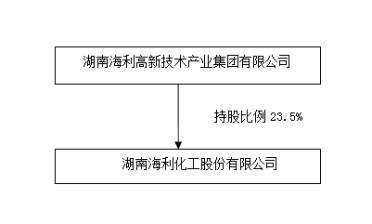 (二) 实际控制人情况1   法人√适用 □不适用2   自然人□适用 √不适用3   公司不存在实际控制人情况的特别说明□适用  √不适用4   报告期内公司控制权发生变更的情况说明□适用  √不适用5   公司与实际控制人之间的产权及控制关系的方框图√适用  口不适用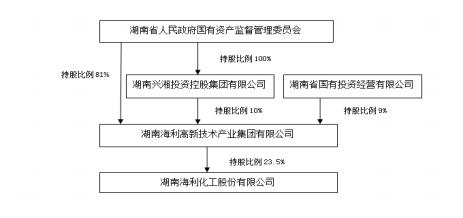 6   实际控制人通过信托或其他资产管理方式控制公司口适用  √不适用(三) 控股股东及实际控制人其他情况介绍口适用  √不适用五、 公司控股股东或第一大股东及其一致行动人累计质押股份数量占其所持公司股份数量比例 达到 80%以上口适用 √不适用六、 其他持股在百分之十以上的法人股东口适用 √不适用七、 股份限制减持情况说明口适用 √不适用八、 股份回购在报告期的具体实施情况口适用 √不适用第八节   优先股相关情况口适用 √不适用第九节   债券相关情况一、 企业债券、公司债券和非金融企业债务融资工具□适用 √不适用二、 可转换公司债券情况□适用 √不适用第十节   财务报告一、 审计报告√适用 □不适用审 计 报 告湖南海利化工股份有限公司全体股东：一、审计意见我们审计了湖南海利化工股份有限公司(以下简称湖南海利公司)财务报表， 包括 2021 年 12 月 31 日的合并及母公司资产负债表，2021 年度的合并及母公司利润表、合并及母公司现金流量 表、合并及母公司股东权益变动表以及相关财务报表附注。我们认为，后附的财务报表在所有重大方面按照企业会计准则的规定编制， 公允反映了湖南 海利公司 2021 年 12 月 31 日的合并及母公司财务状况以及 2021 年度的合并及母公司经营成果和 现金流量。二、形成审计意见的基础我们按照中国注册会计师审计准则的规定执行了审计工作。审计报告的“注册会计师对财务 报表审计的责任”部分进一步阐述了我们在这些准则下的责任。按照中国注册会计师职业道德守 则，我们独立于湖南海利公司，并履行了职业道德方面的其他责任。我们相信，我们获取的审计 证据是充分、适当的，为发表审计意见提供了基础。三、关键审计事项关键审计事项是我们根据职业判断，认为对本期财务报表审计最为重要的事项。这些事项的 应对以对财务报表整体进行审计并形成审计意见为背景， 我们不对这些事项单独发表意见。我们确定下列事项是需要在审计报告中沟通的关键审计事项。1.收入确认；2.其他非流动资产减值。(一) 收入确认1.事项描述湖南海利主要是从事化工商品、农药开发、生产及自产商品销售。公司 2021 年营业收入 27.02 亿元， 收入对湖南海利的经营成果影响很大， 因此我们将收入确认作为关键审计事项。相关信息披露详见财务报表附注收入及附注营业收入和营业成本。2.审计应对我们针对收入确认实施的重要审计程序包括：(1) 了解和评估管理层对收入确认相关内部控制的设计， 并测试了关键控制执行的有效性。(2) 选取样本检查销售合同， 识别与商品控制权转移转移相关的合同条款与条件， 评价收入 确认时点是否符合企业会计准则的要求。(3) 对收入和成本执行分析程序，包括：当期收入、成本、毛利率波动分析，主要产品当期 收入、成本、毛利率与上期比较分析等。(4) 对本年记录的收入交易选取样本进行函证。(5)对本年记录的收入交易选取样本，检查核对贵公司与客户的合同、销售订单、发货单据、 销售发票、运输单据、记账凭证、回款单据等资料。(6) 评估管理层对收入在财务报表的列报和披露是否恰当。根据已执行的审计工作， 我们认为收入确认符合会计准则的规定。(二) 其他非流动资产减值1.事项描述湖南海利全资子公司湖南海利株洲精细化工有限公司(以下简称海利株洲) 为贯彻落实《湖 南省湘江保护和治理第二个“三年行动计划”(2016-2018 年) 实施方案》(湘政办发[2016]26 号和《株洲市 2017 年两型社会建设综合配套改革工作计划》等文件的精神， 按照整体关停退出安 排，遵照湖南海利第八届十三次董事会决议， 于 2017 年 6 月 30 日实施全面关停。2021 年 12 月 31 日海利株洲资产占湖南海利总资产的 9.58%，净资产占 6.29%。海利株洲期 末其他非流动资产 1.97 亿元，在考虑其他非流动资产的减值时海利株洲需对其可收回金额做出估 计，管理层通过测算该资产的未来现金流量以确定其可收回金额。测算的关键假设包括了预测尚 未签订合同的土地使用权及相关资产的收购、补偿金额、员工补偿人数、员工补偿标准等，涉及 到重大会计估计及判断， 其金额具有不确定性。因此我们认为海利株洲关停退出事项的处理为关 键审计事项。相关信息披露详见财务报表附注附注其他非流动资产及附注终止经营。2.审计应对我们针对海利株洲关停退出有关的减值损失事项的处理， 实施的重要审计程序包括：(1) 与管理层沟通， 了解关停退出背景和进度，了解关停资产的情况， 并取得土地收储合同 及其他相关资料；(2) 持续评估管理层对终止经营的判断， 是否符合企业会计准则的规定；(3) 持续评估管理层计算关停资产可变现净值中采用的关键假设及输入值，这些假设和输入 值包括尚未签订合同的土地使用权及相关资产的收购、补偿金额、员工补偿人数、标准等；(4) 评估关停资产减值测试中采用的方法是否符合企业会计准则的要求，并重新计算；(5)将该资产组可回收金额与账面价值进行比较，以评价管理层计提资产减值准备是否充分；(6) 评估管理层对关停退出有关的减值损失事项在财务报表的列报和披露是否恰当。 根据已执行的审计工作， 我们认为海利株洲关停退出事项的处理符合会计准则的规定。四、其他信息湖南海利公司管理层对其他信息负责。其他信息包括 2021 年度报告中涵盖的信息，但不包括 财务报表和我们的审计报告。我们对财务报表发表的审计意见不涵盖其他信息， 我们也不对其他信息发表任何形式的鉴证 结论。结合我们对财务报表的审计，我们的责任是阅读其他信息， 在此过程中，考虑其他信息是否 与财务报表或我们在审计过程中了解的情况存在重大不一致或者似乎存在重大错报。基于我们已执行的工作， 如果我们确定其他信息存在重大错报，我们应当报告该事实。在这 方面， 我们无任何事项需要报告。五、管理层和治理层对财务报表的责任湖南海利公司管理层负责按照企业会计准则的规定编制财务报表， 使其实现公允反映，并设 计、执行和维护必要的内部控制，以使财务报表不存在由于舞弊或错误导致的重大错报。在编制财务报表时， 湖南海利公司管理层负责评估湖南海利公司的持续经营能力，披露与持 续经营相关的事项(如适用)，并运用持续经营假设，除非管理层计划清算湖南海利公司、终止 运营或别无其他现实的选择。治理层负责监督湖南海利公司的财务报告过程。六、注册会计师对财务报表审计的责任我们的目标是对财务报表整体是否不存在由于舞弊或错误导致的重大错报获取合理保证， 并 出具包含审计意见的审计报告。合理保证是高水平的保证， 但并不能保证按照审计准则执行的审 计在某一重大错报存在时总能发现。错报可能由于舞弊或错误导致，如果合理预期错报单独或汇 总起来可能影响财务报表使用者依据财务报表作出的经济决策，则通常认为错报是重大的。在按照审计准则执行审计工作的过程中， 我们运用职业判断，并保持职业怀疑。同时，我们也执行以下工作：1.识别和评估由于舞弊或错误导致的财务报表重大错报风险， 设计和实施审计程序以应对这 些风险，并获取充分、适当的审计证据， 作为发表审计意见的基础。由于舞弊可能涉及串通、伪 造、故意遗漏、虚假陈述或凌驾于内部控制之上， 未能发现由于舞弊导致的重大错报的风险高于 未能发现由于错误导致的重大错报的风险。2.了解与审计相关的内部控制， 以设计恰当的审计程序。3.评价管理层选用会计政策的恰当性和作出会计估计及相关披露的合理性。4.对管理层使用持续经营假设的恰当性得出结论。同时，根据获取的审计证据，就可能导致 对湖南海利公司持续经营能力产生重大疑虑的事项或情况是否存在重大不确定性得出结论。如果 我们得出结论认为存在重大不确定性， 审计准则要求我们在审计报告中提请报告使用者注意财务 报表中的相关披露； 如果披露不充分， 我们应当发表非无保留意见。我们的结论基于截至审计报 告日可获得的信息。然而，未来的事项或情况可能导致湖南海利公司不能持续经营。5.评价财务报表的总体列报、结构和内容，并评价财务报表是否公允反映相关交易和事项。6.就湖南海利公司中实体或业务活动的财务信息获取充分、适当的审计证据，以对财务报表 发表意见。我们负责指导、监督和执行集团审计。我们对审计意见承担全部责任。我们与治理层就计划的审计范围、时间安排和重大审计发现等事项进行沟通，包括沟通我们 在审计中识别出的值得关注的内部控制缺陷。我们还就已遵守与独立性相关的职业道德要求向治理层提供声明， 并与治理层沟通可能被合 理认为影响我们独立性的所有关系和其他事项，以及相关的防范措施(如适用)。从与治理层沟通过的事项中，我们确定哪些事项对本期财务报表审计最为重要，因而构成关 键审计事项。我们在审计报告中描述这些事项，除非法律法规禁止公开披露这些事项，或在极少 数情形下，如果合理预期在审计报告中沟通某事项造成的负面后果超过在公众利益方面产生的益 处，我们确定不应在审计报告中沟通该事项。大华会计师事务所(特殊普通合伙)中国 ·北京中国注册会计师：(项目合伙人)中国注册会计师：陈长春邹青栩二〇二二年四月二日二、 财务报表合并资产负债表2021 年 12 月 31 日编制单位:  湖南海利化工股份有限公司单位:元  币种:人民币公司负责人：尹  霖   主管会计工作负责人：蒋祖学 会计机构负责人：宁建文母公司资产负债表2021 年 12 月 31 日编制单位:湖南海利化工股份有限公司单位:元  币种:人民币公司负责人：尹  霖   主管会计工作负责人：蒋祖学 会计机构负责人：宁建文合并利润表2021 年 1—12 月单位:元  币种:人民币本期发生同一控制下企业合并的，被合并方在合并前实现的净利润为：9,584,279.448,564,639.04  元。主管会计工作负责人：蒋祖学 会计机构负责人：宁建文母公司利润表2021 年 1—12 月单位:元元,  上期被合币种:人民币公司负责人：尹  霖   主管会计工作负责人：蒋祖学 会计机构负责人：宁建文合并现金流量表2021 年 1—12 月单位：元  币种：人民币公司负责人：尹  霖   主管会计工作负责人：蒋祖学 会计机构负责人：宁建文母公司现金流量表2021 年 1—12 月单位:元  币种:人民币公司负责人：尹  霖   主管会计工作负责人：蒋祖学 会计机构负责人：宁建文备查文件目录载有法定代表人、主管会计工作负责人、会计主管人员签名并盖章的会 计报表备查文件目录报告期内在中国证监会指定报刊上公开披露的所有公司文件的正本及公 告原稿常用词语释义常用词语释义常用词语释义证监会／中国证监会指中国证券监督管理委员会上交所／交易所指上海证券交易所湖南省国资委指湖南省人民政府国有资产监督管理委员会湖南海利／公司／本公司指湖南海利化工股份有限公司公司章程指《湖南海利化工股份有限公司章程》湖南化工研究院指本公司 1996 年上市时控股股东，湖南省人民政府 湘证函[2000]138 号文批复，湖南化工研究院整体 改制更名为湖南海利高新技术产业集团有限公 司；原研究机构变更为湖南海利高新技术产业集 团有限公司全资研究机构海利集团／集团公司／控股股 东指湖南海利高新技术产业集团有限公司，为本公司 控股股东试验工场指湖南海利化工股份有限公司试验工场，为本公司 全资分公司海利贵溪／贵溪公司指海利贵溪化工农药有限公司，为本公司子公司海利株洲／株洲公司指湖南海利株洲精细化工有限公司，为本公司全资 子公司海利涿州／涿州公司指北农(海利)涿州种衣剂有限公司，为本公司子 公司海利常德／常德公司指湖南海利常德农药化工有限公司，为本公司全资 子公司海利安装／安装公司指湖南海利工程安装有限公司，为本公司全资子公 司研究院指湖南化工研究院有限公司，为本公司全资子公司化院检测指湖南化研院检测技术有限公司，为本公司全资孙 公司海利贸易指湖南海利化工贸易有限公司，为本公司全资子公 司海利宁夏指宁夏海利科技有限公司， 为本公司全资子公司咨询公司指湖南海利工程咨询设计有限公司，为本公司全资 子公司安科公司指湖南安全生产科学研究有限公司，为本公司全资 子公司海利锂电指湖南海利锂电科技股份有限公司，为本公司子公 司兴蔬种业指湖南兴蔬种业有限公司， 为本公司控股子公司大华所／大华会计师事务所指大华会计师事务所(特殊普通合伙)报告期／本报告期指2021 年 1 月 1 日-2021 年 12 月 31 日元／万元指人民币元、人民币万元， 中国法定流通货币单位公司的中文名称湖南海利化工股份有限公司公司的中文简称湖南海利公司的外文名称Hunan Haili Chemical Industry Co.,Ltd.公司的外文名称缩写HLC公司的法定代表人尹霖董事会秘书证券事务代表姓名刘洪波刘瑞晨联系地址湖南省长沙市芙蓉中路二段 251 号湖南省长沙市芙蓉中路二段 251 号电话0731-853578290731-85357830传真0731-855404750731-85357883电子信箱hbliu0731@sina.com166328@qq.com公司注册地址湖南省长沙市芙蓉中路二段251号公司注册地址的历史变更情况410007公司办公地址湖南省长沙市芙蓉中路二段 251 号公司办公地址的邮政编码410007公司网址www.hnhlc.com电子信箱sh600731@sina.com公司披露年度报告的媒体名称及网址中国证券报、上海证券报、证券时报、证券日报公司披露年度报告的证券交易所网址http://www.sse.com.cn公司年度报告备置地点湖南省长沙市芙蓉中路二段 251 号公司综合办公室公司股票简况公司股票简况公司股票简况公司股票简况公司股票简况股票种类股票上市交易所股票简称股票代码变更前股票简称A股上海证券交易所湖南海利600731公司聘请的会计师事务所(境 内)名称大华会计师事务所(特殊普通合伙)公司聘请的会计师事务所(境 内)办公地址北京市海淀区西四环中路 16 号院 7 号楼 12 层公司聘请的会计师事务所(境 内)签字会计师姓名陈长春  邹青栩公司聘请的会计师事务所(境 外)名称公司聘请的会计师事务所(境 外)办公地址公司聘请的会计师事务所(境 外)签字会计师姓名报告期内履行持续督导职责的 保荐机构名称招商证券股份有限公司报告期内履行持续督导职责的 保荐机构办公地址深圳市福田区福田街道福华一路 111 号招商证券大厦签字的保荐代表 人姓名张迎、蒋欣持续督导的期间2018 年 01 月至 2021 年 12 月 31 日(非公开 发行)报告期内履行持续督导职责的 财务顾问名称上海华信证券有限责任公司报告期内履行持续督导职责的 财务顾问办公地址上海市南京西路 399 号明天广场报告期内履行持续督导职责的 财务顾问签字的财务顾问 主办人姓名张国勇报告期内履行持续督导职责的 财务顾问持续督导的期间主要会计数 据2021年2020年2020年本期比上年同期增减(%)2019年主要会计数 据2021年调整后调整前本期比上年同期增减(%)2019年营业收入2,702,324,118 .812,183,017,101.232,026,278, 100.7823.792,148,691,837.24归属于上市 公司股东的 净利润268,402,640. 46296,395,378.38289, 112,689.16-9.44101,082,223.81归属于上市 公司股东的 扣除非经常 性损益的净 利润252,110,821.2 8277,430,323.59271,040,923.19-9.13113,943,072.83经营活动产 生的现金流 量净额121,943,073. 23438,354,074.87459,064,876.19-72. 18200,432,233.652021年末2020年末2020年末本期末 比上年 同期末增减( %)2019年末2021年末调整后调整前本期末 比上年 同期末增减( %)2019年末归属于上市 公司股东的 净资产1,709,241,89 0.851,512,334,862.981,464,090,237.3713.021,171,099,297.96总资产3,245,037,22 6.623,193,068,140.292,970, 194,278.531.632,410,937,106.64主要财务指标2021年2020年2020年本期比上年同期增减(%)2019年主要财务指标2021年调整后调整前本期比上年同期增减(%)2019年基本每股收益(元／股)0.64310.83440.8139-22.930.2846稀释每股收益(元／股)0.64310.83440.8139-22.930.2846扣除非经常性损益后的基本每0.60400.78100.763-22.660.3208股收益(元／股)加权平均净资产收益率(%)16.3022.4721.94减少6.17 个 百分点9.03扣除非经常性损益后的加权平 均净资产收益率(%)15.3121.0320.57减少5.72 个 百分点10.18第一季度 (1-3 月份)第二季度 (4-6 月份)第三季度 (7-9 月份)第四季度  (10- 12 月份)营业收入499,803,345.78714,569,017.47566,053,917. 10921,897,838.46归属于上市公司股东的 净利润61,988,022.3577,964,447.4068,798,969.7459,651,200.97归属于上市公司股东的 扣除非经常性损益后的 净利润61,411,265.2674,810,962.7265,916,334.4549,972,258.85经营活动产生的现金流 量净额-31,381,459.0839,322,672.0988,517,321.0725,484,539. 15非经常性损益项目2021 年金额附注 (如适 用)2020 年金额2019 年金额非流动资产处置损益-231,042.03-4,846,060.94-4,895,083.92越权审批，或无正式批准文件， 或偶发性的税收返还、减免计入当期损益的政府补助，但 与公司正常经营业务密切相  关，符合国家政策规定、按照 一定标准定额或定量持续享受 的政府补助除外7,023,249.8228,684,313.6512,837,460.86计入当期损益的对非金融企业 收取的资金占用费企业取得子公司、联营企业及 合营企业的投资成本小于取得 投资时应享有被投资单位可辨 认净资产公允价值产生的收益非货币性资产交换损益委托他人投资或管理资产的损 益因不可抗力因素，如遭受自然 灾害而计提的各项资产减值准 备债务重组损益企业重组费用， 如安置职工的 支出、整合费用等交易价格显失公允的交易产生 的超过公允价值部分的损益同一控制下企业合并产生的子 公司期初至合并日的当期净损 益9,584,279.44与公司正常经营业务无关的或 有事项产生的损益除同公司正常经营业务相关的 有效套期保值业务外，持有交 易性金融资产、衍生金融资产、 交易性金融负债、衍生金融负 债产生的公允价值变动损益，  以及处置交易性金融资产、衍 生金融资产、交易性金融负债、 衍生金融负债和其他债权投资 取得的投资收益426,816.25550,342.47152,048.58单独进行减值测试的应收款 项、合同资产减值准备转回对外委托贷款取得的损益采用公允价值模式进行后续计 量的投资性房地产公允价值变 动产生的损益根据税收、会计等法律、法规 的要求对当期损益进行一次性 调整对当期损益的影响受托经营取得的托管费收入除上述各项之外的其他营业外 收入和支出4,400,978.81- 1,318,344. 17-21,343,792.83其他符合非经常性损益定义的 损益项目减： 所得税影响额627,940.872,508,341. 15- 156,793. 15少数股东权益影响额 (税 后)4,284,522.241,596,855.07-231,725. 14合计16,291,819. 1818,965,054.79- 12,860,849.02项目名称期初余额期末余额当期变动对当期利润的影响 金额交易性金融资产90,325,342.47-90,325,342.471,397,351.64权益工具投资4,760,000.005,186,816.25426,816.25426,816.25应收款项融资42,463,948.9430,189,342.29-12,274,606.65合计137,549,291.4135,376,158.54-102,173,132.871,824,167.89科目本期数上年同期数变动比例(%)营业收入2,702,324,118.812,183,017,101.2323.79营业成本2,087,078,866.791,524,375,011.2636.91销售费用33,292,706.7542,406,375.83-21.49管理费用124,769,909.10130,033,324.25-4.05财务费用1,773,146.4619,773,083.98-91.03研发费用102,354,942.0683,448,225.4722.66经营活动产生的现金流量净额121,943,073.23438,354,074.87-72.18投资活动产生的现金流量净额-85,737,784.40-341,781,696.99不适用筹资活动产生的现金流量净额-439,815,164.95249,429,857.36不适用主营业务分行业情况主营业务分行业情况主营业务分行业情况主营业务分行业情况主营业务分行业情况主营业务分行业情况主营业务分行业情况分行业营业收入营业成本毛利率 (%)营业收 入比上营业成 本比上毛利率 比上年年增减 (%)年增减 (%)增减(%)农业农药1,824,560,613.501,259,837,856.2830.9516.0629.53减少 7.18 个百分 点其他877,763,505.31827,241,010.515.7643.6949.93减少 3.92 个百分 点主营业务分产品情况主营业务分产品情况主营业务分产品情况主营业务分产品情况主营业务分产品情况主营业务分产品情况主营业务分产品情况分产品营业收入营业成本毛利率 (%)营业收 入比上 年增减 	(%)营业成 本比上 年增减 	(%)毛利率比上年  增减(%)农业农药1,824,560,613.501,259,837,856.2830.9516.0629.53减少 7.18 个百分 点其他877,763,505.31827,241,010.515.7643.6949.93减少 3.92 个百分 点主营业务分地区情况主营业务分地区情况主营业务分地区情况主营业务分地区情况主营业务分地区情况主营业务分地区情况主营业务分地区情况分地区营业收入营业成本毛利率 (%)营业收 入比上 年增减 	(%)营业成 本比上 年增减 	(%)毛利率比上年  增减(%)湖南地区1,139,691,369.69892,769,921.5521.676.8415.68减少 7.03 个百分 点江西地区508,089,001.99408,061,522.0019.6981.9687.15减少 2.22 个百分 点河北地区130,370,623.7279,216,353.3639.2410.7325.22减少 7.03 个百分 点国外924,173,123.41707,031,069.8823.5028.4850.02减少 10.98 个 百分点主营业务分销售模式情况主营业务分销售模式情况主营业务分销售模式情况主营业务分销售模式情况主营业务分销售模式情况主营业务分销售模式情况主营业务分销售模式情况销售模 式营业收入营业成本毛利率 (%)营业收 入比上 年增减 	(%)营业成 本比上 年增减 	(%)毛利率比上年  增减(%)国内1,778,150,995.401,380,047,796.9122.3921.4831.05减少 5.66 个百分 点国外924,173,123.41707,031,069.8823.5028.4850.02减少 10.98 个 百分点主要产品单位生产量销售量库存量生产量比上年增减(%)销售量比上年增减(%)库存量比上年增减(%)农药原药吨19,74614,7961,78510.98-25.46-32.34分行业情况分行业情况分行业情况分行业情况分行业情况分行业情况分行业情况分行业情况分行业成本构 成项目本期金额本期占总成本比例(%)上年同期金额上年同期占总成本比例(%)本期金额较上年同期变动比例(%)情况说明农业农药1,018,535,968.9454.52878,098,509.7361.2115.99其他849,794,192.8645.48556,417,897.7738.7952.73分产品情况分产品情况分产品情况分产品情况分产品情况分产品情况分产品情况分产品情况分产品成本构 成项目本期金额本期占总成本比例(%)上年同期金额上年同期占总成本比例(%)本期金额较上年同期变动比例(%)情况说明农药产品原材料796,120,471.6278.16694,537,342.7579.1014.63农 药 产 品人工75,883,969.297.4558,176,993.966.6330.44农 药 产 品能源51,053,757.655.0143,213,508.154.9218.14农 药 产 品折 旧 及 其 他 制 造费用95,477,770.389.3782,170,664.879.3616.19农药产品小计1,018,535,968.94100.00878,098,509.73100.0015.99本期费用化研发投入102,354,942.06本期资本化研发投入研发投入合计102,354,942.06研发投入总额占营业收入比例(%)3.79研发投入资本化的比重 (%)公司研发人员的数量126研发人员数量占公司总人数的比例(%)6.8%研发人员学历结构研发人员学历结构学历结构类别学历结构人数博士研究生5硕士研究生50本科60专科11高中及以下0研发人员年龄结构研发人员年龄结构年龄结构类别年龄结构人数30 岁以下(不含 30 岁)2330-40 岁(含 30 岁， 不含 40 岁)4540-50 岁(含 40 岁， 不含 50 岁)3450-60 岁(含 50 岁， 不含 60 岁)2460 岁及以上0科目本期数上期数变 动 比 例 (%)变动原因说明经营活动产生的 现金流量净额121,943,073.23438,354,074.87-72.18主要系本期购买 商品支付的款项 增加所致投资活动产生的 现金流量净额-85,737,784.40-341,781,696.99不适用筹资活动产生的 现金流量净额-439,815,164.95249,429,857.36不适用项目名 称本期期末数本期 期末 数占 总资 产的 比例 (%)上期期末数上期 期末 数占 总资 产的 比例 (%)本期期末金额较上期期末变动比例(%)情况说明货 币 资 金471,212,914.3114.52841,777,256.5726.36-44.02主要系本期银行借 款减少、材料采购支 付的款项增加所致交 易 性 金 融 资 产90,325,342.472.83100.00主要系结构性存款 到期收回所致应 收 票 据182,716,602.255.63114,985,631.863.6058.90主要系本期销售商 品收到的票据增加 所致应 收 账 款355,961,633.4210.97171,983,067.505.39106.97主要系本期销售收 入增加所致存货317,839,819.79243,632,956.057.6330.46主要系本期原材料0.44库存增加所致固 定 资 产1,085,868,892.8033.46699,160,655.7521.9055.31主要系本期在建项 目完工转入固定资 产所致在 建 工 程79,651,064.352.45314,062,724.059.84-74.64主要系本期在建项 目完工转出至固定 资产所致短 期 借 款65,000,000.002.00304,600,000.009.54-78.66主要系本期归还银 行借款所致应 付 票 据92,000,000.002.8438,180,000.001.20140.96主要系本期购买商 品支付的票据增加 所致其 他 非 流 动 负 债6,000,000.000.1836,500,000.001.14-83.56主要系本期归还集 团借款所致股本461,789,508.0014.23355,222,698.0011.1230.00主要系本期派送红 股及资本公积转增 股本所致未 分 配 利润540,596,397.8816.66360,489,508.6511.2949.96主要系本期净利润 增加所致产品所属细分行业主要上游原材料主要下游应用领域价格主要影响因素克百威氨基甲酸酯类杀 虫剂呋喃酚农用原料价格、农药行 情及产品供求关系灭多威氨基甲酸酯类杀 虫剂灭多肟农用原料价格、产品供 求关系残杀威氨基甲酸酯类杀 虫剂邻苯二酚农用， 卫生用药原料价格、产品供 求关系甲萘威氨基甲酸酯类杀 虫剂甲萘酚农用， 环境卫生原料价格、产品供 求关系嘧啶醇杀虫剂中间体单氰胺农药原料价格、产品供 求关系硫双灭多威氨基甲酸酯类杀 虫剂灭多威农用原料价格、产品供 求关系丁硫克百威氨基甲酸酯类杀 虫剂高品克百威农用原料价格、产品供 求关系原材料计量原材料计量原材料计量原材料计量原材料计量主要厂区或项 目设计产能产能利用率(%)在建产能在建产能已 投资额在建产能预计 完工时间氨基甲酸酯类25000 吨/年77.2%有机磷类1300 吨/年77.3%中间体1000 吨/年47.4%主要原材料采购模式结算方式价格同比变 动比率(%)采购量耗用量酚类比价采购月结11%7195.6 吨6985.6 吨肟类比价采购月结-12%1789 吨1521 吨胺类比价采购月结22%4492.76 吨4436.76 吨主要能源采购模式结算方式价格同比变动 比率(%)采购量耗用量电4203.3 万度4203.3 万度蒸汽147507 吨147507 吨销售渠道营业收入营业收入比上年增减(%)内销177,815. 1036.05出口92,417.3128.48项目名称期初余额期末余额当期变动对当期利润的影 响金额交 易 性 金 融 资产90,325,342.470-90,325,342.471,397,351.64权 益 工 具 投 资4,760,000.005,186,816.25426,816.25426,816.25合计95,085,342.475,186,816.25-89,898,526.221,824,167.89公 司 名称注册资本 (万元)公司持股 比例%总资产(元)净资产(元)营业收入(元)净利润(元)海 利 常德40,000.00100.001,608,371,35 6.101,027,061,7 15.511,547,691,207. 48223,815,409.73海 利 贵溪6,200.0077.421,084,802,25 5.42280,017,309 .49570,642,396.4 928,841,852.45海 利 涿州1,505.5151.00135,192,085. 01106,794,402 .07130,370,623.7 221,622,448.80账龄账面余额减值准备应收票据182,716,602.25应收账款472,484,766.31116,523,132.89其他应收款304,827,362.98115,020,853.90应收款项融资30,189,342.29合计990,218,073.83231,543,986.79项目期末余额期末余额期末余额期末余额项目1 年以内1-5 年5 年以上合计短期借款65,000,000.0065,000,000.00应付票据92,000,000.0092,000,000.00应付账款373,790,754.25373,790,754.25其他应付款98,704,617.7298,704,617.72一年内到期的非流动负 债4,000,000.004,000,000.00长期借款24,500,000.00245,500,000.00270,000,000.00其他非流动负债6,000,000.006,000,000.00合计633,495,371.9730,500,000.00245,500,000.00909,495,371.97项目期末余额项目美元项目应收账款22,894,174.66合同负债849,847.50预收账款236,960.00小计23,980,982. 16会议届次召开日期决议刊登的指定网站的查询索引决议刊登的披露日期会议决议2020   年 年 度 股 东 大 会2021年 4 月 20 日上 海 证 券 交 易 所 网 站 	(http://www.sse.com.cn ) ，公告编 号： 2021-0212021年  4 月 21 日会议审议通过了《公司 2020 年度董 事会工作报告》、  《公司 2020 年度 监事会工作报告》、  《公司 2020 年 年度报告及年报摘要》、《公司 2020 年度财务决算报告》、  《公司 2020 年度利润分配预案》、  《关于 2021 年度公司董事、监事薪酬的议案》、 《关于续聘会计师事务所及 2021 年度支付会计师事务所报酬的议 案》、  《关于为子公司融资提供融 资提供担保额度的议案》。姓名职务(注)性别年龄任期起始 日期任期终止 日期年初持股 数年末持股 数年度内股份 增减变动量增减变动 原因报告期内从 公司获得的 税前报酬总 额(万元)是否在公司关联方获取报酬刘卫东董事长男542015- 12-2523,40023,400无7.2是尹  霖董事男562019-09-2500无62.69否尹  霖总经理男562016-08-0500蒋  彪董事男552019-09-2500无7.2是欧晓明董事男572019-09-2500无64.95否罗和安独立董事男672019-09-2500无7.2否谭燕芝独立董事女592019-09-2500无7.2否朱开悉独立董事男572019-09-2500无7.2否乔广玉职工代表 董事男582019-09-2500无77.94否刘凌波职工代表 董事男552019-09-2500无71.44否丁民监事会主 席男562012- 12-2100无57.54否伍海波监事男442019-09-2500无52.82否黄永红监事男512019-09-2500无35.77否刘晚苟职工监事男552019-09-2500无50否杨  沙职工监事男492019-09-2500无70.71否游剑飞副总经理男592012- 12-2100无64.95否蒋祖学副总经理、 总会计师男512007-02-0900无64.95否刘洪波副总经理男512012- 12-2100无64.95否刘洪波董事会秘 书男512021-02-2400李  波副总经理男432019-09-2500无79.91否刘  志副总经理男382019-09-2555.31否刘  志董事会秘 书男382019-09-252021-02-2400合计/////23,40023,400/909.93/姓名主要工作经历刘卫东1967 年 10 月出生， 1992 年 7 月参加工作，1991 年 11 月加入中国共产党， 博士研究生、博士后， 博士研究生导师，研究员。曾任湖南化 工研究院农药所所长，湖南化工研究院副院长、党委书记、院长；湖南海利化工股份有限公司董事长；湖南海利高新技术产业集团有限 公司总裁、总经理、党委副书记。曾荣获国家科技进步二等奖 1 项， 省部级科技进步一等奖 3 项； 系享受国务院政府特殊津贴专家、新 世纪百千万人才工程国家级人选、湖南省劳动模范、湖南省优秀专家、湖南省第七届青年化学奖、湖南省人大代表。现任湖南海利高新 技术产业集团有限公司党委书记、董事长， 本公司董事长， 湖南化工研究院有限公司党委书记、院长；兼任湖南省化学化工学会理事长、 湖南省石油化工行业协会会长、湖南省职业安全健康协会副理事长，湖南省光召基金会理事会成员。尹  霖1965 年 10 月出生， 1988 年 6 月参加工作，1992 年 12 月加入中国共产党， 大学本科学历，高级工程师，高级职业经理人。曾任湖南海利 化工股份有限公司试验工场副场长、场长、党委副书记，湖南海利专用化学品公司经理， 海利株洲公司副董事长， 湖南海利化工股份有 限公司副总经理兼海利贵溪公司党委书记、董事长、总经理。曾荣获国家科技进步二等奖(年产 500  吨残杀威技改项目) ，鹰潭市劳动 模范、鹰潭市优秀企业家、江西省优秀厂长经理人、江西省优秀企业家、江西省“领军人才培养计划”、鹰潭市首届“鹰潭经济年度人 物”， 湖南省优秀企业家，湖南环境治理行业领军人物； 2016 年 8 月任本公司总经理(法定代表人) 。现任湖南海利高新技术产业集团 有限公司党委委员、董事，本公司董事、总经理(法定代表人)。蒋  彪1966 年 6 月出生，1992 年 7 月参加工作，2000 年 12 月加入中国共产党，博士研究生， 研究员级高级工程师。曾任海利工程咨询公司副 经理、经理， 国家农药创制研究中心工程设计中心实验室副主任。曾荣获国务院政府特殊津贴、湖南省政府特殊津贴、中华人民共和国 科技进步二等奖一项、湖南省科技进步一等奖二项、国家优秀工程设计铜奖、湖南省优秀工程设计一等奖一项、湖南省优秀工程设计二 等奖二项、湖南省优秀工程设计三等奖一项、中国化工勘察设计协会优秀工程设计三等奖二项、湖南省优秀工程咨询成果一等奖。为湖 南省“121 人才工程”第二层次人才；2015 年 4 月任本公司副总经理、总工程师。现任湖南海利高新技术产业集团有限公司党委委员、 董事、副总经理， 海利工程安装公司董事长、海利工程咨询设计公司执行董事、国家农药创制工程技术研究中心工程设计实验室副主任， 本公司董事。欧晓明1964 年 10 月出生，1987 年 7 月参加工作，1992 年 6 月加入中国共产党，博士研究生， 研究员。曾先后任湖南化工研究院副总工程师、 农药剂型及应用系统研究所所长，研究院党委委员、副院长，湖南海利化工股份有限公司副总经理、职工监事等职；曾获湖南省科技进 步一等奖和中国石化联合协会技术发明一等奖各 1 项、省科技进步二等奖 2 项、三等奖 1 项、中国石化联合会优秀图书一等奖 1 项， 中国发明专利授权 41 件、日本国发明专利授权 2 件、主编和参编学术专著 7 部；曾荣获湖南省科技创新先进个人、省国资委优秀共产党员、 中国农药发展与应用协会“与行业共成长贡献人物科技奖”、海利集团科研道德标兵和劳动模范等荣誉。现任湖南化工研究院有限公司 党委副书记、副院长，国家农药创制工程技术研究中心副主任，国家农药残留标准审评委员会委员， 本公司董事。罗和安1954 年 6 月出生， 博士学位， 1995 年至今任湘潭大学教授。1998 年 11 月至 2004 年 7 月任副校长， 2004 年 8 至 2013 年 12 月任校长。十一、十二届全国人大代表，全国优秀科技工作者。曾获国家科技进步奖 2 项，教育部自然科学一等奖 1 项，湖南省科技进步一等奖 2 项、 二等奖 2 项。已取得中国证监会认可的独立董事资格证书；现兼任深圳新宙邦有限公司独立董事、本公司董事。谭燕芝1962 年 8 月出生，博士学历。谭女士于 2000 年至 2001 年任湘潭大学商学院教师； 2001 年至 2005 年任湘潭大学商学院讲师； 2005 年至 2009 年任湘潭大学商学院副教授、金融学硕士研究生导师；2009 年至今任湘潭大学商学院教授、统计学博士研究生导师、金融系主任； 2014 年起任湘潭大学金融专业硕士学位点负责人。于 2014 年 4 月取得中国证监会认可的独立董事资格证书，现兼任星沙农村商业银行独 立董事和宁乡农村商业银行独立董事、本公司董事。朱开悉1964 年 5 月出生，大学本科学历。朱先生于 1985 年至 1988 年任中国人民银行总行管理干部学院助教； 1988 年至 1992 年任衡阳工学院 管理工程系助教，讲师；1992 年至 2000 年任中南工学院管理系讲师，副教授，副主任，主任；2000 年至 2005 年任南华大学经济管理学 院院长，教授；2005 年至 2010 年任湖南商学院科研处处长，教授；2010 年至 2017 年任湖南商学院会计学院院长，教授；现兼任湖南省 审计学会副会长；湖南省财务学会副会长；中国会计学会理事，湖南省会计学会常务理事。于 2003 年取得中国证监会认可的独立董事资 格证书，现任本公司董事。乔广玉1964 年 2 月出生， 1984 年 8 月参加工作，2005 年 6 月加入中国共产党，大学本科学历，副研究员。曾任湖南化工研究院工贸部副部长、 科达公司经理、科湘公司副总经理、总经理、科研处副处长，湖南海利化工股份有限公司广州贸易部总经理、技术装备部经理、总经理 助理。曾荣获国家科委第一届全国技术市场金桥奖，湖南省石化厅科技进步一等奖。2005 年 4 月起任本公司副总经理。现任本公司职工 代表董事， 湖南海利常德农药化工有限公司党委书记、执行董事。刘凌波1967 年 10 月出生， 1989 年 6 月参加工作，1992 年 11 月加入中国共产党， 大学本科学历，高级工程师。曾任株洲烧碱厂烧碱车间副主任、 主任，海利株洲公司副总工程师兼呋喃酚车间主任、总工程师，常务副总经理、总经理、董事长。曾荣获株洲市“文明建设先进个人”、 鹰潭市鹰才库人才，江西省优秀企业家，鹰潭市优秀企业家、湖南省委组织部“担当作为优秀干部”、国家科技进步二等奖、湖南安全 生产技术一等奖、全国石油化工协会科技进步二等奖。 2009 年 12 月起任本公司副总经理。现任本公司职工代表董事，海利贵溪化工农药 有限公司党委书记、董事长。丁民1965 年 7 月出生， 1985 年 1 月参加工作，2000 年 2 月加入中国共产党，本科学历，工程师。曾任湖南省化学化工学会秘书处副主任、湖 南省化工学会办公室副主任、主任，湖南化工研究院办公室主任，湖南海利化工股份有限公司办公室主任、证券办副主任、主任、董事 会秘书、副总经理，湖南海利高新技术产业集团有限公司办公室主任。现任湖南海利高新技术产业集团有限公司工会主席，本公司监事 会主席，海利涿州公司董事长。伍海波1977 年 8 月出生， 1997 年 7 月参加工作，1997 年 6 月加入中国共产党，本科学历，高级政工师， 注册高级企业文化管理师。曾任湖南海 利高新技术产业集团有限公司团委书记、纪检监察室副主任、党办主任、工会副主席，研究院党办主任， 海利株洲公司党委书记兼纪委 书记、集团纪委监察审计部部长、纪委副书记。曾荣获全国企业文化建设先进工作者、中国石油和化学工业“优秀思想政治工作者”、全省国有企业创先争优活动先进个人、湖南省国资委“优秀党务工作者”、鹰潭市优秀企业家。现任本公司监事， 海利贵溪公司党委副 书记、总经理、副董事长。黄永红1970 年 11 月出生， 1991 年 7 月参加工作，1994 年 9 月加入中国共产党， 本科，工商管理硕士， 工程师。曾任湖南海达化工农药厂副厂 长兼办公室主任、供应科科长，海利常德公司党委委员、副总经理，海利常德公司党委副书记、副总经理兼工会主席，党委书记兼纪委 书记，党委书记、湖南海利集团公司纪委委员，湖南海利集团公司党群工作部党支部书记、部长。现任湖南化工研究院有限公司党委委 员、纪委书记、工会主席，宁夏海利公司书记、执行董事，本公司监事。刘晚苟1966 年 1 月出生，1988 年 7 月参加工作，2000 年 12 月加入中国共产党，大学本科学历，高级工程师。曾任株洲市烧碱厂机动能源计量 科副科长、安环设备科副科长，湖南天鹰实业公司销售经理，海利株洲公司邻异车间副主任、呋喃酚车间副主任、二氧化锰中试车间负 责人、生产管理部经理、总经理助理、党委委员、副总经理、总经理。曾荣获株洲市“劳动模范”， 现为株洲市人大代表。2016 年 9 月 起任本公司总经理助理。现任本公司总经理助理、职工监事， 海利株洲公司党委书记、董事长、总经理。杨  沙1972 年 1 月出生， 1991 年 7 月参加工作，2000 年 12 月加入中国共产党， 本科学历。曾任北农(海利) 涿州种衣剂有限公司财务部部长、 副总经理、总经理。曾荣获国家科技进步二等奖。 2016 年 9 月起任湖南海利化工股份有限公司总经理助理。现任本公司总经理助理、职 工监事，北农(海利)涿州公司总经理。同时担任中国种子协会种衣剂分会会长等职。游剑飞1962 年 9 月出生， 1984 年 1 月参加工作，1994 年 9 月加入中国共产党，本科学历，工商管理硕士学位， 高级工程师。曾任本公司人力资 源部副经理； 本公司剂型销售公司经理；湖南海利高新技术产业集团有限公司战略发展部部长、综合管理部部长、本公司总经理助理； 湖南海利常德农药化工有限公司董事长、总经理、党委副书记；曾荣获常德市第三届“十佳优秀企业家”， 2013 年 5 月荣获全国石油化 学工业劳动模范。2012 年 12 月起任本公司副总经理。现任本公司副总经理。蒋祖学1970 年 3 月出生，1994 年 7 月参加工作，1993 年 5 月加入中国共产党，本科学历，工商管理硕士学位， 注册会计师，高级审计师。曾任 本公司试验工场财务科长，湖南海利常德农药化工有限公司总会计师，本公司审计部经理，三一重工股份有限公司内部稽核部部长，三 一重型装备有限公司财务总监，湖南海利泵业有限公司董事长、湖南海利化工贸易有限公司董事长等；获湖南省上市公司“优秀财务总 监”称号； 2007 年 2 月起任本公司总会计师， 2012 年 12 月起任本公司副总经理。现任本公司副总经理兼总会计师，兼任海利试验工场 党总支书记。刘洪波1970 年 7 月出生， 1990 年 8 月参加工作，1993 年 6 月加入中国共产党，本科学历，高级人力资源管理师，高级政工师。曾任湖南省石化 厅主任科员、本公司人力资源部经理、湖南海利高新技术产业集团有限公司综合管理部部长、湖南海利株洲公司董事及党委书记兼纪委 书记。先后获得化工部大中专毕业生分配工作先进个人、省石化厅优秀公务员、省国资委优秀党务工作者、省上市公司优秀董秘等荣誉 称号。2012 年 12 月任本公司副总经理、董事会秘书。现任本公司副总经理，董事会秘书、综合办公室党支部书记。(2021年 2 月 24 日 经公司董事会第九届十次会议聘任刘洪波先生为公司董事会秘书) 。李  波1978 年 7 月出生， 1997 年 7 月参加工作，1996 年 11 月加入中国共产党，中专学历。曾任湖南海利化工股份有限公司试验工场技术骨干、 湖南海利化工股份有限公司供销公司销售经理、湖南海利化工股份有限公司进出口公司销售经理、湖南海利化工股份有限公司营销事业 部分部经理、副经理，2012 年 12 月担任湖南海利化工股份有限公司营销事业部经理至今，兼任湖南海利化工贸易有限公司副总经理。2019 年 9 月起任本公司副总经理。现任本公司副总经理，营销中心党支部书记、经理， 兼任海利贸易公司副总经理。刘  志1983 年 10 月出生，2006 年 3 月参加工作，2012 年 4 月加入中共共产党，本科学历，会计师。曾任湖南海利化工股份有限公司计划财务 部主办，湖南海利株洲精细化工有限公司计划财务部部长，湖南海利化工股份有限公司风控审计部副部长，湖南海利高新技术产业集团 有限公司审计部副部长， 湖南海利高新技术产业集团有限公司团委书记，2019 年 9 月任本公司副总经理、董事会秘书。曾荣获省国资委 企业内部审计工作“先进个人”。现任湖南海利高新技术产业集团有限公司党委委员、董事、综合办公室主任，本公司副总经理、综合 办公室主任，兼任常德公司党委副书记、总经理。(2021年 2 月 24 日因工作调整辞去本公司董事会秘书职务) 。任职人员姓名股东单位名称在股东单位担任 的职务任期起始日期任期终止日期刘卫东湖南海利高新技术产 业集团有限公司党委书记、董事长尹  霖湖南海利高新技术产 业集团有限公司党委委员、董事蒋  彪湖南海利高新技术产 业集团有限公司党委委员、董事、 副总经理丁  民湖南海利高新技术产 业集团有限公司工会主席黄永红湖南海利高新技术产 业集团有限公司党群工作部党支 部书记、部长刘  志湖南海利高新技术产 业集团有限公司党委委员、董事、 综合办公室主任在股东单位任职 情况的说明任职人员姓名其他单位名称在其他单位担任 的职务任期起始日期任期终止日期罗和安深圳新宙邦有限公司独立董事谭燕芝湘潭大学商学院教授、统计学博士 研究生导师、金融 系主任谭燕芝星沙农村商业银行、宁 乡农村商业银行独立董事朱开悉湖南工商大学会计学院教授、硕士研究生 导师在其他单位任职 情况的说明董事、监事、高级管理人员报 酬的决策程序根据公司薪酬制度，公司董事会薪酬与考核委员会、公司董 事会、公司股东大会决议： 公司董事、监事的薪酬由股东大会决 定、高级管理人员薪酬由董事会决定。公司第九届十一次董事会会议审议通过了《关于 2021 年度公 司董事、监事及高级管理人员薪酬的议案》， 公司 2020 年年度股 东大会审议通过了《关于 2021 年度公司董事、监事薪酬的议案》。 公司 2021 年度实际支付董事、监事、高级管理人员 2021 年度报 酬情况已经公司第九届董事会薪酬与考核委员会 2022 年第一次会 议审议通过，并经公司第九届二十一次董事会会议审议通过。董事、监事、高级管理人员报参照国家有关规定及公司所在地报酬水平，以鼓励、约束、有利酬确定依据于相关人员稳定为基本原则，综合考虑公司年度经营业绩综合指 标、岗位管理职责，确定报酬标准。公司董事、监事、高级管理 人员的报酬是根据公司年度经营计划完成情况以及个人年度绩效 考核情况确定的。公司根据股东大会决议或董事会决议，向全体 董事、监事、高级管理人员提供相应的职务津贴，在股东单位或 其他单位领取薪酬的本公司董事和监事仅在公司领取相应的职务 津贴。在公司领取薪酬的董事、监事、高级管理人员的工资按上 年度职务工资加岗位工资的标准发放；出席公司董事会、监事会 及股东大会的差旅费及按《公司章程》履行职权时所需费用，公 司据实报销。董事、监事和高级管理人员报 酬的实际支付情况2021 年度，公司董事、监事和高级管理人员报酬的实际支付合计：909.93 万元(税前) 。报告期末全体董事、监事和高 级管理人员实际获得的报酬 合计2021 年度，公司全体董事、监事和高级管理人员实际获得的报酬 合计： 909.93 万元(税前)。姓名担任的职务变动情形变动原因刘志副总经理兼董事会秘 书解聘刘志先生因公司管理层 分工调整，申请辞去公 司董事会秘书职务。刘洪波副总经理聘任公司第九届董事会十次 会议同意聘任刘洪波先 生为公司董事会秘书。会议届次召开日期会议决议第九届十次董事 会2021 年 2 月 24 日会议审议通过了 《关于聘任公司董事会秘书的议案》第九届十一次董 事会2021 年 3 月 19 日会议审议通过了 《公司 2020 年度董事会工作报告》、《公司 2020 年度财务决算报告》、《公司2020 年度利润分配预案》、 《公司 2020 年年度报告及年报摘要》、《关于 2020 年度募集 资金存放与实际使用情况的专项报告》、《公司 2020 年度内 部控制评价报告》、《关于预计 2021 年度日常关联交易的议 案》、《关于 2021 年度公司董事、监事及高级管理人员薪酬 的议案》、《关于为子公司融资提供担保额度的议案》、《关 于续聘会计师事务所及 2021 年度支付会计师事务所报酬的议 案》。《关于向公司全资子公司增资的议案》。《关于召开公 司 2020 年年度股东大会的议案》。会议听取了《独立董事 2020 年度述职报告》。第九届十二次董 事会2021 年 4 月 28 日会议审议通过了《公司 2021 年第一季度报告(全文及正文)》。第九届十三次董2021 年 6 月会议审议通过了《关于收购股权暨关联交易的议案》、《关于事会25 日修改<公司章程>部分条款的议案》、《关于修改<董事会议事 规则>部分条款的议案》、《关于修改<总经理工作细则>部分 条款的议案》。第九届十四次董 事会2021 年 8 月 27 日会议审议通过了 《关于 2021 年半年度募集资金存放与实际使 用情况的专项报告》 、《关于修改<关联交易管理制度>部分条 款的议案》、《公司 2021 年半年度报告》(全文和摘要) 。第九届十五次董 事会2021 年 9 月 28 日会议审议通过了《关于全资子公司湖南海利常德农药化工有限 公司投资建设 “废气焚烧炉装置建设项目”的议案》第九届十六次董 事会2021 年 10 月 28 日会议审议通过了《公司 2021 年第三季度报告》第九届十七次董 事会2021 年 11 月 29 日会议审议通过了《关于公司第一期员工持股计划存续期展期的 议案》第九届十八次董 事会2021 年 12 月 20 日会议审议通过了《关于收购湖南兴蔬种业有限公司股权暨关联 交易的议案》第九届十九次董 事会2021 年 12 月 28 日会议审议通过了《关于收购湖南海利锂电科技股份有限公司股 权暨关联交易的议案》董事姓名是否独 立董事参加董事会情况参加董事会情况参加董事会情况参加董事会情况参加董事会情况参加董事会情况参加股东 大会情况董事姓名是否独 立董事本年应参加董事会次数亲自出 席次数以通讯 方式参 加次数委托出 席次数缺席次数是否连续两次未亲自参加会议出席股东大会的次数刘卫东否1010800否1尹  霖否1010800否1蒋  彪否1010800否1欧晓明否1010800否1罗和安是1010800否1谭燕芝是1010800否1朱开悉是1010800否1乔广玉否1010800否1刘凌波否109810否1年内召开董事会会议次数10其中： 现场会议次数2通讯方式召开会议次数8现场结合通讯方式召开会议次数0专门委员会类别成员姓名审计委员会朱开悉   谭燕芝   欧晓明提名委员会罗和安   朱开悉   乔广玉薪酬与考核委员会谭燕芝   罗和安   刘凌波战略委员会刘卫东   尹  霖   蒋  彪召开日期会议内容重要意见和建议其他履行职责情况2021 年 3 月 9 日1. 全体委员审核通 过《关于 2020 年度 公司董事、监事和 高级管理人员所披 露 薪 酬 的 审 核 意 见》。2. 全体委员审议通 过《关于 2021 年度 公司董事、监事及 高级管理人员薪酬 的议案》。3. 全体委员通过会 议纪要。薪酬与考核委员会严格按照 法律、法规及相关规章制度 开展工作，勤勉尽责，，根 据实际情况，对公司薪酬制 度执行及董监高勤勉尽责情 况进行了沟通交流。全体委员以现场方式亲自参会。召开日期会议内容重要意见和建议其他履行职 责情况2021 年 1 月 15 日1.蒋祖学总会计师汇报 2020 年度生产经营情况。2. 蒋祖学总会计师提交 2020 年度未审财务会计报表。 3.全体委员审议通过大华会计师事务所年审注册会  计师汇报的《公司 2020 年度总体审计策略》， 协商 确定本年度财务审计工作的时间安排。4.全体委员审 议通过《关于 2020 年年度业绩预告的情况说明》。5. 全体委员通过会议纪要。请年审注册会计 师和会计师事务 所严格按计划执 行，在规定时限内 提交审计报告。全体委员以通讯方式参会。2021 年 3 月 11 日1. 全体委员审核通过经大华会计师事务所初步审计 《2020 年度公司财务合并会计报表》，并发表《关 于审阅公司 2020 年度财务合并会计报表及初步审计 意见的书面意见》， 同意大华所的初步审计意见。 2. 全体委员通过会议决议。请年审注册会计 师和会计师事务 所进一步复核后 在规定时限内向 审计委员会提交 审计报告最终稿。全体委员以通讯方式参会。2021 年 3 月 191.审计委员会审议通过大华会计师事务所出具 的《2020 年度审计报告》， 并出具《关于审阅公司 2020 年度审计报告的书面意见》。 2. 审计委员会审 议通过《2020 年度财务决算报告》。 3. 审计委员会 审议通过《2020 年年度报告及年报摘要》。 4. 审计 委员会审议通过《关于 2020 年度募集资金存放与实 际使用情况的专项报告》。 5. 审计委员会审议通过 《关于 2020 年度内部控制自我评价报告》。 6. 审计 委员会审议通过《2020 年度内审工作总结报告及审议通过会议议 案后，同意提交董 事会审议。全体委员以 现场方式参 会， 并与年审 注册会计师 进行了充分 沟通交流。2021  年度工作计划》。 7.  审计委员会审议通过《关 于大华会计师事务所执行公司 2020 年度审计工作的 总结报告》。 8.  审计委员会审议通过《关于续聘会 计师事务所及 2021 年度支付会计师事务所报酬的议 案》。 9.  审计委员会审议通过《关于预计 2021 年度 日常关联交易的议案》， 并出具《关于审阅预计 2021 年度日常关联交易议案的书面意见》。 10.  审计委员 会审议通过《2020  年度董事会审计委员会履职情况 报告》。 11.  全体委员通过会议决议。2021   年 6 月 24 日1.  审计委员会审议通过《关于收购股权暨关联交易 的议案》， 并出具《关于收购股权暨关联交易的书面 意见》。 2.  全体委员通过会议决议。审议通过会议议 案后，同意提交董 事会审议。全体委员以通讯方式参会。2021年 12月 14日1.  审计委员会审议通过《关于收购湖南兴蔬种业有 限公司股权暨关联交易的议案》， 并出具《关于收购 湖南兴蔬种业有限公司股权暨关联交易的书面意   见》。 2.  全体委员通过会议决议。审议通过会议议 案后，同意提交董 事会审议。全体委员以通讯方式参会。2021年 12月 28日1.  审计委员会审议通过《关于收购湖南海利锂电科 技股份有限公司股权暨关联交易的议案》，并出具《关 于收购湖南海利锂电科技股份有限公司股权暨关联 交易的书面意见》。 3.全体委员通过会议决议审议通过会议议 案后，同意提交董 事会审议。全体委员以现场方式参会。母公司在职员工的数量116主要子公司在职员工的数量1,728在职员工的数量合计1,844母公司及主要子公司需承担费用的离退休职工 人数325专业构成专业构成专业构成类别专业构成人数生产人员889销售人员101技术人员314财务人员51行政人员225在册非在岗264合计1,844教育程度教育程度教育程度类别数量(人)博士研究生5硕士研究生95本科389大专476大专以下学历879合计1,844是否符合公司章程的规定或股东大会决议的要求√是 口否分红标准和比例是否明确和清晰√是 口否相关的决策程序和机制是否完备√是 口否独立董事是否履职尽责并发挥了应有的作用√是 口否中小股东是否有充分表达意见和诉求的机会，其合法权益是否得到了充分保 护√是 口否报告期内盈利且母公司可供股东分配利润为正，但 未提出现金利润分配方案预案的原因未分配利润的用途和使用计划公司 2022 年宁夏青铜峡、江西贵溪生产基地新项目 建设资金需求较大。投入宁夏青铜峡、江西贵溪生产基地新项目 建设水污染物水污染物水污染物水污染物水污染物水污染物水污染物水污染物水污染物水污染物水污染物水污染物水污染物水污染物水污染物水污染物水污染物排放口数量排放口数量排放口数量排放口数量排放口数量排放口数量排放口数量排放口数量排放口数量11111111排放口编号或名称排放口位置排放方式主要/特征 污染物排放浓度(mg/L)排放浓度(mg/L)排放浓度(mg/L)监测方式监测方式监测时间监测时间排放总量(吨)排放总量(吨)核定排放总量(吨)核定排放总量(吨)执行的污染物排放标准及浓度限值(mg/L)是否超标污水排放口(DW001)北纬 N28°57′22.36″东经 E111°44′57.10″纳管COD74.24774.24774.247自动自动2021 年 1-12 月2021 年 1-12 月109.698109.698135.75 吨/年135.75 吨/年《关于湖南海利常德农药化工有限 公司调整污水排放标准请示回复》 要求COD：400mg/L氨氮： 25 mg/L总氮： 35 mg/L总磷： 3.5 mg/LPH：6~9否污水排放口(DW001)北纬 N28°57′22.36″东经 E111°44′57.10″纳管氨氮3.6573.6573.657自动自动2021 年 1-12 月2021 年 1-12 月5.4305.43034.4 吨/年34.4 吨/年《关于湖南海利常德农药化工有限 公司调整污水排放标准请示回复》 要求COD：400mg/L氨氮： 25 mg/L总氮： 35 mg/L总磷： 3.5 mg/LPH：6~9否污水排放口(DW001)北纬 N28°57′22.36″东经 E111°44′57.10″纳管总氮20.907820.907820.9078自动自动2021 年 1-12 月2021 年 1-12 月35.84035.84072.11 吨/年72.11 吨/年《关于湖南海利常德农药化工有限 公司调整污水排放标准请示回复》 要求COD：400mg/L氨氮： 25 mg/L总氮： 35 mg/L总磷： 3.5 mg/LPH：6~9否污水排放口(DW001)北纬 N28°57′22.36″东经 E111°44′57.10″纳管总磷1.6571.6571.657自动自动2021 年 1-12 月2021 年 1-12 月2.8542.8547.21 吨/年7.21 吨/年《关于湖南海利常德农药化工有限 公司调整污水排放标准请示回复》 要求COD：400mg/L氨氮： 25 mg/L总氮： 35 mg/L总磷： 3.5 mg/LPH：6~9否污水排放口(DW001)北纬 N28°57′22.36″东经 E111°44′57.10″纳管PH7 (无量纲)7 (无量纲)7 (无量纲)自动自动2021 年 1-12 月2021 年 1-12 月////《关于湖南海利常德农药化工有限 公司调整污水排放标准请示回复》 要求COD：400mg/L氨氮： 25 mg/L总氮： 35 mg/L总磷： 3.5 mg/LPH：6~9否大气污染物大气污染物大气污染物大气污染物大气污染物大气污染物大气污染物大气污染物大气污染物大气污染物大气污染物大气污染物大气污染物大气污染物大气污染物大气污染物大气污染物排放口数量排放口数量排放口数量排放口数量排放口数量排放口数量排放口数量排放口数量333333333排放口编号或名称排放口位置排放方式主要/特征污 染物主要/特征污 染物排放浓度 (mg/m3 )监测方式监测方式监测时间监测时间排放总量(吨)排放总量(吨)核定排放总量(吨)核定排放总量(吨)执行的污染物排放标准及浓度限值(mg/L)执行的污染物排放标准及浓度限值(mg/L)是否超标生物质锅炉烟囟 (CD-05-DA01)北纬 N28°57′10.00″东经 E111°44′排环境二氧化硫二氧化硫7手动手动2021 年 1 月— 12 月2021 年 1 月— 12 月0.6630.663SO2 ：107.08 吨/年NOX  ：144.2 吨/年颗粒物： 28.287 吨/SO2 ：107.08 吨/年NOX  ：144.2 吨/年颗粒物： 28.287 吨/《锅炉大气污染物排放标准》        	(GB13271-2014 表 3 中燃气锅炉特别排 放限值)《锅炉大气污染物排放标准》        	(GB13271-2014 表 3 中燃气锅炉特别排 放限值)否生物质锅炉烟囟 (CD-05-DA01)北纬 N28°57′10.00″东经 E111°44′排环境NOXNOX80.5手动手动2021 年 1 月— 12 月2021 年 1 月— 12 月9.7209.720SO2 ：107.08 吨/年NOX  ：144.2 吨/年颗粒物： 28.287 吨/SO2 ：107.08 吨/年NOX  ：144.2 吨/年颗粒物： 28.287 吨/《锅炉大气污染物排放标准》        	(GB13271-2014 表 3 中燃气锅炉特别排 放限值)《锅炉大气污染物排放标准》        	(GB13271-2014 表 3 中燃气锅炉特别排 放限值)否13.00″烟尘4.3手动0.372年SO2 ：50 mg/m3NOX ：150mg/m3烟尘： 20 mg/m3否废气焚烧炉烟囟 (CD-12-DA06)北纬 N28°57′9.92″东经 E111°44′35.58″排环境二氧化硫7.896自动2021 年 1 月— 12 月0.534年《危险废物焚烧控制标准》二氧化硫： 400 mg/m3NOX ：500 mg/m3烟尘： 100 mg/m3否废气焚烧炉烟囟 (CD-12-DA06)北纬 N28°57′9.92″东经 E111°44′35.58″排环境NOX22.618自动2021 年 1 月— 12 月1.308年《危险废物焚烧控制标准》二氧化硫： 400 mg/m3NOX ：500 mg/m3烟尘： 100 mg/m3否废气焚烧炉烟囟 (CD-12-DA06)北纬 N28°57′9.92″东经 E111°44′35.58″排环境烟尘9.143自动2021 年 1 月— 12 月0.617年《危险废物焚烧控制标准》二氧化硫： 400 mg/m3NOX ：500 mg/m3烟尘： 100 mg/m3否危险废物焚烧炉烟 囟(CD-12-DA03)北纬 N28°57′11.62″东经 E111°44′18.43″排环境二氧化硫9.456自动2021 年 1 月— 12 月0.339年《危险废物焚烧控制标准》二氧化硫： 300 mg/m3NOX ：500 mg/m3烟尘 80 mg/m3否危险废物焚烧炉烟 囟(CD-12-DA03)北纬 N28°57′11.62″东经 E111°44′18.43″排环境NOX44.524自动2021 年 1 月— 12 月0.914年《危险废物焚烧控制标准》二氧化硫： 300 mg/m3NOX ：500 mg/m3烟尘 80 mg/m3否危险废物焚烧炉烟 囟(CD-12-DA03)北纬 N28°57′11.62″东经 E111°44′18.43″排环境烟尘13.665自动2021 年 1 月— 12 月0.313年《危险废物焚烧控制标准》二氧化硫： 300 mg/m3NOX ：500 mg/m3烟尘 80 mg/m3否天燃气锅炉烟囟(CD-12-DA20 备 用)北纬 N28°57′11.13″东经 E111°44′11.29″排环境二氧化硫小于 1手动2021 年 1 月— 12 月0.032年《锅炉大气污染物排放标准》(GB13271-2014 表 3 中燃气锅炉特别排 放限值)SO2 ：50 mg/m3NOX ：150mg/m3           烟尘： 20 mg/m3否天燃气锅炉烟囟(CD-12-DA20 备 用)北纬 N28°57′11.13″东经 E111°44′11.29″排环境NOX111手动2021 年 1 月— 12 月1.309年《锅炉大气污染物排放标准》(GB13271-2014 表 3 中燃气锅炉特别排 放限值)SO2 ：50 mg/m3NOX ：150mg/m3           烟尘： 20 mg/m3否天燃气锅炉烟囟(CD-12-DA20 备 用)北纬 N28°57′11.13″东经 E111°44′11.29″排环境烟尘3.4手动2021 年 1 月— 12 月0.05年《锅炉大气污染物排放标准》(GB13271-2014 表 3 中燃气锅炉特别排 放限值)SO2 ：50 mg/m3NOX ：150mg/m3           烟尘： 20 mg/m3否固体废物固体废物固体废物固体废物固体废物废物名称是否危险废物处理处置方式处理处置数量(吨)处置去向农药废物是焚烧5407.1531自建焚烧炉处理农药废物是委外处理368.146委托有资质的单位处置废催化剂是委外处理0.249委托有资质的单位处置飞灰是委外处理23.933委托有资质的单位处置沾染废物是焚烧71.795自建焚烧炉处理废矿物油是焚烧35.68自建焚烧炉处理涂料废物是焚烧0.71自建焚烧炉处理药物性废物是焚烧0.003自建焚烧炉处理过期药品是焚烧0.015自建焚烧炉处理检测废液是焚烧0.77自建焚烧炉处理废铅蓄电池是焚烧0.2816委托有资质的单位处置水污染物水污染物水污染物水污染物水污染物水污染物水污染物水污染物水污染物水污染物水污染物水污染物水污染物水污染物排放口数量排放口数量排放口数量排放口数量排放口数量排放口数量11111111排放口编号或名 称排放口位置排放方式主要/特征污 染物排放浓度 (mg/L)监测方式监测时间监测时间排放总量(吨)核 定 排 放 总 量 (吨)核 定 排 放 总 量 (吨)执行的污染物排放标准及浓度限值 (mg/L)是否超标是否超标污 水 排 放 口 (WS-LC90164)纳管COD145.57自动2021 年 1-12 月2021 年 1-12 月37.0984.01 吨/年84.01 吨/年江西省贵溪硫磷化工产业基地 污水处理厂接管要求COD：500mg/L氨氮： 50 mg/LPH：6~9否否污 水 排 放 口 (WS-LC90164)纳管氨氮7.10自动2021 年 1-12 月2021 年 1-12 月2.512.682 吨/年2.682 吨/年江西省贵溪硫磷化工产业基地 污水处理厂接管要求COD：500mg/L氨氮： 50 mg/LPH：6~9否否污 水 排 放 口 (WS-LC90164)纳管PH7.06自动2021 年 1-12 月2021 年 1-12 月///江西省贵溪硫磷化工产业基地 污水处理厂接管要求COD：500mg/L氨氮： 50 mg/LPH：6~9否否大气污染物大气污染物大气污染物大气污染物大气污染物大气污染物大气污染物大气污染物大气污染物大气污染物大气污染物大气污染物大气污染物大气污染物排放口数量排放口数量排放口数量排放口数量排放口数量排放口数量排放口编号或名 称排放口位置排放方式主要/特征污 染物排放浓度 (mg/m3 )监测方式监测时间排放总量(吨)排放总量(吨)核定排放总量 (吨)执行的污染物排放标准及浓度限值(mg/L)执行的污染物排放标准及浓度限值(mg/L)执行的污染物排放标准及浓度限值(mg/L)是否超标废气焚烧炉烟囟 (FQ-LC90146)排环境NOX4.56自动2021 年 1 月 — 12 月1.511.51二氧化硫：25.9T/aNOX  ：22.61T/a《大气污染物综合排放标准》   (GB16297-1996)表 2 中的二级标 准要求《大气污染物综合排放标准》   (GB16297-1996)表 2 中的二级标 准要求《大气污染物综合排放标准》   (GB16297-1996)表 2 中的二级标 准要求否废气焚烧炉烟囟 (FQ-LC90146)排环境二氧化硫2.79自动2021 年 1 月 — 12 月1.511.51二氧化硫：25.9T/aNOX  ：22.61T/a《大气污染物综合排放标准》   (GB16297-1996)表 2 中的二级标 准要求《大气污染物综合排放标准》   (GB16297-1996)表 2 中的二级标 准要求《大气污染物综合排放标准》   (GB16297-1996)表 2 中的二级标 准要求否废气焚烧炉烟囟 (FQ-LC90146)排环境烟尘10.66自动2021 年 1 月 — 12 月1.2771.277二氧化硫：25.9T/aNOX  ：22.61T/a《大气污染物综合排放标准》   (GB16297-1996)表 2 中的二级标 准要求《大气污染物综合排放标准》   (GB16297-1996)表 2 中的二级标 准要求《大气污染物综合排放标准》   (GB16297-1996)表 2 中的二级标 准要求否废气焚烧炉烟囟 (FQ-LC90146)排环境挥发性有机物1.38自动2021 年 1 月 — 12 月1.0841.084二氧化硫：25.9T/aNOX  ：22.61T/a《大气污染物综合排放标准》   (GB16297-1996)表 2 中的二级标 准要求《大气污染物综合排放标准》   (GB16297-1996)表 2 中的二级标 准要求《大气污染物综合排放标准》   (GB16297-1996)表 2 中的二级标 准要求否固体废物固体废物固体废物固体废物固体废物废物名称是否危险废物处理处置方式处理处置数量(吨)处置去向精馏残渣是委外处理0委托有资质的单位处置废盐是委外处理100.98莆田宏盛环保产业发展有限公司污泥是委外处理0委托有资质的单位处置废活性炭是委外处理0委托有资质的单位处置设施类别防治污染设施名称投运时间处5/能19力0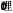 运行情况运维单位水污染物气浮处理装置2006 年30m3/h正常本公司2019 年换新水污染物2500 吨生化处理装置2005 年2500 吨/日正常本公司水污染物15000 吨生化处理装置2017 年 1 月15000 吨/日正常本公司水污染物废水在线监测系统2006 年COD、氨氮、 PH、 氨氮、总氮、总磷正常湖南龙舞环保科技有限公司2020 年增加总磷、总氮的监测 装置水污染物硫双废水预处理装置2018 年 2 月200 吨/日正常本公司大气污染物甲嘧车间工艺废气吸收装置(4 套)2012 年 10 月正常本公司大气污染物抗蚜威车间工艺废气吸收装置(5 套)2014 年 5 月正常本公司大气污染物异酯车间工艺废气吸收装置(2 套)2010 年 10 月正常本公司大气污染物丁硫车间工艺废气吸收装置(2 套)2010 年 10 月正常本公司大气污染物原药车间工艺废气吸收装置(6 套)2010 年 10 月正常本公司大气污染物多功能生产装置废气吸收系统(3 套)2013 年 4 月正常本公司大气污染物硫双车间工艺废气吸收装置(3 套)2017 年 10 月正常本公司大气污染物液罐、盐渣仓库废气吸收装置(2 套)2017 年 6 月正常本公司大气污染物老污水站污水收集池废气吸收装置2017 年 8 月正常本公司大气污染物老污水站物化池废气吸收装置2017 年 8 月正常本公司大气污染物新污水站配水池废气吸收装置2020 年 6 月正常本公司大气污染物原材料原材料储罐尾气吸收装置2020 年 10 月正常本公司大气污染物原材料仓库尾气吸收装置2020 年 10 月正常本公司大气污染物废气焚烧炉尾气吸收装置2020 年 7 月正常本公司大气污染物废气焚烧炉2018 年 3 月30000m3/h正常本公司大气污染物废气焚烧炉烟气在线监控系统2018 年 12 月正常湖南龙舞环保科技有限公司大气污染物固废焚烧炉烟气在线监控系统2018 年 12 月正常湖南龙舞环保科技有限公司固体废物标准化危废仓库2018 年 2 月2000 平方米正常本公司固体废物固(液)废焚烧炉2017 年 9 月2T/h正常本公司设施类别防治污染设施名称投运时间处理能力运行情况运维单位水污染物5000t/d 生化处理装置2021 年5000t/d正常本公司水污染物三效蒸发处置装置2021 年120t/d正常本公司水污染物废水在线监测系统2021 年正常中信大气污染物RTO 废气焚烧装置2021 年20000Nm³/h正常本公司大气污染物丁硫车间工艺废气吸收装置2021 年正常本公司大气污染物废气焚烧炉烟气在线监控系统2021 年正常青岛佳明固体废物标准化危废仓库2021 年324 平方米正常本公司建设项目环境影响评价及其他环境保护行政许可情况建设项目环境影响评价及其他环境保护行政许可情况建设项目环境影响评价及其他环境保护行政许可情况建设项目环境影响评价及其他环境保护行政许可情况建设项目环境影响评价及其他环境保护行政许可情况建设项目环境影响评价及其他环境保护行政许可情况建设项目名称环评批复单位环评批复时间环评批复文号竣工验收单位验收情况1000t/a 甲基嘧啶磷原油生产装置湖南省环境保护局2001 年 8 月 23 日湘环[2001]82 号湖南省环境保护局验收通过万吨氨基甲酸酯农药环保技改项目湖南省环境保护局2009 年 4 月 7 日湘环[2009]55 号湖南省环境保护局验收通过年产 300 吨抗蚜威生产装置项目湖南省环境保护厅2013 年 9 月 4 日湘环[2013]229 号湖南省环境保护厅验收通过杂环农药及中间体产业化基地建设项目湖南省环境保护厅2013 年 9 月 4 日湘环[2014]168 号省环保、企业验收通过年产 500 吨 35%好安威杂交水稻种子处理剂生产装置项 目常德经济技术开发区环 境保护局2014 年 12 月 17 日建设项目竣工环境保 护验收申请表三常德经济技术开发区 环境保护局验收通过新材料(中试)多功能生产装置湖南省环境保护厅2015 年 3 月 30 日湘环[2015]168 号省环保、企业验收通过环境友好型农药项目湖南省环境保护厅2016 年 7 月 15 日湘环[2016]45 号待建5 万吨/年新型超高效铁基复合型水处理剂项目常德经济技术开发区环 境保护局2017 年 9 月 4 日经环建[2017]35 号区环保、企业验收通过2000t/a 甲基嘧啶磷生产装置项目常德经济技术开发区环 境保护局2018 年 1 月 18 日经环建[2018]7 号待建绿色新型储粮防护剂生产装置及 30t/h 管道天然气蒸汽 锅炉新建项目常德经济技术开发区环 境保护局2019 年 1 月 30 日经环建[2019]4 号区环保、企业验收通过生物质成型燃料生产线及生物质锅炉除尘设施升级改造 项目常德经济技术开发区环 境保护局2020 年 2 月 12 日经环建[2020]2 号区环保、企业验收通过建设项目环境影响评价及其他环境保护行政许可情况建设项目环境影响评价及其他环境保护行政许可情况建设项目环境影响评价及其他环境保护行政许可情况建设项目环境影响评价及其他环境保护行政许可情况建设项目环境影响评价及其他环境保护行政许可情况建设项目环境影响评价及其他环境保护行政许可情况建设项目名称环评批复单位环评批复时间环评批复文号竣工验收单位验收情况新区生产装置建设项目江西省生态环境厅2019.10.23赣环环评(2019) 58 号自主验收验收通过突发环境事件应急预案突发环境事件应急预案突发环境事件应急预案主要内容为贯彻《中华人民共和国环境保护法》(主席令第九号， 2015 年 1 月 1 日起施行)、《国家突发环境事件应急预案》(国办函[2014]119 号)、《企业事业 单位突发环境事件应急预案备案管理办法(试行)》(环发[2015]4 号)、《湖南省关于进一步加强突发环境事件应急预案管理工作的通知》(湘环函[2017]107 号) 及其他相关法规的要求， 保护企业人身安全， 减少财产损失， 使事故发生后能够迅速、有效、有序地实施应急救援， 特编制《湖南海利常德农药化工有限公 司突发环境事件应急预案(2020 年修订稿)》，用于规范、指导本公司应急救援行动。本预案于 2020 年 6 月 8 日通过本公司内部评估会议，于 2020 年 6 月 20 日通过外部专家小组评审并修改通过后予以公布，自 2020 年 7 月 1 日起施行。本预案包括应急组织机构建立、应急响应、应急预案和现场处置措施，主要内容包括：为贯彻《中华人民共和国环境保护法》(主席令第九号， 2015 年 1 月 1 日起施行)、《国家突发环境事件应急预案》(国办函[2014]119 号)、《企业事业 单位突发环境事件应急预案备案管理办法(试行)》(环发[2015]4 号)、《湖南省关于进一步加强突发环境事件应急预案管理工作的通知》(湘环函[2017]107 号) 及其他相关法规的要求， 保护企业人身安全， 减少财产损失， 使事故发生后能够迅速、有效、有序地实施应急救援， 特编制《湖南海利常德农药化工有限公 司突发环境事件应急预案(2020 年修订稿)》，用于规范、指导本公司应急救援行动。本预案于 2020 年 6 月 8 日通过本公司内部评估会议，于 2020 年 6 月 20 日通过外部专家小组评审并修改通过后予以公布，自 2020 年 7 月 1 日起施行。本预案包括应急组织机构建立、应急响应、应急预案和现场处置措施，主要内容包括：主要内容第一部分 第二部分 第三部分 第 1 章  第 2 章  第 3 章  第 4 章  第 5 章  第 6 章  第 7 章  第 8 章  第 9 章  第四部分 第五部分 第六部分预案修订说明环境风险评估报告环境应急预案总则应急指挥机构及职责预防与预警机制应急响应及应急处置后期处置应急保障奖惩监督管理预案的实施和生效环境应急资源调查报告专项风险评估环境应急预案内部审查意见突发环境事件应急预案突发环境事件应急预案主要内容为贯彻落实《中华人民共和国环境保护法》、《中华人民共和国水污染防治法》、《中华人民共和国大气污染防治法》、《突发环境事件应急管 理办法》(环境保护部令第 34 号) 等法律法规有关规定， 建立健全的海利贵溪化工农药有限公司突发环境事件应急预案体系，确保公司在发生 突发环境事件时，能够快速、高效、有序地启动各项应急工作， 避免和最大限度地减轻突发环境事件对环境造成的损失和危害，结合公司实际情况，编制《海利贵溪化工农药有限公司突发环境事件应急预案》。本预案于 2021 年 4 月 25 日通过外部专家小组评审并修改通过后予以公布，自 2021 年 5 月 12 日起施行。本预案包括应急组织机构建立、应急响应、应急预案和现场处置措施，主要内容包括：发布令编制说明A.编制过程概述B.重点内容说明1  总则.2  基本情况3  环境风险源辨识和风险评估4  应急组织机构和职责5  预防、预警6  信息报告与通报7  应急响应及措施8  后期处理9  应急保障措施10  培训与演练11  奖惩附件 1  专项应急预案专项一突发水环境污染事件专项应急预案2  环境危险源及其危险特性3  对周边环境的影响4  应急组织机构与职责5  可能受影响水体情况6  应急处置措施7  其它说明 专项二突发大气环境污染事件专项应急预案1  总则2  环境危险源及其危险特性3  对周边环境的影响.5  应急处置措施6  其它说明专项三化学品泄漏事故专项应急预案1  总则2  环境危险源及其危险特性3  对周边环境的影响4  应急组织机构与职责5  应急处置措施6  其它说明1  总则2  公司简介3  应急机构组成及职责4  预防与预警5  应急响应6  应急保障措施主要情况公司根据《排污单位自行监测技术指南总则》(HJ819-2017) 和排污许可申报平台中自行监测要求，在 2021 年年初编制了自行监测方案， 主要包括企业基本信息、检测口名称、污染源名称、检测浓度、标准限值、检测结果、检测时间等信息， 相关检测结果已上传至全国排污 许可证管理系统同步的全国污染源监测信息管理与共享平台。具体可登陆 https://wryjc.cnemc.cn/hb/login 进行查询。主要情况公司根据《排污单位自行监测技术指南总则》(HJ819-2017) 和排污许可申报平台中自行监测要求，在 2021 年年初编制了自行监测方 案， 主要包括企业基本信息、检测口名称、污染源名称、检测浓度、标准限值、检测结果、检测时间等信息，相关检测结果已上传至全国 排污许可证管理系统同步的全国污染源监测信息管理与共享平台。具体可登陆 https://wryjc.cnemc.cn 进行查询。大气染物大气染物大气染物大气染物大气染物大气染物大气染物大气染物大气染物大气染物大气染物排放口数量排放口数量排放口数量排放口数量排放口数量排放口数量11111排放口编号或名称排放口位置排放方式主要/特征 污染物排放浓度 (mg/m3 )监测方式监测时间排放总量(吨)核定排放总量(吨)执行的污染物排放标准及浓度限值(mg/m3 )是否超标FQ-BCG-1725北纬 39°28′6.92”东经115°51 ′22.81”排环境颗粒物120手工2021 年 1-12 月0.02333t0.093t/年大气污染物综合排放标准否固体废物固体废物固体废物固体废物固体废物废物名称是否危险废物处理处置方式处理处置数量(吨)处置去向废包装物是委外处理19.93委托有资质的单位处置农药废物是委外处理31.933委托有资质的单位处置清洗废液是委外处理19.5985委托有资质的单位处置废弃产品是委外处理6.223委托有资质的单位处置设施类别防治污染设施名称投运时间处理能力运行情况运维单位大气污染物粉剂车间工艺废气吸收 装置2004 年 5 月正常本公司固体废物标准化危废仓库2020 年 6 月140 平方米正常本公司建设项目环境影响评价及其他环境保护行政许可情况建设项目环境影响评价及其他环境保护行政许可情况建设项目环境影响评价及其他环境保护行政许可情况建设项目环境影响评价及其他环境保护行政许可情况建设项目环境影响评价及其他环境保护行政许可情况建设项目环境影响评价及其他环境保护行政许可情况建设项目名称环评批复单位环评批复时间环评批复文号竣工验收单位验收情况年产 2000 吨种衣剂和 5000 吨颗粒剂车间工程涿州市环境保护局2001 年 12 月 13 日20011213涿州市环境保护局验收通过干粉种衣剂涿州市环境保护局2004 年 5 月 24 日20040524涿州市环境保护局验收通过突发环境事件应急预案突发环境事件应急预案突发环境事件应急预案主要内容为贯彻落实《中华人民共和国突发事件应对法》、《中华人民共和国环境保护法》、《国家突发环境事件应急预案》、《突发环境 事件应急预案管理暂行办法》等相关法律、法规和规章要求， 建立健全北农(海利)涿州种衣剂有限公司突发环境事件应急预案体系， 提高我公司对突发环事件的预防、应急响应和处置能力， 通过实施有效的预防和监控措施， 尽可能地避免和减少突发环境事件的发生， 通过对突发环境事件的迅速响应和开展有效的急行动，有效消除、降低突发环境事件的污染危害和影响，特制定《北农(海利)涿州种 衣剂有限公司突发环境事件应急预案(2020 年版) 》。为贯彻落实《中华人民共和国突发事件应对法》、《中华人民共和国环境保护法》、《国家突发环境事件应急预案》、《突发环境 事件应急预案管理暂行办法》等相关法律、法规和规章要求， 建立健全北农(海利)涿州种衣剂有限公司突发环境事件应急预案体系， 提高我公司对突发环事件的预防、应急响应和处置能力， 通过实施有效的预防和监控措施， 尽可能地避免和减少突发环境事件的发生， 通过对突发环境事件的迅速响应和开展有效的急行动，有效消除、降低突发环境事件的污染危害和影响，特制定《北农(海利)涿州种 衣剂有限公司突发环境事件应急预案(2020 年版) 》。主要内容第一部分 第二部分 第三部分 第四部分 第 1 章  第 2 章  第 3 章  第 4 章  第 5 章  第 6 章  第 7 章  第 8 章  第 9 章  第 10 章预案编制说明环境应急资源调查报告突发环境事件风险评估报告突发环境事件应急预案总则企业基本情况应急组织体系与职责预防与预警应急响应应急处置应急监测应急终止报告与信息发布后期处置第 11 章 第 12 章 第 13 章 第 14 章 第五部分 第六部分 第七部分 第八部分保障措施应急培训与演练责任与奖惩预案修订与实施征求意见表应急预案评审表应急预案评审意见表应急预案评估小组名单主要情况公司根据《排污单位自行监测技术指南总则》(HJ819-2017)和排污许可申报平台中自行监测要求，对一个废气排放口进行手工监测， 手工监测污染物委托第三方检测公司按季度进行检测。2020 年初，在“全国污染物监测信息管理与共享平台”中更新完善自行监测方案， 内容包括企业基本信息， 监测点位、监测指标、监测频次、执行排放标准及其限值、监测方法、监测结果公开时限等，并按要求及时发 布监测结果。具体可登录 https://wryjc.cnemc.cn 平台查询。承诺背景承 诺 类 型承诺方承诺内容承诺时间及期限是 否 有 履 行 期 限是 否 及 时 严 格 履 行如未能及时履行应说明未完成履行的具体原因如未能及时履行应说明下一步计划与股改相关的承诺与股改相关的承诺收购报告书或权益变动报告书中所作承诺收购报告书或权益变动报告书中所作承诺与重大资产重组相关的承诺与重大资产重组相关的承诺与首次公开发行相关的承诺与首次公开发行相关的承诺与再融资相关的承诺股 份 限 售湖南海利高新技术产业 集团有限公司、湖南国 有资产经营管理有限公 司、深圳市瑞丰林投资 管理中心(有限合伙) 、 招证资管-同赢之湖南  海利 1 号员工持股计划 定向资产管理计划自本次发行结束之日起三十六个月 内，不上市交易或以其他方式转让 本次认购的湖南海利非公开发行股 份。2018  年 1 月 31 日 至    2021  年 2 月 3 日。是是与再融资相关的承诺其 他湖南海利高新技术产业 集团有限公司、湖南国 有资产经营管理有限公 司、深圳市瑞丰林投资 管理中心(有限合伙) 、 上海尚锦置业有限公   司、福建永超投资有限 公司、招证资管-同赢之报告期内，公司拟非公开发行 A 股 股票；相关方就公司本次非公开发 行股票事宜(关联关系或其他利益 关系、认购资金来源、重大交易、 分级收益结构化安排、认购对象提 供财务资助或补偿等相关事项等) 出具了承诺函，并承诺自本次发行 结束之日起三十六个月内,不上市2016  年 4 月 起是是湖南海利 1 号员工持股 计划定向资产管理计划交易或以其他方式转让本次认购的 湖南海利非公开发行股份,亦不委 托他人管理本公司认购的上述股  份,也不由湖南海利回购本公司认 购的上述股份等。解 决 同 业 竞 争湖南海利高新技术产业 集团有限公司承诺方出具了《关于避免同业竞争 的承诺函》：本公司将采取有效措 施，并促使本公司现有及将来控股 的企业和参股的企业采取有效措   施， 不会：  (1) 以任何形式直接或 间接从事任何与股份公司或股份公 司控股的企业的业务构成或可能构 成直接或间接竞争的业务或活动， 或于该等业务中持有权益或利益； 	(2) 以任何形式支持股份股东及股 份公司控股的企业以外的他人从事 与股份公司及股份公司控股的企业 目前或今后进行的业务构成或可能 构成直接或间接竞争的业务或活   动；  (3) 以其他方式介入(不论直 接或间接)任何与股份公司及股份 公司控股的企业目前或今后进行的 业务构成或可能构成直接或间接竞 争的业务或活动。2013  年 8 月 6 日， 长期是是与股权激励相关的承诺与股权激励相关的承诺其他对公司中小股东所作承诺其他对公司中小股东所作承诺其他承诺其他承诺现聘任境内会计师事务所名称大华会计师事务所(特殊普通合伙)境内会计师事务所报酬60境内会计师事务所审计年限6境外会计师事务所名称境外会计师事务所报酬境外会计师事务所审计年限名称报酬内部控制审计会计师事务所大华会计师事务所(特殊普通 合伙)12财务顾问保荐人事项概述及类型查询索引湖南海利化工贸易有限公司与广东奇化化工交 易中心股份有限公司买卖合同纠纷具 体 内 容 详 见 上 海 证 券 交 易 所 官 网 http://www.sse.com.cn/《湖南海利化工股份有限 公司关于全资子公司涉及诉讼的公告》(公告编 号 2021-001) 、《湖南海利化工股份有限公司 关于全资子公司涉及诉讼的进展公告》(公告编 号 2021-004)关联交易类别关联人2021 年度预计金额2021 年度  实际发生金额预计金额与实际发生金额差异较大的原因租赁办公用房及支付物 业管理费中新物业管理有限公司300 万元以内273.40 万元咨询设计湖南海利工程咨询设计有 限公司1000 万元以内56.04 万元公司 2021 年 6 月收购咨询公司 100%股权,已纳入年报合并范围。环境影响评价和安全预 评价湖南安全生产科学研究有 限公司120 万元以内25.54 万元公司 2021 年 6 月收 购安科公司 100% 股权,已纳入年报合 并范围。合计1420 万元以内354.98 万元事项概述查询索引公司以自有资金人民币 523.72 万元、 683.35 万 元收购湖南海利高新技术产业集团有限公司拥 有的湖南海利工程咨询设计有限公司 100%股权 及湖南安全生产科学研究有限公司 100%股权。具 体 内 容 详 见 上 海 证 券 交 易 所 官 网 http://www.sse.com.cn/公告《湖南海利化工股份 有限公司关于关于收购股权暨关联交易的公告》 	(公告编号：2021－026)公司以自有资金 835.44 万元收购湖南海利高新 技术产业集团有限公司持有的湖南兴蔬种业有 限公司全部股权，收购完成后，公司将持有湖南 兴蔬种业有限公司 60%股权。具 体 内 容 详 见 上 海 证 券 交 易 所 官 网 http://www.sse.com.cn/公告《湖南海利关于收购 湖南兴蔬种业有限公司股权暨关联交易的公告》 	(公告编号：2021-043)公司以自有资金 9777.37  万元向湖南海利高新 技术产业集团有限公司等 29 名湖南海利锂电科 技股份有限公司股东收购其持有的海利锂电 100%股权。具 体 内 容 详 见 上 海 证 券 交 易 所 官 网 http://www.sse.com.cn/公告《湖南海利关于收购 湖南海利锂电科技股份有限公司股权暨关联交 易的公告》(公告编号： 2021-047)关联方关联关系向关联方提供资金向关联方提供资金向关联方提供资金关联方向上市公司提供资金关联方向上市公司提供资金关联方向上市公司提供资金关联方关联关系期初 余额发生 额期末余 额期初余额发生额期末余额海利高新 技术产业 集团有限 公司控股股东67,843,609.08- 15,425,093.3452,418,515.74合计合计67,843,609.08- 15,425,093.3452,418,515.74关联债权债务形成原 因关联债权债务形成原 因本公司向控股股东拆借资金。本公司向控股股东拆借资金。本公司向控股股东拆借资金。本公司向控股股东拆借资金。本公司向控股股东拆借资金。本公司向控股股东拆借资金。关联债权债务对公司 的影响关联债权债务对公司 的影响公司对外担保情况(不包括对子公司的担保)公司对外担保情况(不包括对子公司的担保)公司对外担保情况(不包括对子公司的担保)公司对外担保情况(不包括对子公司的担保)公司对外担保情况(不包括对子公司的担保)公司对外担保情况(不包括对子公司的担保)公司对外担保情况(不包括对子公司的担保)公司对外担保情况(不包括对子公司的担保)公司对外担保情况(不包括对子公司的担保)公司对外担保情况(不包括对子公司的担保)公司对外担保情况(不包括对子公司的担保)公司对外担保情况(不包括对子公司的担保)公司对外担保情况(不包括对子公司的担保)公司对外担保情况(不包括对子公司的担保)公司对外担保情况(不包括对子公司的担保)公司对外担保情况(不包括对子公司的担保)担保 方担保方与上市公司的关系被担 保方担保 金额担保发生日期(协议签署日)担保起始日担保到期日担保到期日担保 类型担保 物(如有)担保 是否 已经 履行 完毕担保 是否 逾期担保 逾期 金额反担保情况是否 为关 联方 担保关联 关系报告期内担保发生额合计(不包括对子公 司的担保)报告期内担保发生额合计(不包括对子公 司的担保)报告期内担保发生额合计(不包括对子公 司的担保)报告期内担保发生额合计(不包括对子公 司的担保)报告期内担保发生额合计(不包括对子公 司的担保)报告期内担保发生额合计(不包括对子公 司的担保)报告期内担保发生额合计(不包括对子公 司的担保)报告期末担保余额合计(A)  (不包括对 子公司的担保)报告期末担保余额合计(A)  (不包括对 子公司的担保)报告期末担保余额合计(A)  (不包括对 子公司的担保)报告期末担保余额合计(A)  (不包括对 子公司的担保)报告期末担保余额合计(A)  (不包括对 子公司的担保)报告期末担保余额合计(A)  (不包括对 子公司的担保)报告期末担保余额合计(A)  (不包括对 子公司的担保)公司及其子公司对子公司的担保情况公司及其子公司对子公司的担保情况公司及其子公司对子公司的担保情况公司及其子公司对子公司的担保情况公司及其子公司对子公司的担保情况公司及其子公司对子公司的担保情况公司及其子公司对子公司的担保情况公司及其子公司对子公司的担保情况公司及其子公司对子公司的担保情况公司及其子公司对子公司的担保情况公司及其子公司对子公司的担保情况公司及其子公司对子公司的担保情况公司及其子公司对子公司的担保情况公司及其子公司对子公司的担保情况公司及其子公司对子公司的担保情况公司及其子公司对子公司的担保情况报告期内对子公司担保发生额合计报告期内对子公司担保发生额合计报告期内对子公司担保发生额合计报告期内对子公司担保发生额合计报告期内对子公司担保发生额合计报告期内对子公司担保发生额合计报告期内对子公司担保发生额合计948,000,000.00948,000,000.00948,000,000.00948,000,000.00948,000,000.00948,000,000.00948,000,000.00948,000,000.00948,000,000.00报告期末对子公司担保余额合计(B)报告期末对子公司担保余额合计(B)报告期末对子公司担保余额合计(B)报告期末对子公司担保余额合计(B)报告期末对子公司担保余额合计(B)报告期末对子公司担保余额合计(B)报告期末对子公司担保余额合计(B)278,000,000.00278,000,000.00278,000,000.00278,000,000.00278,000,000.00278,000,000.00278,000,000.00278,000,000.00278,000,000.00公司担保总额情况(包括对子公司的担保)公司担保总额情况(包括对子公司的担保)公司担保总额情况(包括对子公司的担保)公司担保总额情况(包括对子公司的担保)公司担保总额情况(包括对子公司的担保)公司担保总额情况(包括对子公司的担保)公司担保总额情况(包括对子公司的担保)公司担保总额情况(包括对子公司的担保)公司担保总额情况(包括对子公司的担保)公司担保总额情况(包括对子公司的担保)公司担保总额情况(包括对子公司的担保)公司担保总额情况(包括对子公司的担保)公司担保总额情况(包括对子公司的担保)公司担保总额情况(包括对子公司的担保)公司担保总额情况(包括对子公司的担保)公司担保总额情况(包括对子公司的担保)担保总额(A+B)担保总额(A+B)担保总额(A+B)担保总额(A+B)担保总额(A+B)担保总额(A+B)担保总额(A+B)278,000,000.00278,000,000.00278,000,000.00278,000,000.00278,000,000.00278,000,000.00278,000,000.00278,000,000.00278,000,000.00担保总额占公司净资产的比例(%)担保总额占公司净资产的比例(%)担保总额占公司净资产的比例(%)担保总额占公司净资产的比例(%)担保总额占公司净资产的比例(%)担保总额占公司净资产的比例(%)担保总额占公司净资产的比例(%)14.7514.7514.7514.7514.7514.7514.7514.7514.75其中：其中：其中：其中：其中：其中：其中：其中：其中：其中：其中：其中：其中：其中：其中：其中：为股东、实际控制人及其关联方提供担保 的金额(C)为股东、实际控制人及其关联方提供担保 的金额(C)为股东、实际控制人及其关联方提供担保 的金额(C)为股东、实际控制人及其关联方提供担保 的金额(C)为股东、实际控制人及其关联方提供担保 的金额(C)为股东、实际控制人及其关联方提供担保 的金额(C)为股东、实际控制人及其关联方提供担保 的金额(C)直接或间接为资产负债率超过70%的被担 保对象提供的债务担保金额(D)直接或间接为资产负债率超过70%的被担 保对象提供的债务担保金额(D)直接或间接为资产负债率超过70%的被担 保对象提供的债务担保金额(D)直接或间接为资产负债率超过70%的被担 保对象提供的债务担保金额(D)直接或间接为资产负债率超过70%的被担 保对象提供的债务担保金额(D)直接或间接为资产负债率超过70%的被担 保对象提供的债务担保金额(D)直接或间接为资产负债率超过70%的被担 保对象提供的债务担保金额(D)担保总额超过净资产50%部分的金额(E)担保总额超过净资产50%部分的金额(E)担保总额超过净资产50%部分的金额(E)担保总额超过净资产50%部分的金额(E)担保总额超过净资产50%部分的金额(E)担保总额超过净资产50%部分的金额(E)担保总额超过净资产50%部分的金额(E)上述三项担保金额合计(C+D+E)上述三项担保金额合计(C+D+E)上述三项担保金额合计(C+D+E)上述三项担保金额合计(C+D+E)上述三项担保金额合计(C+D+E)上述三项担保金额合计(C+D+E)上述三项担保金额合计(C+D+E)未到期担保可能承担连带清偿责任说明未到期担保可能承担连带清偿责任说明未到期担保可能承担连带清偿责任说明未到期担保可能承担连带清偿责任说明未到期担保可能承担连带清偿责任说明未到期担保可能承担连带清偿责任说明未到期担保可能承担连带清偿责任说明担保情况说明担保情况说明担保情况说明担保情况说明担保情况说明担保情况说明担保情况说明报告期内,公司为全资子公司"海利常德"借款2800万元 提供了保证、为控股子公司“海利贵溪”借款25000万元提 供了保证("海利常德"资产负债率36.04%,"海利贵溪"资 产负债率74.19%,报告期内,公司为全资子公司"海利常德"借款2800万元 提供了保证、为控股子公司“海利贵溪”借款25000万元提 供了保证("海利常德"资产负债率36.04%,"海利贵溪"资 产负债率74.19%,报告期内,公司为全资子公司"海利常德"借款2800万元 提供了保证、为控股子公司“海利贵溪”借款25000万元提 供了保证("海利常德"资产负债率36.04%,"海利贵溪"资 产负债率74.19%,报告期内,公司为全资子公司"海利常德"借款2800万元 提供了保证、为控股子公司“海利贵溪”借款25000万元提 供了保证("海利常德"资产负债率36.04%,"海利贵溪"资 产负债率74.19%,报告期内,公司为全资子公司"海利常德"借款2800万元 提供了保证、为控股子公司“海利贵溪”借款25000万元提 供了保证("海利常德"资产负债率36.04%,"海利贵溪"资 产负债率74.19%,报告期内,公司为全资子公司"海利常德"借款2800万元 提供了保证、为控股子公司“海利贵溪”借款25000万元提 供了保证("海利常德"资产负债率36.04%,"海利贵溪"资 产负债率74.19%,报告期内,公司为全资子公司"海利常德"借款2800万元 提供了保证、为控股子公司“海利贵溪”借款25000万元提 供了保证("海利常德"资产负债率36.04%,"海利贵溪"资 产负债率74.19%,报告期内,公司为全资子公司"海利常德"借款2800万元 提供了保证、为控股子公司“海利贵溪”借款25000万元提 供了保证("海利常德"资产负债率36.04%,"海利贵溪"资 产负债率74.19%,报告期内,公司为全资子公司"海利常德"借款2800万元 提供了保证、为控股子公司“海利贵溪”借款25000万元提 供了保证("海利常德"资产负债率36.04%,"海利贵溪"资 产负债率74.19%,本次变动前本次变动前本次变动增减(＋， －)本次变动增减(＋， －)本次变动增减(＋， －)本次变动增减(＋， －)本次变动增减(＋， －)本次变动后本次变动后数量比例 (%)发 行 新 股送股公积金转 股其 他小计数量比例(%)一、有限售 条件股份584,4240.16116,88558,442175,327759,7510.161、国家持 股2、国有法 人持股3、其他内 资持股584,4240.16116,88558,442175,327759,7510.16其中：境内 非国有法 人持股584,4240.16116,88558,442175,327759,7510.16境内自然人持股4、外资持 股其中：境外 法人持股境外自然人持股二、无限售 条件流通 股份354,638,27499.8470,927,65535,463,828106,391,483461,029,75799.841、人民币 普通股354,638,27499.8470,927,65535,463,828106,391,483461,029,75799.842、境内上 市的外资 股3、境外上 市的外资 股4、其他三、股份总 数355,222,69810071,044,54035,522,270106,566,810461,789,508100股东名称年初限 售股数本年解除限售股数本年增加 限售股数年末限售 股数限售原因解除限售日期福安市农药 厂220,83766,251287,088股权分置改 革向“海利集团”偿还股权 分置改革代为垫付的对 价安排款项及其孳生的 股利、股息、资本利得 后，按上海证券交易所 有关限售股份上市流通 的规定办理上市流通申 请事宜。湖南省科学 技术协会191,39257,417248,809同上同上扬州桥头农 药厂38,27911,48449,763同上同上湖南省资江 化学工业学 校38,27911,48449,763同上同上湖南省石油 化工技协38,27911,48449,763同上同上国营海安县 农药厂38,27911,48349,762同上同上慈利县化工 原料厂19,0795,72424,803同上同上合计584,424175,327759,751//截至报告期末普通股股东总数(户)34661年度报告披露日前上一月末的普通股股东总数 (户)32795截至报告期末表决权恢复的优先股股东总数 (户)0年度报告披露日前上一月末表决权恢复的优先 股股东总数(户)0前十名股东持股情况前十名股东持股情况前十名股东持股情况前十名股东持股情况前十名股东持股情况前十名股东持股情况前十名股东持股情况前十名股东持股情况股东名称 (全称)报 告 期 内 增 减期末持股数 量比例(%)持有有限售条件股份数量质押、标记或冻结情况质押、标记或冻结情况股东性质股东名称 (全称)报 告 期 内 增 减期末持股数 量比例(%)持有有限售条件股份数量股份状态数量股东性质湖南海利高新技术产业集团有限公司10852291623.50无国有法人湘江产业投资有限责任公司162538633.52无国有法人深圳市瑞丰林投资管理中心(有限合伙)134825602.92质押13,482,560境内非国 有法人湖南省现代农业产业控股集团有限公司72719301.57无国有法人湖南海利化工股份有限公司－第一期员工持股计划49463301.07无其他中国银行股份有限公司－富国改革动力混合型证券投资基金42835900.93无境内非国 有法人上海银行 股份有限 公司－富 国精诚回 报 12 个月 持有期混 合型证券 投资基金37370000.81无境内非国 有法人俞慧芳30277150.66无境内自然 人湖南省国有资产管理集团有限公司25927200.56无国有法人彭绍东23577000.51无境内自然 人前十名无限售条件股东持股情况前十名无限售条件股东持股情况前十名无限售条件股东持股情况前十名无限售条件股东持股情况前十名无限售条件股东持股情况前十名无限售条件股东持股情况前十名无限售条件股东持股情况前十名无限售条件股东持股情况前十名无限售条件股东持股情况股东名称股东名称持有无限售条件流通股的数量持有无限售条件流通股的数量持有无限售条件流通股的数量股份种类及数量股份种类及数量股份种类及数量股份种类及数量股东名称股东名称持有无限售条件流通股的数量持有无限售条件流通股的数量持有无限售条件流通股的数量种类种类数量数量湖南海利高新技 术产业集团有限 公司湖南海利高新技 术产业集团有限 公司108,522,916108,522,916108,522,916人民币普通股人民币普通股108,522,916108,522,916湘江产业投资有 限责任公司湘江产业投资有 限责任公司16,253,86316,253,86316,253,863人民币普通股人民币普通股16,253,86316,253,863深圳市瑞丰林投 资管理中心(有 限合伙)深圳市瑞丰林投 资管理中心(有 限合伙)13,482,56013,482,56013,482,560人民币普通股人民币普通股13,482,56013,482,560湖南省现代农业 产业控股集团有 限公司湖南省现代农业 产业控股集团有 限公司7,271,9307,271,9307,271,930人民币普通股人民币普通股7,271,9307,271,930湖南海利化工股 份有限公司－第 一期员工持股计 划湖南海利化工股 份有限公司－第 一期员工持股计 划4,946,3304,946,3304,946,330人民币普通股人民币普通股4,946,3304,946,330中国银行股份有 限公司－富国改 革动力混合型证 券投资基金4,283,590人民币普通股4,283,590上海银行股份有 限公司－富国精 诚回报 12 个月 持有期混合型证 券投资基金3,737,000人民币普通股3,737,000俞慧芳3,027,715人民币普通股3,027,715湖南省国有资产 管理集团有限公 司2,592,720人民币普通股2,592,720彭绍东2,357,700人民币普通股2,357,700前十名股东中回 购专户情况说明不适用不适用不适用上述股东委托表 决权、受托表决 权、放弃表决权 的说明不适用不适用不适用上述股东关联关 系或一致行动的 说明报告期末， 公司股东“俞慧芳”通过证券公司客户信用交易担保证券账户持有 3,027,715 股。湖南海利高新技术产业集团有限公司与湖南海利化工股份有限公 司－第一期员工持股计划之间存在关联关系； 湖南海利高新技术产业集团有限 公司与上述其他股东之间不存在关联关系，也不属于《上市公司股东持股变动 信息披露管理办法》规定的一致行动人； 公司未知其他股东之间是否存在关联 关系， 也未知其他股东之间是否属于一致行动人。报告期末， 公司股东“俞慧芳”通过证券公司客户信用交易担保证券账户持有 3,027,715 股。湖南海利高新技术产业集团有限公司与湖南海利化工股份有限公 司－第一期员工持股计划之间存在关联关系； 湖南海利高新技术产业集团有限 公司与上述其他股东之间不存在关联关系，也不属于《上市公司股东持股变动 信息披露管理办法》规定的一致行动人； 公司未知其他股东之间是否存在关联 关系， 也未知其他股东之间是否属于一致行动人。报告期末， 公司股东“俞慧芳”通过证券公司客户信用交易担保证券账户持有 3,027,715 股。湖南海利高新技术产业集团有限公司与湖南海利化工股份有限公 司－第一期员工持股计划之间存在关联关系； 湖南海利高新技术产业集团有限 公司与上述其他股东之间不存在关联关系，也不属于《上市公司股东持股变动 信息披露管理办法》规定的一致行动人； 公司未知其他股东之间是否存在关联 关系， 也未知其他股东之间是否属于一致行动人。表决权恢复的优 先股股东及持股 数量的说明不适用不适用不适用序号有限售条件股东名称持有的有限售条 件股份数量有限售条件股份可上市交 易情况有限售条件股份可上市交 易情况限售条件序号有限售条件股东名称持有的有限售条 件股份数量可上市交易 时间新增可上市交易股份数量限售条件1福安市农药厂287,088向“海利集团”偿 还股权分置改革 代为垫付的对价 安排款项及其孳 生的股利、股息、 资本利得后，按 上海证券交易所 有关限售股份上 市流通的规定办 理上市流通申请 事宜。2湖南省科学技术协会248,809同上3扬州桥头农药厂49,763同上4湖南省资江化学工业学 校49,763同上5湖南省石油化工技协49,763同上6国营海安县农药厂49,762同上7慈利县化工原料厂24,803同上8无9无10无上述股东关联关系或一致行动 的说明上述股东关联关系或一致行动 的说明公司未知上述股东之间是否存在关联关系，也未知上述股东之 间是否属于一致行动人。公司未知上述股东之间是否存在关联关系，也未知上述股东之 间是否属于一致行动人。公司未知上述股东之间是否存在关联关系，也未知上述股东之 间是否属于一致行动人。公司未知上述股东之间是否存在关联关系，也未知上述股东之 间是否属于一致行动人。战略投资者或一般法人的名称约定持股起始日期约定持股终止日期深圳市瑞丰林投资管理中心 (有限合伙)2018 年 1 月 31 日2021 年 2 月 3 日招证资管-同赢之湖南海利 1 号 员工持股计划定向资产管理计 划2018 年 1 月 31 日2021 年 2 月 3 日湖南国有资产经营管理有限公 司2018 年 1 月 31 日2021 年 2 月 3 日战略投资者或一般法人参与配 售新股约定持股期限的说明2018 年，公司已实施非公开发行股票方案，非公开发行股票 27,908,600 股； 2018 年 1 月 31 日，公司本次非公开发行新增股 份已在中国证券登记结算有限责任公司上海分公司办理完毕登 记托管手续，详见 2018 年 2 月 2 日《中国证券报》、《上海证 券报》、《证券时报》、上海证券交易所网站 (www.sse.com.cn) 披露的《公司非公开发行股票发行结果暨股本变动公告》(公告 编号： 2018-012) 、《关于第一期员工持股计划完成股票购买的 公告》(公告编号： 2018-013)等2018 年，公司已实施非公开发行股票方案，非公开发行股票 27,908,600 股； 2018 年 1 月 31 日，公司本次非公开发行新增股 份已在中国证券登记结算有限责任公司上海分公司办理完毕登 记托管手续，详见 2018 年 2 月 2 日《中国证券报》、《上海证 券报》、《证券时报》、上海证券交易所网站 (www.sse.com.cn) 披露的《公司非公开发行股票发行结果暨股本变动公告》(公告 编号： 2018-012) 、《关于第一期员工持股计划完成股票购买的 公告》(公告编号： 2018-013)等名称湖南海利高新技术产业集团有限公司单位负责人或法定代表人刘卫东成立日期1998 年 10 月 09 日主要经营业务从事化工高新技术及农药、化工新材料、精细化工、塑料等 高分子新材料、环境保护、安全与职业健康、化工试剂等领 域研究、开发、投资及上述项目的技术转让、技术服务及咨 询(未经金融监管部门批准， 不得从事吸收存款、集资收款、 受托贷款、发行票据、发放贷款等国家金融监管及财政信用 业务) ；工程设计、环境影响评价、分析检测、生态环境与 安全评价及化工科技信息服务； 化工原料(不含危险化学品 和监控产品)的销售； 软件开发；自有房屋租赁。(依法须经批准的项目， 经相关部门批准后方可开展经营活动)报告期内控股和参股的其他境内外 上市公司的股权情况无其他情况说明无名称湖南省人民政府国有资产监督管理委员会单位负责人或法定代表人成立日期主要经营业务政府机构报告期内控股和参股的其他境内外 上市公司的股权情况不适用其他情况说明项目附注2021 年 12 月 31 日2020 年 12 月 31 日流动资产：流动资产：流动资产：流动资产：货币资金注释 1471,212,914.31841,777,256.57结算备付金拆出资金交易性金融资产注释 290,325,342.47衍生金融资产应收票据注释 3182,716,602.25114,985,631.86应收账款注释 4355,961,633.42171,983,067.50应收款项融资注释 530,189,342.2942,463,948.94预付款项注释 665,427,076.3166,482,311. 15应收保费应收分保账款应收分保合同准备金其他应收款注释 7189,204,376. 13184,495,857.28其中： 应收利息应收股利买入返售金融资产存货注释 8317,839,810.44243,632,956.05合同资产持有待售资产一年内到期的非流动资产其他流动资产注释 935,957,860.5032,022,905.28流动资产合计1,648,509,615.651,788,169,277. 10非流动资产：非流动资产：非流动资产：非流动资产：发放贷款和垫款债权投资其他债权投资长期应收款长期股权投资注释 107,172,452. 156,638,370.91其他权益工具投资其他非流动金融资产注释 115,186,816.254,760,000.00投资性房地产固定资产注释 121,085,868,892.80699,160,655.75在建工程注释 1379,651,064.35314,062,724.05生产性生物资产油气资产使用权资产无形资产注释 14194,969,280.91160,546,887. 17开发支出商誉长期待摊费用注释 1520,958.00递延所得税资产注释 1619,969,229.0916,542,679.41其他非流动资产注释 17203,709,875.42203,166,587.90非流动资产合计1,596,527,610.971,404,898,863. 19资产总计3,245,037,226.623,193,068,140.29流动负债：流动负债：流动负债：流动负债：短期借款注释 1865,000,000.00304,600,000.00向中央银行借款拆入资金交易性金融负债衍生金融负债应付票据注释 1992,000,000.0038,180,000.00应付账款注释 20373,790,754.25291,717,357.69预收款项注释 218,374,976.295,883,340.04合同负债注释 2257,907,557.7746,119,968.99卖出回购金融资产款吸收存款及同业存放代理买卖证券款代理承销证券款应付职工薪酬注释 2351,624,476.9957,558,216.84应交税费注释 2447,860,808.2642,028,862.34其他应付款注释 2598,704,617.7286,276,851.07其中： 应付利息2,577,651.242,336,681.38应付股利420,400.896,407,456. 16应付手续费及佣金应付分保账款持有待售负债一年内到期的非流动负债注释 264,000,000.004,400,000.00其他流动负债注释 274,894,898.052,678,345.36流动负债合计804,158,089.33879,442,942.33非流动负债：非流动负债：非流动负债：非流动负债：保险合同准备金长期借款注释 28270,000,000.00323,600,000.00应付债券其中： 优先股永续债租赁负债长期应付款注释 2938,818. 161,350,000.00长期应付职工薪酬预计负债递延收益注释 30280,378,511.31279,035,067. 13递延所得税负债其他非流动负债注释 316,000,000.0036,500,000.00非流动负债合计556,417,329.47640,485,067. 13负债合计1,360,575,418.801,519,928,009.46所有者权益(或股东权益)：所有者权益(或股东权益)：所有者权益(或股东权益)：所有者权益(或股东权益)：实收资本(或股本)注释 32461,789,508.00355,222,698.00其他权益工具其中： 优先股永续债资本公积注释 33615,503,293.91706,595,437.33减：库存股其他综合收益专项储备注释 349,552,524.2611,269,355.51盈余公积注释 3581,800,166.8078,757,863.49一般风险准备未分配利润注释 36540,596,397.88360,489,508.65归属于母公司所有者权益(或股东权益) 合计1,709,241,890.851,512,334,862.98少数股东权益175,219,916.97160,805,267.85所有者权益(或股东权益)合计1,884,461,807.821,673,140,130.83负债和所有者权益(或股东权益)总计3,245,037,226.623,193,068,140.29项目附注2021 年 12 月 31 日2020 年 12 月 31 日流动资产：流动资产：流动资产：流动资产：货币资金注释 1337,559,497.87538,656,260.84交易性金融资产90,325,342.47衍生金融资产应收票据69,398,686.6546,978,426.95应收账款101,137,595.9636,832,074.41应收款项融资15,462,997. 1415,569,083.74预付款项893,748. 12930,172.00其他应收款注释 2605,577,356.38438,207,345.39其中： 应收利息应收股利存货270,791. 195,543,417.86合同资产持有待售资产一年内到期的非流动资产其他流动资产4,550,584.241,300,468. 16流动资产合计1,134,851,257.551,174,342,591.82非流动资产：非流动资产：非流动资产：非流动资产：债权投资其他债权投资长期应收款长期股权投资注释 31,124,621,906.95816,254,646.38其他权益工具投资其他非流动金融资产5,186,816.254,760,000.00投资性房地产固定资产14,839,502.846,640,246.09在建工程1,873,902.858,221,536.57生产性生物资产油气资产使用权资产无形资产857,552.952,300,632. 13开发支出商誉长期待摊费用递延所得税资产其他非流动资产610,488.89非流动资产合计1,147,379,681.84838,787,550.06资产总计2,282,230,939.392,013,130,141.88流动负债：流动负债：流动负债：流动负债：短期借款54,600,000.00交易性金融负债衍生金融负债应付票据90,000,000.00150,000,000.00应付账款48,178,914.0543,149,154.45预收款项2,958,521.631,384,780.73合同负债13,613,291.0012,038,947.49应付职工薪酬17,164,224. 1028,005,217.76应交税费148,551.2879,712.53其他应付款822,821,230.62418,870,843.88其中： 应付利息应付股利持有待售负债一年内到期的非流动负债2,000,000.002,000,000.00其他流动负债1,016,890.73884,677.30流动负债合计997,901,623.41711,013,334. 14非流动负债：非流动负债：非流动负债：非流动负债：长期借款24,000,000.0026,000,000.00应付债券其中： 优先股永续债租赁负债长期应付款长期应付职工薪酬预计负债递延收益28,340,080.0028,618,720.00递延所得税负债其他非流动负债30,500,000.00非流动负债合计52,340,080.0085,118,720.00负债合计1,050,241,703.41796,132,054. 14所有者权益(或股东权益)：所有者权益(或股东权益)：所有者权益(或股东权益)：所有者权益(或股东权益)：实收资本(或股本)461,789,508.00355,222,698.00其他权益工具其中： 优先股永续债资本公积642,923,079.90679,668,326.83减：库存股其他综合收益专项储备盈余公积74,987,969.7171,945,666.40未分配利润52,288,678.37110,161,396.51所有者权益(或股东权益)合计1,231,989,235.981,216,998,087.74负债和所有者权益(或股东权益)总计2,282,230,939.392,013,130,141.88项目附注2021 年度2020 年度一、营业总收入2,702,324,118.812,183,017,101.23其中： 营业收入注释 372,702,324,118.812,183,017,101.23利息收入已赚保费手续费及佣金收入二、营业总成本2,361,738,242.851,809,545,192.36其中： 营业成本注释 372,087,078,866.791,524,375,011.26利息支出手续费及佣金支出退保金赔付支出净额提取保险责任准备金净额保单红利支出分保费用税金及附加注释 3812,468,671.699,509,171.57销售费用注释 3933,292,706.7542,406,375.83管理费用注释 40124,769,909. 10130,033,324.25研发费用注释 41102,354,942.0683,448,225.47财务费用注释 421,773,146.4619,773,083.98其中： 利息费用15,660,916.2120,022,138.00利息收入16,714,252.779,272,990.05加： 其他收益注释 437,290,728.3710,010,005.44投资收益(损失以“－”号填列)注释 442,752,593. 123,580,365.52其中： 对联营企业和合营企业的投资收益以摊余成本计量的金融资产终止确认收益汇兑收益(损失以“－”号填列)净敞口套期收益(损失以“- ”号填列)公允价值变动收益(损失以“－”号填列)注释 45426,816.25550,342.47信用减值损失(损失以“- ”号填列)注释 46-25,785,709. 10-30,657,658.75资产减值损失 (损失以“- ”号填列)注释 47706,971.25-4,912,380. 12资产处置收益(损失以“－”号填列)注释 48-61,844.92521,020.07三、营业利润(亏损以“－”号填列)325,915,430.93352,563,603.50加：营业外收入注释 499,258,509.6124,270,275.97减：营业外支出注释 504,897,427.9112,060,018.48四、利润总额(亏损总额以“－”号填列)330,276,512.63364,773,860.99减：所得税费用注释 5141,157,934.2055,554,162.80五、净利润(净亏损以“－”号填列)289,118,578.43309,219,698. 19(一) 按经营持续性分类(一) 按经营持续性分类(一) 按经营持续性分类(一) 按经营持续性分类1.持续经营净利润(净亏损以“－”号填列)293,660,408.36311,572,954.562.终止经营净利润(净亏损以“－”号填列)-4,541,829.93-2,353,256.37(二) 按所有权归属分类(二) 按所有权归属分类(二) 按所有权归属分类(二) 按所有权归属分类1.归属于母公司股东的净利润(净亏损以“- ” 号填列)268,402,640.46296,395,378.382.少数股东损益(净亏损以“- ”号填列)20,715,937.9712,824,319.81六、其他综合收益的税后净额(一) 归属母公司所有者的其他综合收益的税 后净额1．不能重分类进损益的其他综合收益(1) 重新计量设定受益计划变动额(2) 权益法下不能转损益的其他综合收益(3) 其他权益工具投资公允价值变动(4) 企业自身信用风险公允价值变动2．将重分类进损益的其他综合收益(1) 权益法下可转损益的其他综合收益(2) 其他债权投资公允价值变动(3) 金融资产重分类计入其他综合收益的金额(4) 其他债权投资信用减值准备(5) 现金流量套期储备(6) 外币财务报表折算差额(7) 其他(二) 归属于少数股东的其他综合收益的税后 净额七、综合收益总额289,118,578.43309,219,698. 19(一) 归属于母公司所有者的综合收益总额268,402,640.46296,395,378.38(二) 归属于少数股东的综合收益总额20,715,937.9712,824,319.81八、每股收益：八、每股收益：八、每股收益：八、每股收益：(一) 基本每股收益(元/股)0.640.83(二) 稀释每股收益(元/股)0.640.83项目附注2021 年度2020 年度一、营业收入注释 41,489,755,351.911,216,286,698.91减：营业成本注释 41,425,568,952.951,162,009,495. 14税金及附加1,111,098.81481,904.83销售费用11,964,148.2418,536,554.89管理费用22,567,192.2036,580,579. 10研发费用29,809,646.4733,023,444.03财务费用- 17,784,132.08-725,503. 18其中： 利息费用2,854,380.445,342,551.29利息收入15,797,854.825,988,229.78加： 其他收益2,035,168.97577,100.91投资收益(损失以“－”号填列)注释 512,032,547.70465,900,488. 14其中： 对联营企业和合营企业的投资收 益以摊余成本计量的金融资产终止确认收益净敞口套期收益(损失以“-”号填列)公允价值变动收益(损失以“－”号填 列)426,816.25550,342.47信用减值损失(损失以“-”号填列)- 1,772,350.28-515,364.03资产减值损失(损失以“-”号填列)资产处置收益(损失以“－”号填列)二、营业利润(亏损以“－”号填列)29,240,627.96432,892,791.59加：营业外收入5,121,390.068,219,568.69减：营业外支出3,938,984.935,302,895.70三、利润总额(亏损总额以“－”号填列)30,423,033.09435,809,464.58减：所得税费用四、净利润(净亏损以“－”号填列)30,423,033.09435,809,464.58(一) 持续经营净利润(净亏损以“－”号填 列)34,996,640.60445,038,554.47(二) 终止经营净利润(净亏损以“－”号 填列)-4,573,607.51-9,229,089.89五、其他综合收益的税后净额(一) 不能重分类进损益的其他综合收益1.重新计量设定受益计划变动额2.权益法下不能转损益的其他综合收益3.其他权益工具投资公允价值变动4.企业自身信用风险公允价值变动(二) 将重分类进损益的其他综合收益1.权益法下可转损益的其他综合收益2.其他债权投资公允价值变动3.金融资产重分类计入其他综合收益的金 额4.其他债权投资信用减值准备5.现金流量套期储备6.外币财务报表折算差额7.其他六、综合收益总额30,423,033.09435,809,464.58七、每股收益：七、每股收益：七、每股收益：七、每股收益：(一) 基本每股收益(元/股)(二) 稀释每股收益(元/股)项目附注2021年度2020年度一、经营活动产生的现金流量：一、经营活动产生的现金流量：一、经营活动产生的现金流量：一、经营活动产生的现金流量：销售商品、提供劳务收到的现金2,300,407,983.492,414,553,413.85客户存款和同业存放款项净增加额向中央银行借款净增加额向其他金融机构拆入资金净增加额收到原保险合同保费取得的现金收到再保业务现金净额保户储金及投资款净增加额收取利息、手续费及佣金的现金拆入资金净增加额回购业务资金净增加额代理买卖证券收到的现金净额收到的税费返还70,463,277.9644,203,839.46收到其他与经营活动有关的现金注释 5250,536,440.8068,815,698.24经营活动现金流入小计2,421,407,702.252,527,572,951.55购买商品、接受劳务支付的现金1,844,728,836.291,608,857,707.77客户贷款及垫款净增加额存放中央银行和同业款项净增加额支付原保险合同赔付款项的现金拆出资金净增加额支付利息、手续费及佣金的现金支付保单红利的现金支付给职工及为职工支付的现金271,999,413.36230,034,238.05支付的各项税费63,612,194.2371,776,682.94支付其他与经营活动有关的现金注释 52119,124,185. 14178,550,247.92经营活动现金流出小计2,299,464,629.022,089,218,876.68经营活动产生的现金流量净额121,943,073.23438,354,074.87二、投资活动产生的现金流量：二、投资活动产生的现金流量：二、投资活动产生的现金流量：二、投资活动产生的现金流量：收回投资收到的现金90,000,000.00170,000,000.00取得投资收益收到的现金2,942,329.352,442,143. 10处置固定资产、无形资产和其他长期资产收 回的现金净额5,930,725.3010,521,020.07处置子公司及其他营业单位收到的现金净额收到其他与投资活动有关的现金投资活动现金流入小计98,873,054.65182,963,163. 17购建固定资产、无形资产和其他长期资产支 付的现金184,610,839.05264,444,480.04投资支付的现金260,000,000.00质押贷款净增加额取得子公司及其他营业单位支付的现金净额支付其他与投资活动有关的现金300,380. 12投资活动现金流出小计184,610,839.05524,744,860. 16投资活动产生的现金流量净额-85,737,784.40-341,781,696.99三、筹资活动产生的现金流量：三、筹资活动产生的现金流量：三、筹资活动产生的现金流量：三、筹资活动产生的现金流量：吸收投资收到的现金5,569,600.00其中： 子公司吸收少数股东投资收到的现金取得借款收到的现金354,000,000.00850,000,000.00收到其他与筹资活动有关的现金注释 5211,053,400.53132,069,711.97筹资活动现金流入小计370,623,000.53982,069,711.97偿还债务支付的现金647,600,000.00651,900,000.00分配股利、利润或偿付利息支付的现金43,565,778.9429,729,126.44其中： 子公司支付给少数股东的股利、利润支付其他与筹资活动有关的现金注释 52119,272,386.5451,010,728. 17筹资活动现金流出小计810,438,165.48732,639,854.61筹资活动产生的现金流量净额-439,815,164.95249,429,857.36四、汇率变动对现金及现金等价物的影响277.212,384. 18五、现金及现金等价物净增加额-403,609,598.91346,004,619.42加：期初现金及现金等价物余额830,142,207.56484,137,588. 14六、期末现金及现金等价物余额注释 53426,532,608.65830,142,207.56项目附注2021年度2020年度一、经营活动产生的现金流量：一、经营活动产生的现金流量：一、经营活动产生的现金流量：一、经营活动产生的现金流量：销售商品、提供劳务收到的现金1,347,587,754.321,271,999,306.72收到的税费返还25,788,092.4018,682,768. 11收到其他与经营活动有关的现金64,676,062. 14512,274,388.58经营活动现金流入小计1,438,051,908.861,802,956,463.41购买商品、接受劳务支付的现金1,708,061,864. 131,186,808,823.42支付给职工及为职工支付的现金43,001,200.3145,734,122.95支付的各项税费1,862,135.232,095,485.34支付其他与经营活动有关的现金47,172,808.9746,207,735.98经营活动现金流出小计1,800,098,008.641,280,846,167.69经营活动产生的现金流量净额-362,046,099.78522,110,295.72二、投资活动产生的现金流量：二、投资活动产生的现金流量：二、投资活动产生的现金流量：二、投资活动产生的现金流量：收回投资收到的现金90,000,000.00取得投资收益收到的现金222,756,365. 1710,408,162.26处置固定资产、无形资产和其他长期资产收 回的现金净额处置子公司及其他营业单位收到的现金净 额收到其他与投资活动有关的现金投资活动现金流入小计312,756,365. 1710,408,162.26购建固定资产、无形资产和其他长期资产支 付的现金2,920,804.018,176,163.43投资支付的现金30,258,127.50190,000,000.00取得子公司及其他营业单位支付的现金净 额支付其他与投资活动有关的现金投资活动现金流出小计33,178,931.51198,176,163.43投资活动产生的现金流量净额279,577,433.66- 187,768,001. 17三、筹资活动产生的现金流量：三、筹资活动产生的现金流量：三、筹资活动产生的现金流量：三、筹资活动产生的现金流量：吸收投资收到的现金取得借款收到的现金129,000,000.00230,000,000.00收到其他与筹资活动有关的现金6,000,000.0079,918,370.00筹资活动现金流入小计135,000,000.00309,918,370.00偿还债务支付的现金185,600,000.00379,900,000.00分配股利、利润或偿付利息支付的现金14,758,596.855,342,551.29支付其他与筹资活动有关的现金90,568,250.006,000,000.00筹资活动现金流出小计290,926,846.85391,242,551.29筹资活动产生的现金流量净额- 155,926,846.85-81,324,181.29四、汇率变动对现金及现金等价物的影响2,737.37五、现金及现金等价物净增加额-238,395,512.97253,020,850.63加：期初现金及现金等价物余额532,386,760.84279,365,910.21六、期末现金及现金等价物余额293,991,247.87532,386,760.84